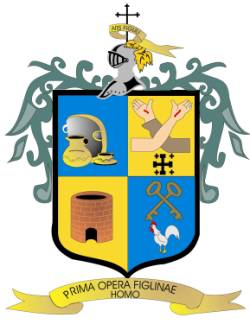 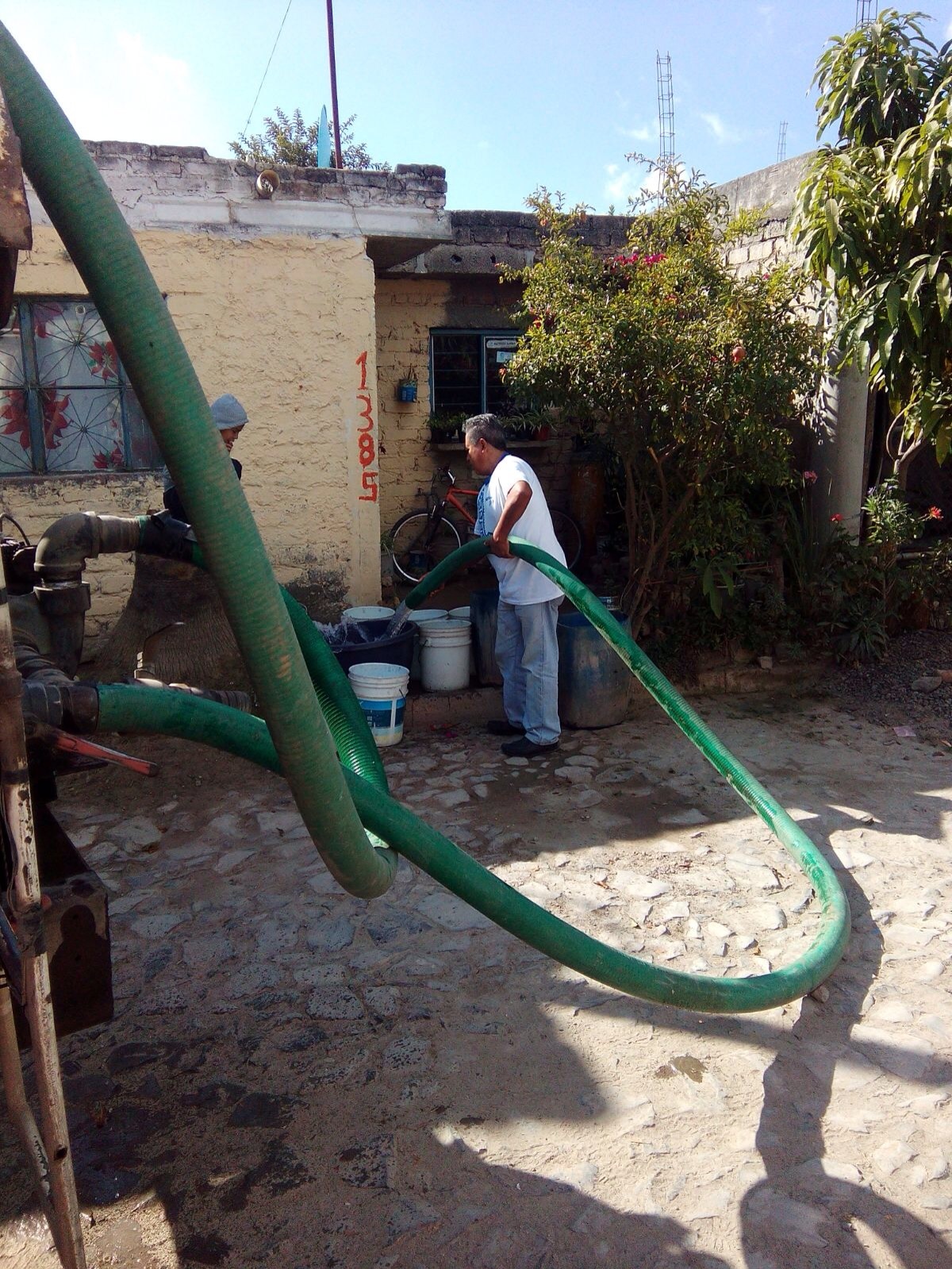 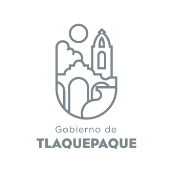 1. PresentaciónLos servicios públicos han sido definidos como: “toda prestación concreta que tienda a satisfacer necesidades públicas y que es realizada directamente por la administración pública municipal o por los particulares mediante concesión, arrendamiento o una simple reglamentación legal, en la que se determinen las condiciones técnicas y económicas en que deba prestarse, a fin de asegurar su menor costo, eficiencia, continuidad y eficacia.” 1De las diferentes aproximaciones y definiciones de los servicios públicos, existe consenso en las siguientes afirmaciones, los servicios públicos:Se describen como una actividad técnicaSu finalidad propia es la satisfacción de una necesidad colectiva y el beneficio indiscriminado del usuario. Su cumplimiento debe ser uniforme, continuo, permanente, asegurado y regulado.Puede ser realizado directa o indirectamente, es decir mediante la administración pública municipal o mediante particulares facultados y autorizados.El servicio público debe estar sujeto a un régimen que le impone adecuación, permanencia, continuidad, uniformidad, economía e igualdad en el acceso de los usuarios.Entre sus caracteres destacan la:Generalidad.- su universalidad, de conformidad con los derechos humanos, toda persona tiene derecho al acceso de los servicios públicos. Igualdad.- la uniformidad en el trato al usuario.Regularidad.- prestar el servicio conforme a la normativa jurídica que lo regula.Continuidad.- dependiendo del servicio, debe ofrecerse sin interrumpirse. Obligatoriedad.- es  deber del Estado o del responsable, asegurar su prestación mientras subsista la necesidad. Adaptabilidad.- puede modificarse su regulación para mejorar las condiciones y aprovechar los adelantos tecnológicos.Permanencia.- parte de la obligatoriedad y continuidad del servicio mientras exista la necesidad.De acuerdo al marco jurídico vigente, la satisfacción de las necesidades de servicios públicos es una competencia exclusiva de los Municipios. Su cumplimiento refleja la buena marcha del Municipio basada en la capacidad de respuesta del gobierno local a las demandas planteadas por la sociedad civil. Esto significa que en la medida que se incrementen los servicios se mejorarían las condiciones de desarrollo de las comunidades.1.-Guía para el Buen Gobierno Municipal-INAFED, diciembre 2004.En el régimen jurídico mexicano, el artículo 115 de  de los Estados Unidos Mexicanos, en su fracción III hace expresa referencia a los servicios públicos locales estableciendo que:“III.    Los Municipios tendrán a su cargo las funciones y servicios públicos siguientes:  Agua potable, drenaje, alcantarillado, tratamiento y disposición de sus aguas   residuales;Alumbrado público; Limpia, recolección, traslado, tratamiento y disposición final de residuos; Mercados y centrales de abasto; Panteones; Rastro;Calles, parques y jardines y su equipamiento; Seguridad pública, en los términos del artículo 21 de esta Constitución, policía preventiva        municipal y tránsito; yLos demás que las Legislaturas locales determinen según las condiciones territoriales y socio-económicas de los Municipios, así como su capacidad administrativa y financiera.”Como parte del régimen administrativo, resulta importante contar con los instrumentos necesarios que faciliten la prestación de los servicios, tal y como lo hacen los manuales administrativos.Para ello el Departamento de Transportación de Agua Potable en Pipas elaboró el Manual de Servicios de entrega de Agua potable en Pipas, mismo que contempla una presentación, el objetivo del manual, la misión del servicio, las políticas generales, el inventario de servicios, la descripción de los servicios - compuesta por una descripción narrativa y su flujo grama - un directorio, el glosario, los anexos y por último las autorizaciones correspondientes.Dicho manual deberá ser aprobado por el Ayuntamiento y publicado en , así como revisado y actualizado cada año.2. Objetivos del ManualQue las y los servidores públicos de  agua potable, drenaje y alcantarillado cuenten con una guía técnica y administrativa,  que contenga y describa el servicio público  de agua potable, drenaje y alcantarillado  con el fin de facilitar su prestación, así como para que  las características y los requisitos para su obtención.3. Misión del ServicioSomos una dependencia del Gobierno Municipal de San Pedro Tlaquepaque que se dedica a prestar un servicio público de agua potable, drenaje y alcantarillado de forma continua, uniforme, con igualdad, impersonal, y sustentable a los ciudadanos, haciendo más con menos, mediante el  uso eficiente de los recursos materiales, humanos y financieros; buscando satisfacer las necesidades de los usuarios y cuidando al medio ambiente.4. Políticas Generales1.-El servicio público que se presta está fundamentado en el artículo 115 de  de los Estados Unidos Mexicanos.2.-La prestación del servicio público deberá estar regulada a través de un reglamento.3.-La prestación del servicio debe estar soportada en el Plan Municipal de Desarrollo.4.-La prestación del servicio se debe hacer a partir de un diagnóstico que indique el punto de partida para su programación, prestación, seguimiento, control, evaluación y mejora del servicio.5.-Si el servicio tiene un costo, éste debe estar soportado en  de Ingresos Municipales del año fiscal correspondiente.6.-El servicio se deberá prestar de conformidad con la información contenida en el presente manual.7.-Proporcionar la información pública que genere, posee o administre para su publicación en el portal de  de Transparencia y Buenas Prácticas de este Ayuntamiento y en los mismos términos, proporcionar respuestas a las solicitudes de información de dicha Unidad.8.- La prestación del servicio está sujeta a la disponibilidad de recursos materiales, financieros y humanos. 9.- Una vez aprobado el Manual de Servicios, deberá ser publicado en el Portal de Transparencia y Acceso a  del Gobierno Municipal de San Pedro Tlaquepaque.5. Inventario de Servicios6. Descripción de los Servicios6.1  Descripción Narrativa: Desazolve de descargas sanitarias domiciliarias6.1.1 Flujograma: DESAZOLVE DE REDES DE ALCANTARILLADO SANITARIO6.2 Descripción Narrativa: Desazolve de Redes de Alcantarillado Sanitario con Equipo Vactor6.2.1  Flujograma: DESAZOLVE DE REDES DE ALCANTARILLADO SANITARIO CON EQUIPO VACTOR.6.3 Descripción Narrativa: Desazolve y Mantenimiento de Cajas de Operación de Válvulas6.3.1 Flujograma: Desazolve y Mantenimiento de Cajas de Operación de Válvulas6.4 Descripción Narrativa: Instalación de Toma de Agua Potable y Descarga Sanitaria6.4.1 Flujograma : Instalación de Toma de Agua Potable y Descarga Sanitaria6.5. descripción de la narrativa: Mantenimiento preventivo a bocas de tormenta6.5.1 flujograma: Mantenimiento Preventivo a Bocas de Tormenta6.6 descripción de la narrativa: Reparación de fugas de agua potable y/o aguas negras6.6.1 flujograma: Reparación de Fugas de agua potable y/o aguas negras.6.7 descripción de la narrativa: Sustitución de tapas y/o anilletas en mal estado6.7.1flujograma: Sustitución de Tapas y/o Anilletas en Mal Estado6.8 descripción narrativa: Instalación de medidor de agua potable y/o instalación de piezas especiales 6.8.1 Flujograma: Instalación de medidor de agua potable y/o piezas especiales6.9 Descripción Narrativa: Autorizar y otorgar factibilidades para los servicios de agua potable, alcantarillado sanitario y pluvial6.9.1 Flujograma: Autorizar y otorgar factibilidades para los servicios de agua potable, alcantarillado sanitario y pluvial.6.10 Descripción Narrativa: actualización del padrón de usuarios de agua potable 6.10.1 Flujograma: Actualización del Padrón de Usuarios de Agua Potable6.11 Descripción Narrativa: toma de lecturas, captura de lecturas e impresión de consumo, así como entrega de recibos a los domicilios correspondiente6.16.1 Flujograma: Toma de lecturas, captura de lecturas e impresión de consumos así como entrega de recibos a los domicilios correspondientes6.12 Descripción Narrativa: entrega de agua potable en pipas6.12.1 Flujograma: Entrega de agua potable en pipas 7.Directorio8. GlosarioDesazolve Equipo vactorCaja de operación de válvulas Bocas de tormentaAguas negrasTapas o anilletasFactibilidadMantenimiento preventivo Mantenimiento correctivo Potabilidad Prueba hidrosanitaria Padrón de usuariosLecturas9. Anexos10. AutorizacionesDependenciaServicioUsuarioÁrea Operativa de Mantenimiento a Redes de AguaDesazolve de redes de alcantarillado sanitarioLos habitantes del Municipio de San Pedro TlaquepaqueÁrea Operativa de Mantenimiento a Redes de AguaDesazolve de redes de alcantarillado sanitario con equipo vactorLos habitantes del Municipio de San Pedro TlaquepaqueÁrea Operativa de Mantenimiento a Redes de AguaDesazolve y mantenimiento de cajas de operación de válvulasLos habitantes del Municipio de San Pedro TlaquepaqueÁrea Técnica de Agua Potable y Alcantarillado y Área Operativa de Mantenimiento a Redes de AguaInstalación de tomas y/o descargas sanitariasLos habitantes del Municipio de San Pedro TlaquepaqueÁrea Operativa de Mantenimiento a Redes de AguaMantenimiento preventivo a bocas de tormentaLos habitantes del Municipio de San Pedro TlaquepaqueÁrea Operativa de Mantenimiento a Redes de AguaReparación de fugas de agua potable y/o aguas negrasLos habitantes del Municipio de San Pedro TlaquepaqueÁrea Operativa de Mantenimiento a Redes de AguaSustitución de tapas y/o anilletas en mal estadoLos habitantes del Municipio de San Pedro TlaquepaqueÁrea Técnica de Agua Potable y Alcantarillado y Área Operativa de Mantenimiento a Redes de AguaInstalación de medidor de agua potable, marco para medidor y válvulas de flujo y expulsora de aireLos habitantes del Municipio de San Pedro TlaquepaqueÁrea Técnica de Agua Potable y AlcantarilladoAutorizar y otorgar factibilidades para los servicios de agua potable, alcantarillado sanitario y pluvialLos habitantes del Municipio de San Pedro TlaquepaqueÁrea Técnica de Agua Potable y AlcantarilladoActualización del padrón de usuarios de agua potableLos habitantes del Municipio de San Pedro TlaquepaqueÁrea Técnica de Agua Potable y AlcantarilladoToma de lecturas, captura de lecturas e impresión de consumos así como entrega de recibos a los domicilios correspondientesLos habitantes del Municipio de San Pedro TlaquepaqueJefatura de Departamento de Transportación de AguaEntrega de agua potable en pipasLos habitantes del Municipio de San Pedro TlaquepaqueNombre del Servicio:Desazolve de redes de alcantarillado sanitarioDesazolve de redes de alcantarillado sanitarioÁrea Responsable del Servicio:Área Responsable del Servicio:Área Operativa de Mantenimiento a Redes de AguaDescripción del servicio:Descripción del servicio:Descripción del servicio:Se traslada al domicilio indicado, donde se realiza el reporte, y ahí es donde empezamos a sondear la descarga sanitaria, hasta que quede bien limpia.Se traslada al domicilio indicado, donde se realiza el reporte, y ahí es donde empezamos a sondear la descarga sanitaria, hasta que quede bien limpia.Se traslada al domicilio indicado, donde se realiza el reporte, y ahí es donde empezamos a sondear la descarga sanitaria, hasta que quede bien limpia.Usuarios:Usuarios:Usuarios:La población en general del Municipio de San Pedro Tlaquepaque.La población en general del Municipio de San Pedro Tlaquepaque.La población en general del Municipio de San Pedro Tlaquepaque.Áreas que Intervienen en el Servicio:Áreas que Intervienen en el Servicio:Áreas que Intervienen en el Servicio:De forma interna,  de Servicios Públicos Municipales, el Área Operativa y Área Técnica de Agua Potable y Alcantarillado.De forma interna,  de Servicios Públicos Municipales, el Área Operativa y Área Técnica de Agua Potable y Alcantarillado.De forma interna,  de Servicios Públicos Municipales, el Área Operativa y Área Técnica de Agua Potable y Alcantarillado.Requisitos para obtener  servicio:Requisitos para obtener  servicio:Requisitos para obtener  servicio:Para prestar el servicio se requiere proporcionar la siguiente información:Nombre del solicitanteUbicación del problema (Calle, número, cruces y la colonia)Número telefónico.Para prestar el servicio se requiere proporcionar la siguiente información:Nombre del solicitanteUbicación del problema (Calle, número, cruces y la colonia)Número telefónico.Para prestar el servicio se requiere proporcionar la siguiente información:Nombre del solicitanteUbicación del problema (Calle, número, cruces y la colonia)Número telefónico.procedimientos para  servicio:procedimientos para  servicio:procedimientos para  servicio:CÓDIGODENOMINACIÓN DEL SERVICIONo.DENOMINACIÓN DEL PROCEDIMIENTODENOMINACIÓN DEL PROCEDIMIENTOCGSPM/DAPDA 01/01Desazolve de redes dealcantarillado sanitario1Tramitar reporte de servicio.Tramitar reporte de servicio.CGSPM/DAPDA 01/01Desazolve de redes dealcantarillado sanitario2Realizar orden de trabajo.Realizar orden de trabajo.CGSPM/DAPDA 01/01Desazolve de redes dealcantarillado sanitario33Realizar limpieza.CGSPM/DAPDA 01/01Desazolve de redes dealcantarillado sanitario44Tirar escombro. CGSPM/DAPDA 01/01Desazolve de redes dealcantarillado sanitario55Trasladar a la oficina. CGSPM/DAPDA 01/01Desazolve de redes dealcantarillado sanitario66Entregar órdenes.CGSPM/DAPDA 01/01Desazolve de redes dealcantarillado sanitario77Verificar orden de trabajo.CGSPM/DAPDA 01/01Desazolve de redes dealcantarillado sanitario88Verificar que la orden  de trabajo esté concluida.DESCRIPCIÓN NARRATIVA DE LOS PROCEDIMIENTOS:DESCRIPCIÓN NARRATIVA DE LOS PROCEDIMIENTOS:DESCRIPCIÓN NARRATIVA DE LOS PROCEDIMIENTOS:DESCRIPCIÓN NARRATIVA DE LOS PROCEDIMIENTOS:DESCRIPCIÓN NARRATIVA DE LOS PROCEDIMIENTOS:DESCRIPCIÓN NARRATIVA DE LOS PROCEDIMIENTOS:DESCRIPCIÓN NARRATIVA DE LOS PROCEDIMIENTOS:DESCRIPCIÓN NARRATIVA DE LOS PROCEDIMIENTOS:3. NOMBRE DEL SERVICIO:Desazolve de redes de alcantarillado sanitarioDesazolve de redes de alcantarillado sanitarioDesazolve de redes de alcantarillado sanitario4. CODIGO DEL SERVICIO:4. CODIGO DEL SERVICIO:CGSPM/DAPDA 01/01CGSPM/DAPDA 01/015. RESPONSABLE DEL SERVICIO: Jefe(a) del Área Operativa Jefe(a) del Área Operativa Jefe(a) del Área Operativa Jefe(a) del Área Operativa Jefe(a) del Área Operativa Jefe(a) del Área Operativa Jefe(a) del Área Operativa6. NOMBRE DEL PROCEDIMIENTO7. No.8. DESCRIPCIÓN DE LA ACTIVIDAD9. PUESTO Y/O ÁREA QUE LO REALIZA9. PUESTO Y/O ÁREA QUE LO REALIZA10. INSUMO10. INSUMO11. SALIDATramitar  reporte de servicio.11.1 Presenta reporte vía telefónica, oficio o personal.Ciudadano(a)Ciudadano(a)NecesidadNecesidadSolicitudTramitar  reporte de servicio.11.2 Recibe reporte vía telefónica, oficio o personal; proporciona al ciudadano su número de reporte y elabora y turna orden de trabajo.Secretaria(o)Secretaria(o)SolicitudSolicitudNumero de reporte Orden de trabajoTramitar  reporte de servicio.11.3 Recibe número de reporteCiudadano(a)Ciudadano(a)Número de reporteNúmero de reporteSolicitud recibidaRealizar orden de trabajo.22.1 Recibe la orden de trabajo, verifica la prioridad y grado de dificultad. Jefe(a) de Área OperativaJefe(a) de Área OperativaOrden de trabajoOrden de trabajoPrioridad y grado de dificultadRealizar orden de trabajo.22.2 Si no es urgente programa servicio y turna a encargado de cuadrilla.Jefe(a) de Área OperativaJefe(a) de Área OperativaOrden de trabajoOrden de trabajoPrograma servicioRealizar orden de trabajo.22.3 Si califica dentro de los urgentes se turna a Encargado(a) de Cuadrilla para su atención pronta.Jefe(a) de Área OperativaJefe(a) de Área OperativaOrden de trabajoOrden de trabajoAtención prontaRealizar limpieza.33.1 Recibe orden de trabajo, programa de acuerdo a su prioridad y grado de dificultad.Encargado(a) de cuadrillaEncargado(a) de cuadrillaOrden de trabajoOrden de trabajoOrden de trabajo programadaRealizar limpieza.33.2 Traslada a la cuadrilla al lugar en donde se realizara la actividad.Encargado(a) de cuadrillaEncargado(a) de cuadrillaOrden de trabajoOrden de trabajoTraslado al lugarRealizar limpieza.33.3 Realiza la limpieza de redes de alcantarillado sanitario, retirando cualquier tipo de bloqueo (escombro producto del desazolve).Encargado(a) de cuadrilla y personal a cargoEncargado(a) de cuadrilla y personal a cargoTraslado al lugarTraslado al lugarRedes limpiasTirar escombro.44.1 Traslado a tirar escombro producto del desazolve.Encargado(a) de cuadrilla y personal a cargoEncargado(a) de cuadrilla y personal a cargoEscombroEscombroEscombro tiradoTrasladar a la oficina.55.1 Llena orden de trabajo anotando datos sobre la actividad realizada y traslada al personal a la oficina.Encargado(a) de cuadrilla y personal a cargoEncargado(a) de cuadrilla y personal a cargoTraslado a la oficinaTraslado a la oficinaOrden de trabajoEntregar órdenes.66.1 Entrega la orden de trabajo.Encargado(a) de cuadrilla Encargado(a) de cuadrilla Orden de trabajoOrden de trabajoOrden de trabajo entregadaVerificar orden de trabajo.77.1 Recibe la orden, verifica los datos, entrega copia a Secretaria para registro y archivo y turna original a Jefe(a) de Área Técnica.Jefe(a) de Área OperativaJefe(a) de Área OperativaOrden de trabajoOrden de trabajoOrden de trabajo verificadaVerificar orden de trabajo.77.2 Recibe copia de orden de trabajo, registra y archiva Secretaria(o) Secretaria(o) Copia de orden de trabajoCopia de orden de trabajoRegistro y archivoVerificar que la orden  de trabajo esté concluido	88.1 Recibe original de orden de trabajo y verifica servicio  concluidoJefe(a) de Área TécnicaJefe(a) de Área TécnicaOriginal de Orden de trabajoOriginal de Orden de trabajoServicio concluidoVerificar que la orden  de trabajo esté concluido	88.2 Si se encontraron observaciones, notifica a Jefe(a) de Área Operativa.Jefe(a) de Área TécnicaJefe(a) de Área TécnicaObservacionesObservacionesNotificaciónVerificar que la orden  de trabajo esté concluido	88.3 Si no se encontraron observaciones, registra y archiva.Jefe(a) de Área TécnicaJefe(a) de Área TécnicaOriginal de Orden de trabajoOriginal de Orden de trabajoServicio concluidoUSUARIODIRECCIÓN DE AGUA POTABLE, DRENAJE  Y ALCANTARILLADODIRECCIÓN DE AGUA POTABLE, DRENAJE  Y ALCANTARILLADODIRECCIÓN DE AGUA POTABLE, DRENAJE  Y ALCANTARILLADODIRECCIÓN DE AGUA POTABLE, DRENAJE  Y ALCANTARILLADODIRECCIÓN DE AGUA POTABLE, DRENAJE  Y ALCANTARILLADOCiudadano(a)Secretaria(o)Jefe(a) de Área OperativaEncargado(a) de CuadrillaEncargado(a) de Cuadrilla y personalJefe(a) de Área TécnicaCaracterísticas del servicio:Características del servicio:Características del servicio:La continuidad y permanencia del servicio.La uniformidad en la medida y calidad en que se proporciona.El objeto y propósito del servicio.La economía o bajo del costo del servicio.La comodidad y facilidad para prestar el servicio con los recursos humanos, materiales, y financieros disponibles.Los servicios públicos deben ser informados fehacientemente y a su vez ofrecer información oportuna. Esto significa que los beneficiarios necesitan contar con la información que soliciten de sus servicios públicos en una forma clara y precisa.Los servicios públicos deben suministrar premura y resolución de conflictos en cuanto a la atención privilegiada que merecen los usuarios, pues todo beneficiario requiere de una atención eficiente acorde a sus demandas. Los servicios públicos deben ser evidentes, claros y visibles en el día a día y tener una planificación de mejoras a corto y mediano plazo.Los servicios públicos deben brindar soluciones y prácticas efectivas a las necesidades de la población en el momento adecuado. Los servicios públicos deben suministrar una atención personalizada a cada usuario, con un trato preferencial y único. La continuidad y permanencia del servicio.La uniformidad en la medida y calidad en que se proporciona.El objeto y propósito del servicio.La economía o bajo del costo del servicio.La comodidad y facilidad para prestar el servicio con los recursos humanos, materiales, y financieros disponibles.Los servicios públicos deben ser informados fehacientemente y a su vez ofrecer información oportuna. Esto significa que los beneficiarios necesitan contar con la información que soliciten de sus servicios públicos en una forma clara y precisa.Los servicios públicos deben suministrar premura y resolución de conflictos en cuanto a la atención privilegiada que merecen los usuarios, pues todo beneficiario requiere de una atención eficiente acorde a sus demandas. Los servicios públicos deben ser evidentes, claros y visibles en el día a día y tener una planificación de mejoras a corto y mediano plazo.Los servicios públicos deben brindar soluciones y prácticas efectivas a las necesidades de la población en el momento adecuado. Los servicios públicos deben suministrar una atención personalizada a cada usuario, con un trato preferencial y único. La continuidad y permanencia del servicio.La uniformidad en la medida y calidad en que se proporciona.El objeto y propósito del servicio.La economía o bajo del costo del servicio.La comodidad y facilidad para prestar el servicio con los recursos humanos, materiales, y financieros disponibles.Los servicios públicos deben ser informados fehacientemente y a su vez ofrecer información oportuna. Esto significa que los beneficiarios necesitan contar con la información que soliciten de sus servicios públicos en una forma clara y precisa.Los servicios públicos deben suministrar premura y resolución de conflictos en cuanto a la atención privilegiada que merecen los usuarios, pues todo beneficiario requiere de una atención eficiente acorde a sus demandas. Los servicios públicos deben ser evidentes, claros y visibles en el día a día y tener una planificación de mejoras a corto y mediano plazo.Los servicios públicos deben brindar soluciones y prácticas efectivas a las necesidades de la población en el momento adecuado. Los servicios públicos deben suministrar una atención personalizada a cada usuario, con un trato preferencial y único. PRINCIPIOS BÁSICOS:PRINCIPIOS BÁSICOS:PRINCIPIOS BÁSICOS:Cualquier habitante del Municipio tiene derecho a ser usuario de los servicios básicos.Todos los habitantes reciben la prestación de un servicio público en igualdad de condiciones.La prestación de los servicios públicos no debe interrumpirse.Los servicios públicos deben apoyarse en un conjunto de normas y condiciones contenidas en el reglamento respectivo.Las autoridades encargadas tienen el deber constitucional de prestar los servicios públicos.La prestación de servicios públicos se lleva a cabo sin tener un fin de lucro o de especulación.El principio de adaptación de los servicios públicos considera que  la prestación correspondiente se adapte a las contingencias de la comunidad y a los cambios de las necesidades de los habitantes, logrando prestar un mejor servicio, acorde con el desarrollo social.Cualquier habitante del Municipio tiene derecho a ser usuario de los servicios básicos.Todos los habitantes reciben la prestación de un servicio público en igualdad de condiciones.La prestación de los servicios públicos no debe interrumpirse.Los servicios públicos deben apoyarse en un conjunto de normas y condiciones contenidas en el reglamento respectivo.Las autoridades encargadas tienen el deber constitucional de prestar los servicios públicos.La prestación de servicios públicos se lleva a cabo sin tener un fin de lucro o de especulación.El principio de adaptación de los servicios públicos considera que  la prestación correspondiente se adapte a las contingencias de la comunidad y a los cambios de las necesidades de los habitantes, logrando prestar un mejor servicio, acorde con el desarrollo social.Cualquier habitante del Municipio tiene derecho a ser usuario de los servicios básicos.Todos los habitantes reciben la prestación de un servicio público en igualdad de condiciones.La prestación de los servicios públicos no debe interrumpirse.Los servicios públicos deben apoyarse en un conjunto de normas y condiciones contenidas en el reglamento respectivo.Las autoridades encargadas tienen el deber constitucional de prestar los servicios públicos.La prestación de servicios públicos se lleva a cabo sin tener un fin de lucro o de especulación.El principio de adaptación de los servicios públicos considera que  la prestación correspondiente se adapte a las contingencias de la comunidad y a los cambios de las necesidades de los habitantes, logrando prestar un mejor servicio, acorde con el desarrollo social.Tiempo para  servicio:Tiempo para  servicio:3 a 5 días hábiles.Horario:Lunes a viernes de 08:00 a 14:00 horas, dependiendo el tipo de trabajo que se esté realizando y si requiera de más tiempo.Lunes a viernes de 08:00 a 14:00 horas, dependiendo el tipo de trabajo que se esté realizando y si requiera de más tiempo.Resultado esperado:Resultado esperado:Resultado esperado:Satisfacer las necesidades de los usuarios así como buscar la mejora y calidad en la prestación de los servicios.Satisfacer las necesidades de los usuarios así como buscar la mejora y calidad en la prestación de los servicios.Satisfacer las necesidades de los usuarios así como buscar la mejora y calidad en la prestación de los servicios.Nombre del Servicio:Desazolve de redes de alcantarillado sanitario con equipo vactorDesazolve de redes de alcantarillado sanitario con equipo vactorÁrea Responsable del Servicio:Área Responsable del Servicio:Área OperativaDescripción del servicio:Descripción del servicio:Descripción del servicio:Se traslada la unidad al domicilio del reporte, se procede a desazolvar de descarga sanitaria introduciendo la manguera del Vactor para el lavado de la misma hasta dejarla al 100% limpia.Se traslada la unidad al domicilio del reporte, se procede a desazolvar de descarga sanitaria introduciendo la manguera del Vactor para el lavado de la misma hasta dejarla al 100% limpia.Se traslada la unidad al domicilio del reporte, se procede a desazolvar de descarga sanitaria introduciendo la manguera del Vactor para el lavado de la misma hasta dejarla al 100% limpia.Usuarios:Usuarios:Usuarios:El servicio de agua potable, alcantarillado sanitario y  pluvial se presta a la población en general del Municipio de San Pedro Tlaquepaque.El servicio de agua potable, alcantarillado sanitario y  pluvial se presta a la población en general del Municipio de San Pedro Tlaquepaque.El servicio de agua potable, alcantarillado sanitario y  pluvial se presta a la población en general del Municipio de San Pedro Tlaquepaque.Áreas que Intervienen en el Servicio:Áreas que Intervienen en el Servicio:Áreas que Intervienen en el Servicio:Coordinación General de Servicios Públicos Municipales, Área Operativa y Área Técnica de Agua Potable y Alcantarilladlo.Coordinación General de Servicios Públicos Municipales, Área Operativa y Área Técnica de Agua Potable y Alcantarilladlo.Coordinación General de Servicios Públicos Municipales, Área Operativa y Área Técnica de Agua Potable y Alcantarilladlo.Requisitos para obtener  servicio:Requisitos para obtener  servicio:Requisitos para obtener  servicio:Para prestar el servicio se requiere proporcionar la siguiente información:Nombre del solicitanteUbicación del problema (Calle, número, cruces y la colonia)Número telefónico.Para prestar el servicio se requiere proporcionar la siguiente información:Nombre del solicitanteUbicación del problema (Calle, número, cruces y la colonia)Número telefónico.Para prestar el servicio se requiere proporcionar la siguiente información:Nombre del solicitanteUbicación del problema (Calle, número, cruces y la colonia)Número telefónico.procedimientos para  servicio:procedimientos para  servicio:procedimientos para  servicio:CÓDIGODENOMINACIÓN DEL SERVICIONo.DENOMINACIÓN DEL PROCEDIMIENTODENOMINACIÓN DEL PROCEDIMIENTOCGSPM/DAPDA 01/02Desazolve de redes dealcantarillado sanitario con equipo vactor11Tramitar reporte.CGSPM/DAPDA 01/02Desazolve de redes dealcantarillado sanitario con equipo vactor22Elaborar orden de trabajo.CGSPM/DAPDA 01/02Desazolve de redes dealcantarillado sanitario con equipo vactor33Verificar prioridad.CGSPM/DAPDA 01/02Desazolve de redes dealcantarillado sanitario con equipo vactor44Verificar si es necesario el equipo vactor y realizar trabajos.CGSPM/DAPDA 01/02Desazolve de redes dealcantarillado sanitario con equipo vactor55Tirar escombro.CGSPM/DAPDA 01/02Desazolve de redes dealcantarillado sanitario con equipo vactor66Entregar informe y archivar.CGSPM/DAPDA 01/02Desazolve de redes dealcantarillado sanitario con equipo vactor77Verificar que la orden de trabajo esté concluida. DESCRIPCIÓN NARRATIVA DE LOS PROCEDIMIENTOS:DESCRIPCIÓN NARRATIVA DE LOS PROCEDIMIENTOS:DESCRIPCIÓN NARRATIVA DE LOS PROCEDIMIENTOS:DESCRIPCIÓN NARRATIVA DE LOS PROCEDIMIENTOS:DESCRIPCIÓN NARRATIVA DE LOS PROCEDIMIENTOS:DESCRIPCIÓN NARRATIVA DE LOS PROCEDIMIENTOS:DESCRIPCIÓN NARRATIVA DE LOS PROCEDIMIENTOS:DESCRIPCIÓN NARRATIVA DE LOS PROCEDIMIENTOS:3. NOMBRE DEL SERVICIO:Desazolve de redes de alcantarillado sanitario con equipo vactor.Desazolve de redes de alcantarillado sanitario con equipo vactor.Desazolve de redes de alcantarillado sanitario con equipo vactor.4. CODIGO DEL SERVICIO:4. CODIGO DEL SERVICIO:CGSPM/DAPDA 01/02CGSPM/DAPDA 01/025. RESPONSABLE DEL SERVICIO:Jefe(a) del Área OperativaJefe(a) del Área OperativaJefe(a) del Área OperativaJefe(a) del Área OperativaJefe(a) del Área OperativaJefe(a) del Área OperativaJefe(a) del Área Operativa6. NOMBRE DEL PROCEDIMIENTO7. No.8. DESCRIPCIÓN DE LA ACTIVIDAD9. PUESTO Y/O ÁREA QUE LO REALIZA9. PUESTO Y/O ÁREA QUE LO REALIZA10. INSUMO10. INSUMO11. SALIDATramitar reporte.11.1 Presenta oficio de solicitud. Ciudadano(a) y/o dependencias del Gobierno MunicipalCiudadano(a) y/o dependencias del Gobierno MunicipalNecesidadNecesidadOficio de SolicitudTramitar reporte.11.2 Recibe oficio de solicitud y turna copia a Jefe(a) de Área Operativa.Secretaria(o) de direcciónSecretaria(o) de direcciónOficio de SolicitudOficio de SolicitudCopia del Oficio de SolicitudElaborar orden de trabajo.22.1 Recibe copia del oficio de solicitud y elabora orden de trabajo.Jefe(a) de Área OperativaJefe(a) de Área OperativaCopia del Oficio de SolicitudCopia del Oficio de SolicitudOrden de trabajoVerificar prioridad.33.1 Verifica la prioridad.Jefe(a) de Área OperativaJefe(a) de Área OperativaOrden de trabajoOrden de trabajoOrden de trabajo programadaVerificar prioridad.33.2 Si no es urgente programa servicio y turna a chofer.Jefe(a) de Área OperativaJefe(a) de Área OperativaOrden de trabajoOrden de trabajoPrograma servicioVerificar prioridad.33.3 Si califica dentro de los urgentes se turna a chofer para su atención pronta.Jefe(a) de Área OperativaJefe(a) de Área OperativaOrden de trabajoOrden de trabajoAtención prontaVerificar si es necesario el equipo vactor y realizar trabajos.44.1 Recibe orden de trabajo, traslada a domicilio y verifica necesidad de vactor.ChoferChoferOrden de trabajo programadaOrden de trabajo programadaVerificaciónVerificar si es necesario el equipo vactor y realizar trabajos.44.2 Si se necesita vactor se procede a realizar el trabajo de desazolveChoferChoferOrden de trabajo programadaOrden de trabajo programadaTrabajo de desazolve realizadoVerificar si es necesario el equipo vactor y realizar trabajos.44.3 Si no se necesita vactor, procede realizar trabajos con cuadrilla.Encargado(a) de Cuadrilla y personal a cargoEncargado(a) de Cuadrilla y personal a cargoOrden de trabajo programadaOrden de trabajo programadaTrabajo de desazolve realizadoTirar escombro.55.1 Recabar y traslado a tirar escombro producto del desazolve.Chofer y/o encargado de cuadrilla con personal a cargoChofer y/o encargado de cuadrilla con personal a cargoEscombroEscombroEscombro tiradoEntregar informe y Archivar.66.1 Se completa orden de trabajo con anotación de actividades realizadas y se turna a Jefe(a) de Área OperativaChofer y/o encargado de cuadrilla con personal a cargoChofer y/o encargado de cuadrilla con personal a cargoOrden de trabajo completadaOrden de trabajo completadaTurno de orden de trabajoEntregar informe y Archivar.66.2 Recibe orden de trabajo, verifica los datos, informa a Director(a),  entrega copia a Secretaria(o) para registro y archivo y turna original al Jefe(a) de Área Técnica.Jefe(a) de Área OperativaJefe(a) de Área OperativaOrden de trabajo completadaOrden de trabajo completadaTurno de original y copia de orden de trabajoEntregar informe y Archivar.66.3 Recibe copia de orden de trabajo, registra y archiva Secretaria(o) Secretaria(o) Copia de orden de trabajoCopia de orden de trabajoRegistro y archivoVerificar que la orden  de trabajo esté concluido77.1 Recibe original de orden de trabajo y verifica servicio  concluidoJefe(a) de Área TécnicaJefe(a) de Área TécnicaOriginal de Orden de trabajoOriginal de Orden de trabajoServicio concluidoVerificar que la orden  de trabajo esté concluido77.2 Si se encontraron observaciones, notifica a Jefe(a) de Área Operativa.Jefe(a) de Área TécnicaJefe(a) de Área TécnicaObservacionesObservacionesNotificación7.3 Si no se encontraron observaciones, registra y archiva.Jefe(a) de Área TécnicaJefe(a) de Área TécnicaOriginal de Orden de trabajoOriginal de Orden de trabajoServicio concluidoUsuarioDIRECCIÓN DE AGUA POTABLE, DRENAJE Y ALCANTARILLADODIRECCIÓN DE AGUA POTABLE, DRENAJE Y ALCANTARILLADODIRECCIÓN DE AGUA POTABLE, DRENAJE Y ALCANTARILLADODIRECCIÓN DE AGUA POTABLE, DRENAJE Y ALCANTARILLADODIRECCIÓN DE AGUA POTABLE, DRENAJE Y ALCANTARILLADOCiudadano(a) y/o dependencia del Gobierno MunicipalSecretaria(o)Jefe(a) de Área OperativaChoferChofer y/o Encargado(a) de cuadrilla y personalJefe(a) de Área TécnicaCaracterísticas del servicio:Características del servicio:Características del servicio:La continuidad y permanencia del servicio.La uniformidad en la medida y calidad en que se proporciona.El objeto y propósito del servicio.La comodidad y facilidad para prestar el servicio con los recursos humanos, materiales, y financieros disponibles.Los servicios públicos deben ser informados fehacientemente y a su vez ofrecer información oportuna. Esto significa que los beneficiarios necesitan contar con la información que soliciten de sus servicios públicos en una forma clara y precisa.Los servicios públicos deben suministrar premura y resolución de conflictos en cuanto a la atención privilegiada que merecen los usuarios, pues todo beneficiario requiere de una atención eficiente acorde a sus demandas. Los servicios públicos deben ser evidentes, claros y visibles en el día a día y tener una planificación de mejoras a corto y mediano plazo.Los servicios públicos deben brindar soluciones y prácticas efectivas a las necesidades de la población en el momento adecuado. Los servicios públicos deben suministrar una atención personalizada a cada usuario, con un trato preferencial y único. La continuidad y permanencia del servicio.La uniformidad en la medida y calidad en que se proporciona.El objeto y propósito del servicio.La comodidad y facilidad para prestar el servicio con los recursos humanos, materiales, y financieros disponibles.Los servicios públicos deben ser informados fehacientemente y a su vez ofrecer información oportuna. Esto significa que los beneficiarios necesitan contar con la información que soliciten de sus servicios públicos en una forma clara y precisa.Los servicios públicos deben suministrar premura y resolución de conflictos en cuanto a la atención privilegiada que merecen los usuarios, pues todo beneficiario requiere de una atención eficiente acorde a sus demandas. Los servicios públicos deben ser evidentes, claros y visibles en el día a día y tener una planificación de mejoras a corto y mediano plazo.Los servicios públicos deben brindar soluciones y prácticas efectivas a las necesidades de la población en el momento adecuado. Los servicios públicos deben suministrar una atención personalizada a cada usuario, con un trato preferencial y único. La continuidad y permanencia del servicio.La uniformidad en la medida y calidad en que se proporciona.El objeto y propósito del servicio.La comodidad y facilidad para prestar el servicio con los recursos humanos, materiales, y financieros disponibles.Los servicios públicos deben ser informados fehacientemente y a su vez ofrecer información oportuna. Esto significa que los beneficiarios necesitan contar con la información que soliciten de sus servicios públicos en una forma clara y precisa.Los servicios públicos deben suministrar premura y resolución de conflictos en cuanto a la atención privilegiada que merecen los usuarios, pues todo beneficiario requiere de una atención eficiente acorde a sus demandas. Los servicios públicos deben ser evidentes, claros y visibles en el día a día y tener una planificación de mejoras a corto y mediano plazo.Los servicios públicos deben brindar soluciones y prácticas efectivas a las necesidades de la población en el momento adecuado. Los servicios públicos deben suministrar una atención personalizada a cada usuario, con un trato preferencial y único. PRINCIPIOS BÁSICOS:PRINCIPIOS BÁSICOS:PRINCIPIOS BÁSICOS:Cualquier habitante del Municipio tiene derecho a ser usuario de los servicios básicos.Todos los habitantes reciben la prestación de un servicio público en igualdad de condiciones.La prestación de los servicios públicos no debe interrumpirse.Los servicios públicos deben apoyarse en un conjunto de normas y condiciones contenidas en el reglamento respectivo.Las autoridades encargadas tienen el deber constitucional de prestar los servicios públicos.La prestación de servicios públicos se lleva a cabo sin tener un fin de lucro o de especulación.El principio de adaptación de los servicios públicos considera que  la prestación correspondiente se adapte a las contingencias de la comunidad y a los cambios de las necesidades de los habitantes, logrando prestar un mejor servicio, acorde con el desarrollo social.Cualquier habitante del Municipio tiene derecho a ser usuario de los servicios básicos.Todos los habitantes reciben la prestación de un servicio público en igualdad de condiciones.La prestación de los servicios públicos no debe interrumpirse.Los servicios públicos deben apoyarse en un conjunto de normas y condiciones contenidas en el reglamento respectivo.Las autoridades encargadas tienen el deber constitucional de prestar los servicios públicos.La prestación de servicios públicos se lleva a cabo sin tener un fin de lucro o de especulación.El principio de adaptación de los servicios públicos considera que  la prestación correspondiente se adapte a las contingencias de la comunidad y a los cambios de las necesidades de los habitantes, logrando prestar un mejor servicio, acorde con el desarrollo social.Cualquier habitante del Municipio tiene derecho a ser usuario de los servicios básicos.Todos los habitantes reciben la prestación de un servicio público en igualdad de condiciones.La prestación de los servicios públicos no debe interrumpirse.Los servicios públicos deben apoyarse en un conjunto de normas y condiciones contenidas en el reglamento respectivo.Las autoridades encargadas tienen el deber constitucional de prestar los servicios públicos.La prestación de servicios públicos se lleva a cabo sin tener un fin de lucro o de especulación.El principio de adaptación de los servicios públicos considera que  la prestación correspondiente se adapte a las contingencias de la comunidad y a los cambios de las necesidades de los habitantes, logrando prestar un mejor servicio, acorde con el desarrollo social.Tiempo para  servicio:Tiempo para  servicio:72 a 120 horas Horario:Lunes a viernes de 08:00 a 14:00 horasLunes a viernes de 08:00 a 14:00 horasResultado esperado:Resultado esperado:Resultado esperado:Satisfacer las necesidades de los usuarios así como buscar la mejora y calidad en la prestación de los servicios.Satisfacer las necesidades de los usuarios así como buscar la mejora y calidad en la prestación de los servicios.Satisfacer las necesidades de los usuarios así como buscar la mejora y calidad en la prestación de los servicios.Nombre del Servicio:Desazolve y mantenimiento de cajas de operación de válvulas.Desazolve y mantenimiento de cajas de operación de válvulas.Área Responsable del Servicio:Área Responsable del Servicio:Área OperativaDescripción del servicio:Descripción del servicio:Descripción del servicio:Desazolvar y dar mantenimiento a redes de agua potable y alcantarillado, la tubería del agua y los drenajes.Desazolvar y dar mantenimiento a redes de agua potable y alcantarillado, la tubería del agua y los drenajes.Desazolvar y dar mantenimiento a redes de agua potable y alcantarillado, la tubería del agua y los drenajes.Usuarios:Usuarios:Usuarios:Municipio de San Pedro Tlaquepaque.Municipio de San Pedro Tlaquepaque.Municipio de San Pedro Tlaquepaque.Áreas que Intervienen en el Servicio:Áreas que Intervienen en el Servicio:Áreas que Intervienen en el Servicio:De forma interna,  de Servicios Públicos Municipales, el Área Operativa y Área Técnica de Agua Potable y Alcantarilladlo.De forma interna,  de Servicios Públicos Municipales, el Área Operativa y Área Técnica de Agua Potable y Alcantarilladlo.De forma interna,  de Servicios Públicos Municipales, el Área Operativa y Área Técnica de Agua Potable y Alcantarilladlo.Requisitos para obtener  servicio:Requisitos para obtener  servicio:Requisitos para obtener  servicio:Para la prestación del servicio de desazolve y mantenimiento de las cajas de operación de válvulas se requiere cubrir los siguientes requisitos:Que el desazolve y mantenimiento se realice de conformidad a un programaQue para el desazolve y mantenimiento se prevean y cuenten con los recursos suficientesQue ante la urgencia de atención de algún servicio de la redes de agua potable y alcantarillado, la tubería del agua y los drenajes, se dé preferencia al mismoPara la prestación del servicio de desazolve y mantenimiento de las cajas de operación de válvulas se requiere cubrir los siguientes requisitos:Que el desazolve y mantenimiento se realice de conformidad a un programaQue para el desazolve y mantenimiento se prevean y cuenten con los recursos suficientesQue ante la urgencia de atención de algún servicio de la redes de agua potable y alcantarillado, la tubería del agua y los drenajes, se dé preferencia al mismoPara la prestación del servicio de desazolve y mantenimiento de las cajas de operación de válvulas se requiere cubrir los siguientes requisitos:Que el desazolve y mantenimiento se realice de conformidad a un programaQue para el desazolve y mantenimiento se prevean y cuenten con los recursos suficientesQue ante la urgencia de atención de algún servicio de la redes de agua potable y alcantarillado, la tubería del agua y los drenajes, se dé preferencia al mismoprocedimientos para  servicio:procedimientos para  servicio:procedimientos para  servicio:CÓDIGODENOMINACIÓN DEL SERVICIONo.DENOMINACIÓN DEL PROCEDIMIENTODENOMINACIÓN DEL PROCEDIMIENTOCGSPM/DAPDA 01/03Desazolve y mantenimiento de cajas de operación de válvulas.11Elaborar programa y planear rutas.CGSPM/DAPDA 01/03Desazolve y mantenimiento de cajas de operación de válvulas.22Asignar cuadrillas y actividades.CGSPM/DAPDA 01/03Desazolve y mantenimiento de cajas de operación de válvulas.33Realizar limpieza y reparaciones.CGSPM/DAPDA 01/03Desazolve y mantenimiento de cajas de operación de válvulas.44Trasladar y reportar actividades.CGSPM/DAPDA 01/03Desazolve y mantenimiento de cajas de operación de válvulas.55Registrar y archivar.DESCRIPCIÓN NARRATIVA DE LOS PROCEDIMIENTOS:DESCRIPCIÓN NARRATIVA DE LOS PROCEDIMIENTOS:DESCRIPCIÓN NARRATIVA DE LOS PROCEDIMIENTOS:DESCRIPCIÓN NARRATIVA DE LOS PROCEDIMIENTOS:DESCRIPCIÓN NARRATIVA DE LOS PROCEDIMIENTOS:DESCRIPCIÓN NARRATIVA DE LOS PROCEDIMIENTOS:DESCRIPCIÓN NARRATIVA DE LOS PROCEDIMIENTOS:DESCRIPCIÓN NARRATIVA DE LOS PROCEDIMIENTOS:3. NOMBRE DEL SERVICIO:Desazolve y mantenimiento de cajas de operación de válvulas.Desazolve y mantenimiento de cajas de operación de válvulas.Desazolve y mantenimiento de cajas de operación de válvulas.4. CÓDIGO DEL SERVICIO:4. CÓDIGO DEL SERVICIO:CGSPM/DAPDA 01/03CGSPM/DAPDA 01/035. RESPONSABLE DEL SERVICIO:Jefe(a) de Área OperativaJefe(a) de Área OperativaJefe(a) de Área OperativaJefe(a) de Área OperativaJefe(a) de Área OperativaJefe(a) de Área OperativaJefe(a) de Área Operativa6. NOMBRE DEL PROCEDIMIENTO7. No.8. DESCRIPCIÓN DE LA ACTIVIDAD9. PUESTO Y/O ÁREA QUE LO REALIZA9. PUESTO Y/O ÁREA QUE LO REALIZA10. INSUMO10. INSUMO11. SALIDAElaborar programa y planear rutas.11.1 Elabora programa de limpieza de cajas de operación de válvulas, zonifica en planos del municipio, genera la ruta para realizar la actividad e instruye para elaborar y asignar órdenes de servicio.Jefe(a) de Área OperativaJefe(a) de Área OperativaDiagnóstico de necesidadesDiagnóstico de necesidadesFormato de Plan de trabajoElaborar programa y planear rutas.11.2 Recibe instrucción, elabora órdenes de servicio y las turna a Encargado(a) de CuadrillaAuxiliar administrativo(a)Auxiliar administrativo(a)Formato de Plan de trabajoFormato de Plan de trabajoÓrdenes de servicioAsignar cuadrillas y actividades.22.1 Recibe órdenes de servicio y ejecuta el plan de trabajo, programando  a las cuadrillas, entregando la actividad que se realizara.Encargado(a) de cuadrillasEncargado(a) de cuadrillasÓrdenes de servicioÓrdenes de servicioActividades a realizarRealizar limpieza y reparaciones.33.1 Traslada a la cuadrilla al lugar en donde se realizara la actividad.Encargado(a) de cuadrillas y personal a cargoEncargado(a) de cuadrillas y personal a cargoActividades a realizarActividades a realizarTraslado al lugarRealizar limpieza y reparaciones.33.2 Realiza la limpieza de cajas de operación de válvulas, en caso de detectar en ellas que las tapas o los marcos estén en malas condiciones, que existan fugas de agua potable o que alguna válvula no funcione correctamente.Encargado(a) de cuadrillas y personal a cargoEncargado(a) de cuadrillas y personal a cargoTraslado al lugarTraslado al lugarÓrdenes de servicio atendidasRealizar limpieza y reparaciones.33.3 Si existen fallas o anomalías, se corrigen. Encargado(a) de cuadrillas y personal a cargoEncargado(a) de cuadrillas y personal a cargoFallas o anomalíasFallas o anomalíasCorrección de fallas o anomalíasRealizar limpieza y reparaciones.33.4 Si no existen fallas o anomalías, se realiza limpieza y concluye servicioEncargado(a) de cuadrillas y personal a cargoEncargado(a) de cuadrillas y personal a cargoFallas o anomalíasFallas o anomalíasServicio atendidoTrasladar y reportar actividades.44.1 Traslado del personal a la oficina, realiza reporte de actividades en la orden se servicio y la turna para su revisión.Encargado(a) de cuadrillasEncargado(a) de cuadrillasServicio atendidoServicio atendidoReporte de actividades en la orden servicioRegistrar y archivar55.1 Recibe reporte de actividades en orden de servicio, revisa reporte y turna para su archivo.Jefe(a) de Área OperativaJefe(a) de Área OperativaReporte de actividadesReporte de actividadesArchivarRegistrar y archivar55.2 Recibe reporte de actividades en orden de servicio, la registra y archiva.Secretaria(o)Secretaria(o)Reporte de actividadesReporte de actividadesRegistrar y archivarDIRECCIÓN DE AGUA POTABLE, DRENAJE  Y ALCANTARILLADODIRECCIÓN DE AGUA POTABLE, DRENAJE  Y ALCANTARILLADODIRECCIÓN DE AGUA POTABLE, DRENAJE  Y ALCANTARILLADODIRECCIÓN DE AGUA POTABLE, DRENAJE  Y ALCANTARILLADODIRECCIÓN DE AGUA POTABLE, DRENAJE  Y ALCANTARILLADODIRECCIÓN DE AGUA POTABLE, DRENAJE  Y ALCANTARILLADODIRECCIÓN DE AGUA POTABLE, DRENAJE  Y ALCANTARILLADODIRECCIÓN DE AGUA POTABLE, DRENAJE  Y ALCANTARILLADOJefe(a) de área operativaJefe(a) de área operativaAuxiliar administrativo(a)Auxiliar administrativo(a)Encargado(a) de cuadrillasEncargado(a) de cuadrillas y personalSecretaria(o)Secretaria(o)Características del servicio:Características del servicio:Características del servicio:Características del servicio:Características del servicio:Características del servicio:La continuidad y permanencia del servicio.La uniformidad en la medida y calidad en que se proporciona.El objeto y propósito del servicio.La economía o bajo del costo del servicio.La comodidad y facilidad para prestar el servicio con los recursos humanos, materiales, y financieros disponibles.Los servicios públicos deben ser informados fehacientemente y a su vez ofrecer información oportuna. Esto significa que los beneficiarios necesitan contar con la información que soliciten de sus servicios públicos en una forma clara y precisa.Los servicios públicos deben suministrar premura y resolución de conflictos en cuanto a la atención privilegiada que merecen los usuarios, pues todo beneficiario requiere de una atención eficiente acorde a sus demandas. Los servicios públicos deben ser evidentes, claros y visibles en el día a día y tener una planificación de mejoras a corto y mediano plazo.Los servicios públicos deben brindar soluciones y prácticas efectivas a las necesidades de la población en el momento adecuado. Los servicios públicos deben suministrar una atención personalizada a cada usuario, con un trato preferencial y único. La continuidad y permanencia del servicio.La uniformidad en la medida y calidad en que se proporciona.El objeto y propósito del servicio.La economía o bajo del costo del servicio.La comodidad y facilidad para prestar el servicio con los recursos humanos, materiales, y financieros disponibles.Los servicios públicos deben ser informados fehacientemente y a su vez ofrecer información oportuna. Esto significa que los beneficiarios necesitan contar con la información que soliciten de sus servicios públicos en una forma clara y precisa.Los servicios públicos deben suministrar premura y resolución de conflictos en cuanto a la atención privilegiada que merecen los usuarios, pues todo beneficiario requiere de una atención eficiente acorde a sus demandas. Los servicios públicos deben ser evidentes, claros y visibles en el día a día y tener una planificación de mejoras a corto y mediano plazo.Los servicios públicos deben brindar soluciones y prácticas efectivas a las necesidades de la población en el momento adecuado. Los servicios públicos deben suministrar una atención personalizada a cada usuario, con un trato preferencial y único. La continuidad y permanencia del servicio.La uniformidad en la medida y calidad en que se proporciona.El objeto y propósito del servicio.La economía o bajo del costo del servicio.La comodidad y facilidad para prestar el servicio con los recursos humanos, materiales, y financieros disponibles.Los servicios públicos deben ser informados fehacientemente y a su vez ofrecer información oportuna. Esto significa que los beneficiarios necesitan contar con la información que soliciten de sus servicios públicos en una forma clara y precisa.Los servicios públicos deben suministrar premura y resolución de conflictos en cuanto a la atención privilegiada que merecen los usuarios, pues todo beneficiario requiere de una atención eficiente acorde a sus demandas. Los servicios públicos deben ser evidentes, claros y visibles en el día a día y tener una planificación de mejoras a corto y mediano plazo.Los servicios públicos deben brindar soluciones y prácticas efectivas a las necesidades de la población en el momento adecuado. Los servicios públicos deben suministrar una atención personalizada a cada usuario, con un trato preferencial y único. La continuidad y permanencia del servicio.La uniformidad en la medida y calidad en que se proporciona.El objeto y propósito del servicio.La economía o bajo del costo del servicio.La comodidad y facilidad para prestar el servicio con los recursos humanos, materiales, y financieros disponibles.Los servicios públicos deben ser informados fehacientemente y a su vez ofrecer información oportuna. Esto significa que los beneficiarios necesitan contar con la información que soliciten de sus servicios públicos en una forma clara y precisa.Los servicios públicos deben suministrar premura y resolución de conflictos en cuanto a la atención privilegiada que merecen los usuarios, pues todo beneficiario requiere de una atención eficiente acorde a sus demandas. Los servicios públicos deben ser evidentes, claros y visibles en el día a día y tener una planificación de mejoras a corto y mediano plazo.Los servicios públicos deben brindar soluciones y prácticas efectivas a las necesidades de la población en el momento adecuado. Los servicios públicos deben suministrar una atención personalizada a cada usuario, con un trato preferencial y único. La continuidad y permanencia del servicio.La uniformidad en la medida y calidad en que se proporciona.El objeto y propósito del servicio.La economía o bajo del costo del servicio.La comodidad y facilidad para prestar el servicio con los recursos humanos, materiales, y financieros disponibles.Los servicios públicos deben ser informados fehacientemente y a su vez ofrecer información oportuna. Esto significa que los beneficiarios necesitan contar con la información que soliciten de sus servicios públicos en una forma clara y precisa.Los servicios públicos deben suministrar premura y resolución de conflictos en cuanto a la atención privilegiada que merecen los usuarios, pues todo beneficiario requiere de una atención eficiente acorde a sus demandas. Los servicios públicos deben ser evidentes, claros y visibles en el día a día y tener una planificación de mejoras a corto y mediano plazo.Los servicios públicos deben brindar soluciones y prácticas efectivas a las necesidades de la población en el momento adecuado. Los servicios públicos deben suministrar una atención personalizada a cada usuario, con un trato preferencial y único. La continuidad y permanencia del servicio.La uniformidad en la medida y calidad en que se proporciona.El objeto y propósito del servicio.La economía o bajo del costo del servicio.La comodidad y facilidad para prestar el servicio con los recursos humanos, materiales, y financieros disponibles.Los servicios públicos deben ser informados fehacientemente y a su vez ofrecer información oportuna. Esto significa que los beneficiarios necesitan contar con la información que soliciten de sus servicios públicos en una forma clara y precisa.Los servicios públicos deben suministrar premura y resolución de conflictos en cuanto a la atención privilegiada que merecen los usuarios, pues todo beneficiario requiere de una atención eficiente acorde a sus demandas. Los servicios públicos deben ser evidentes, claros y visibles en el día a día y tener una planificación de mejoras a corto y mediano plazo.Los servicios públicos deben brindar soluciones y prácticas efectivas a las necesidades de la población en el momento adecuado. Los servicios públicos deben suministrar una atención personalizada a cada usuario, con un trato preferencial y único. PRINCIPIOS BÁSICOS:PRINCIPIOS BÁSICOS:PRINCIPIOS BÁSICOS:PRINCIPIOS BÁSICOS:PRINCIPIOS BÁSICOS:PRINCIPIOS BÁSICOS:Todos los habitantes reciben la prestación de un servicio público en igualdad de condiciones.La prestación de los servicios públicos no debe interrumpirse.Los servicios públicos deben apoyarse en un conjunto de normas y condiciones contenidas en el reglamento respectivo.Las autoridades encargadas tienen el deber constitucional de prestar los servicios públicos.La prestación de servicios públicos se lleva a cabo sin tener un fin de lucro o de especulación.El principio de adaptación de los servicios públicos considera que  la prestación correspondiente se adapte a las contingencias de la comunidad y a los cambios de las necesidades de los habitantes, logrando prestar un mejor servicio, acorde con el desarrollo social.Todos los habitantes reciben la prestación de un servicio público en igualdad de condiciones.La prestación de los servicios públicos no debe interrumpirse.Los servicios públicos deben apoyarse en un conjunto de normas y condiciones contenidas en el reglamento respectivo.Las autoridades encargadas tienen el deber constitucional de prestar los servicios públicos.La prestación de servicios públicos se lleva a cabo sin tener un fin de lucro o de especulación.El principio de adaptación de los servicios públicos considera que  la prestación correspondiente se adapte a las contingencias de la comunidad y a los cambios de las necesidades de los habitantes, logrando prestar un mejor servicio, acorde con el desarrollo social.Todos los habitantes reciben la prestación de un servicio público en igualdad de condiciones.La prestación de los servicios públicos no debe interrumpirse.Los servicios públicos deben apoyarse en un conjunto de normas y condiciones contenidas en el reglamento respectivo.Las autoridades encargadas tienen el deber constitucional de prestar los servicios públicos.La prestación de servicios públicos se lleva a cabo sin tener un fin de lucro o de especulación.El principio de adaptación de los servicios públicos considera que  la prestación correspondiente se adapte a las contingencias de la comunidad y a los cambios de las necesidades de los habitantes, logrando prestar un mejor servicio, acorde con el desarrollo social.Todos los habitantes reciben la prestación de un servicio público en igualdad de condiciones.La prestación de los servicios públicos no debe interrumpirse.Los servicios públicos deben apoyarse en un conjunto de normas y condiciones contenidas en el reglamento respectivo.Las autoridades encargadas tienen el deber constitucional de prestar los servicios públicos.La prestación de servicios públicos se lleva a cabo sin tener un fin de lucro o de especulación.El principio de adaptación de los servicios públicos considera que  la prestación correspondiente se adapte a las contingencias de la comunidad y a los cambios de las necesidades de los habitantes, logrando prestar un mejor servicio, acorde con el desarrollo social.Todos los habitantes reciben la prestación de un servicio público en igualdad de condiciones.La prestación de los servicios públicos no debe interrumpirse.Los servicios públicos deben apoyarse en un conjunto de normas y condiciones contenidas en el reglamento respectivo.Las autoridades encargadas tienen el deber constitucional de prestar los servicios públicos.La prestación de servicios públicos se lleva a cabo sin tener un fin de lucro o de especulación.El principio de adaptación de los servicios públicos considera que  la prestación correspondiente se adapte a las contingencias de la comunidad y a los cambios de las necesidades de los habitantes, logrando prestar un mejor servicio, acorde con el desarrollo social.Todos los habitantes reciben la prestación de un servicio público en igualdad de condiciones.La prestación de los servicios públicos no debe interrumpirse.Los servicios públicos deben apoyarse en un conjunto de normas y condiciones contenidas en el reglamento respectivo.Las autoridades encargadas tienen el deber constitucional de prestar los servicios públicos.La prestación de servicios públicos se lleva a cabo sin tener un fin de lucro o de especulación.El principio de adaptación de los servicios públicos considera que  la prestación correspondiente se adapte a las contingencias de la comunidad y a los cambios de las necesidades de los habitantes, logrando prestar un mejor servicio, acorde con el desarrollo social.Tiempo para  servicio:Tiempo para  servicio:72 a 120 horas 72 a 120 horas 72 a 120 horas 72 a 120 horas Horario: Lunes a viernes de 08:00 a 14:00 horas Lunes a viernes de 08:00 a 14:00 horas Lunes a viernes de 08:00 a 14:00 horas Lunes a viernes de 08:00 a 14:00 horas Lunes a viernes de 08:00 a 14:00 horasResultado esperado:Resultado esperado:Resultado esperado:Resultado esperado:Resultado esperado:Resultado esperado:Satisfacer las necesidades de los usuarios así como buscar la mejora y calidad en la prestación de los servicios.Satisfacer las necesidades de los usuarios así como buscar la mejora y calidad en la prestación de los servicios.Satisfacer las necesidades de los usuarios así como buscar la mejora y calidad en la prestación de los servicios.Satisfacer las necesidades de los usuarios así como buscar la mejora y calidad en la prestación de los servicios.Satisfacer las necesidades de los usuarios así como buscar la mejora y calidad en la prestación de los servicios.Satisfacer las necesidades de los usuarios así como buscar la mejora y calidad en la prestación de los servicios.Nombre del Servicio:Nombre del Servicio:Instalación de toma de agua potable y descarga sanitaria. Instalación de toma de agua potable y descarga sanitaria. Instalación de toma de agua potable y descarga sanitaria. Instalación de toma de agua potable y descarga sanitaria. Área Responsable del Servicio:Área Responsable del Servicio:Área Responsable del Servicio:Área Técnica y Área OperativaÁrea Técnica y Área OperativaÁrea Técnica y Área OperativaDescripción del servicio:Descripción del servicio:Descripción del servicio:Descripción del servicio:Descripción del servicio:Descripción del servicio:Se asiste al domicilio y se verifica dónde se va instalar la toma, ya sea de agua o dercagas sanitarias, se instala y se da la orden de servicio al usuario, a firmar estando conforme con el  trabajo.Se asiste al domicilio y se verifica dónde se va instalar la toma, ya sea de agua o dercagas sanitarias, se instala y se da la orden de servicio al usuario, a firmar estando conforme con el  trabajo.Se asiste al domicilio y se verifica dónde se va instalar la toma, ya sea de agua o dercagas sanitarias, se instala y se da la orden de servicio al usuario, a firmar estando conforme con el  trabajo.Se asiste al domicilio y se verifica dónde se va instalar la toma, ya sea de agua o dercagas sanitarias, se instala y se da la orden de servicio al usuario, a firmar estando conforme con el  trabajo.Se asiste al domicilio y se verifica dónde se va instalar la toma, ya sea de agua o dercagas sanitarias, se instala y se da la orden de servicio al usuario, a firmar estando conforme con el  trabajo.Se asiste al domicilio y se verifica dónde se va instalar la toma, ya sea de agua o dercagas sanitarias, se instala y se da la orden de servicio al usuario, a firmar estando conforme con el  trabajo.Usuarios:Usuarios:Usuarios:Usuarios:Usuarios:Usuarios:La población en general del Municipio de San Pedro Tlaquepaque.La población en general del Municipio de San Pedro Tlaquepaque.La población en general del Municipio de San Pedro Tlaquepaque.La población en general del Municipio de San Pedro Tlaquepaque.La población en general del Municipio de San Pedro Tlaquepaque.La población en general del Municipio de San Pedro Tlaquepaque.Áreas que Intervienen en el Servicio:Áreas que Intervienen en el Servicio:Áreas que Intervienen en el Servicio:Áreas que Intervienen en el Servicio:Áreas que Intervienen en el Servicio:Áreas que Intervienen en el Servicio:Área Operativa y Área Técnica de Agua Potable y Alcantarillado.Área Operativa y Área Técnica de Agua Potable y Alcantarillado.Área Operativa y Área Técnica de Agua Potable y Alcantarillado.Área Operativa y Área Técnica de Agua Potable y Alcantarillado.Área Operativa y Área Técnica de Agua Potable y Alcantarillado.Área Operativa y Área Técnica de Agua Potable y Alcantarillado.Requisitos para obtener  servicio:Requisitos para obtener  servicio:Requisitos para obtener  servicio:Requisitos para obtener  servicio:Requisitos para obtener  servicio:Requisitos para obtener  servicio:Para la prestación del servicio de instalación de tomas de agua potable y/o descarga sanitaria  se requiere cubrir los siguientes requisitos:Presentar la solicitud en persona o vía telefónicaVerificación si el servicio lo presta el Municipio o el SIAPAPresentar documentos que acrediten la propiedad (escrituras ó sesión de derechos y copia de predial).Proceder a ser el pago en tesorería.Para la prestación del servicio de instalación de tomas de agua potable y/o descarga sanitaria  se requiere cubrir los siguientes requisitos:Presentar la solicitud en persona o vía telefónicaVerificación si el servicio lo presta el Municipio o el SIAPAPresentar documentos que acrediten la propiedad (escrituras ó sesión de derechos y copia de predial).Proceder a ser el pago en tesorería.Para la prestación del servicio de instalación de tomas de agua potable y/o descarga sanitaria  se requiere cubrir los siguientes requisitos:Presentar la solicitud en persona o vía telefónicaVerificación si el servicio lo presta el Municipio o el SIAPAPresentar documentos que acrediten la propiedad (escrituras ó sesión de derechos y copia de predial).Proceder a ser el pago en tesorería.Para la prestación del servicio de instalación de tomas de agua potable y/o descarga sanitaria  se requiere cubrir los siguientes requisitos:Presentar la solicitud en persona o vía telefónicaVerificación si el servicio lo presta el Municipio o el SIAPAPresentar documentos que acrediten la propiedad (escrituras ó sesión de derechos y copia de predial).Proceder a ser el pago en tesorería.Para la prestación del servicio de instalación de tomas de agua potable y/o descarga sanitaria  se requiere cubrir los siguientes requisitos:Presentar la solicitud en persona o vía telefónicaVerificación si el servicio lo presta el Municipio o el SIAPAPresentar documentos que acrediten la propiedad (escrituras ó sesión de derechos y copia de predial).Proceder a ser el pago en tesorería.Para la prestación del servicio de instalación de tomas de agua potable y/o descarga sanitaria  se requiere cubrir los siguientes requisitos:Presentar la solicitud en persona o vía telefónicaVerificación si el servicio lo presta el Municipio o el SIAPAPresentar documentos que acrediten la propiedad (escrituras ó sesión de derechos y copia de predial).Proceder a ser el pago en tesorería.procedimientos para  servicio:procedimientos para  servicio:procedimientos para  servicio:procedimientos para  servicio:procedimientos para  servicio:procedimientos para  servicio:CÓDIGODENOMINACIÓN DEL SERVICIODENOMINACIÓN DEL SERVICIODENOMINACIÓN DEL SERVICIONo.DENOMINACIÓN DEL PROCEDIMIENTOCGSPM/DAPDA 01/04Instalación de tomas y descargas sanitarias. Instalación de tomas y descargas sanitarias. Instalación de tomas y descargas sanitarias. 1Recepción de solicitudCGSPM/DAPDA 01/04Instalación de tomas y descargas sanitarias. Instalación de tomas y descargas sanitarias. Instalación de tomas y descargas sanitarias. 2Verificar situación de servicioCGSPM/DAPDA 01/04Instalación de tomas y descargas sanitarias. Instalación de tomas y descargas sanitarias. Instalación de tomas y descargas sanitarias. 3Recibir orden de trabajo.CGSPM/DAPDA 01/04Instalación de tomas y descargas sanitarias. Instalación de tomas y descargas sanitarias. Instalación de tomas y descargas sanitarias. 4Realizar Instalación de Toma de Agua potable y Descarga SanitariaCGSPM/DAPDA 01/04Instalación de tomas y descargas sanitarias. Instalación de tomas y descargas sanitarias. Instalación de tomas y descargas sanitarias. 5Tirar escombro.CGSPM/DAPDA 01/04Instalación de tomas y descargas sanitarias. Instalación de tomas y descargas sanitarias. Instalación de tomas y descargas sanitarias. 6Trasladar a la oficina.Instalación de tomas y descargas sanitarias. Instalación de tomas y descargas sanitarias. Instalación de tomas y descargas sanitarias. 7Entregar órdenes.Instalación de tomas y descargas sanitarias. Instalación de tomas y descargas sanitarias. Instalación de tomas y descargas sanitarias. 8Verificar orden de trabajo.9Verificar que la orden  de trabajo esté concluido3. NOMBRE DEL SERVICIO:Instalación de toma de agua potable y descarga sanitaria. Instalación de toma de agua potable y descarga sanitaria. Instalación de toma de agua potable y descarga sanitaria. 4. CÓDIGO DEL SERVICIO:4. CÓDIGO DEL SERVICIO:CGSPM/DAPDA 01/04CGSPM/DAPDA 01/045. RESPONSABLE DEL SERVICIO:Jefes(as) de Área Técnica y operativaJefes(as) de Área Técnica y operativaJefes(as) de Área Técnica y operativaJefes(as) de Área Técnica y operativaJefes(as) de Área Técnica y operativaJefes(as) de Área Técnica y operativaJefes(as) de Área Técnica y operativa6. NOMBRE DEL PROCEDIMIENTO7. No.8. DESCRIPCIÓN DE LA ACTIVIDAD9. PUESTO Y/O ÁREA QUE LO REALIZA9. PUESTO Y/O ÁREA QUE LO REALIZA10. INSUMO10. INSUMO11. SALIDARecepción de solicitud11.1 Presenta solicitud de servicio en persona o vía telefónicaCiudadano(a)Ciudadano(a)NecesidadNecesidadSolicitudRecepción de solicitud11.2 Recibe solicitud y verifica si corresponde prestar el servicio. Jefe(a) y/o Auxiliar administrativo(a) de Área TécnicaJefe(a) y/o Auxiliar administrativo(a) de Área TécnicaSolicitudSolicitudFormato  para verificaciónRecepción de solicitud11.3 Si el servicio lo presta el SIAPA informa al ciudadano (a) asistir a las oficinas del SIAPAJefe(a) y/o Auxiliar administrativo(a) de Área TécnicaJefe(a) y/o Auxiliar administrativo(a) de Área TécnicaSolicitudSolicitudNotificaciónRecepción de solicitud11.4 Si el servicio lo presta el Municipio, llena formato de registro único de usuarios de agua potable y lo turna Jefe y/o Auxiliar administrativo(a) de Área TécnicaJefe y/o Auxiliar administrativo(a) de Área TécnicaSolicitudSolicitudFormato de registro único de usuarios de agua potableVerificar situación de servicio22.1 Recibe formato registro único de usuarios de agua potable, realiza supervisión, llena y presenta formato con información de campo. Supervisor(a)Supervisor(a)Formato de registro único de usuarios de agua potableFormato de registro único de usuarios de agua potableSupervisiónVerificar situación de servicio22.2 Recibe formato de registro único de usuarios de agua potable con información de campo, elabora y entrega oficio de pago.Jefe(a) y/o Auxiliar administrativo(a) de Área TécnicaJefe(a) y/o Auxiliar administrativo(a) de Área TécnicaOficio de pago Oficio de pago Pago a tesoreríaVerificar situación de servicio22.3 Recibe oficio de pago y acude a realizar pago a la TesoreríaCiudadano(a)Ciudadano(a)Oficio de pago Oficio de pago Realiza el pagoVerificar situación de servicio22.4 Entrega copia de recibo de pagado a Jefe(a) del Área Técnica y/o Auxiliar Administrativo(a) y se le entrega listado de material que necesita comprar para la instalación y el número de teléfono del Área operativa. Ciudadano(a)Ciudadano(a)Copia de recibo de pagoCopia de recibo de pagoListado de materialVerificar situación de servicio22.5 Entrega listado de material que necesita comprar para la instalación y el número de teléfono del Área operativa para ponerse de acuerdo en cuanto tengan el material. Jefe(a) de Área TécnicaJefe(a) de Área TécnicaListado de material Listado de material NotificaRecibir orden de trabajo.33.1 Procede a realizar orden de servicio y mandarla al Jefe(a) de Área Operativa.Jefe(a) de Área Técnica Jefe(a) de Área Técnica Orden de servicioOrden de servicioPrograma de servicioRecibir orden de trabajo.33.2 Recibe la orden de servicio y espera al que el ciudadano se comunique para realizar el servicio.Jefe(a) de Área operativaJefe(a) de Área operativamaterialmaterialInstalación Recibir orden de trabajo.33.3 Se comunica con Jefe(a) del Área Operativa se ponen de acuerdo qué día se realizará el servicio.Ciudadano(a)Ciudadano(a)Compra de materialCompra de materialNotificaRecibir orden de trabajo.33.4 Turna la orden de servicio a jefe(a) de cuadrilla para realizarla. Jefe(a) de Área operativaJefe(a) de Área operativaOrden de servicioOrden de servicioRealizar Realizar Instalación de Toma de Agua potable y Descarga Sanitaria44.1 Recibe orden de trabajo.Encargado(a) de cuadrillaEncargado(a) de cuadrillaOrden de trabajoOrden de trabajoOrden de trabajo programadaRealizar Instalación de Toma de Agua potable y Descarga Sanitaria44.2 Traslada a la cuadrilla al lugar en donde se realizara la actividad.Encargado(a) de cuadrillaEncargado(a) de cuadrillaOrden de trabajoOrden de trabajoTraslado al lugarRealizar Instalación de Toma de Agua potable y Descarga Sanitaria44.3 Realiza la instalación de toma de agua potable y descarga sanitaria.Encargado(a) de cuadrilla y personal a cargoEncargado(a) de cuadrilla y personal a cargoTraslado al lugarTraslado al lugarRedes limpiasTirar escombro.54.1 Traslado a tirar escombro producto de la instalación.Encargado(a) de cuadrilla y personal a cargoEncargado(a) de cuadrilla y personal a cargoEscombroEscombroEscombro tiradoTrasladar a la oficina.66.1 Llena orden de trabajo anotando datos sobre la actividad realizada y traslada al personal a la oficina.Encargado(a) de cuadrilla y personal a cargoEncargado(a) de cuadrilla y personal a cargoTraslado a la oficinaTraslado a la oficinaOrden de trabajoEntregar órdenes.77.1 Entrega la orden de trabajo.Encargado(a) de cuadrilla Encargado(a) de cuadrilla Orden de trabajoOrden de trabajoOrden de trabajo entregadaVerificar orden de trabajo.88.1 Recibe la orden, verifica los datos, entrega copia a Secretaria para registro y archivo y turna original a Jefe(a) de Área Técnica.Jefe(a) de Área OperativaJefe(a) de Área OperativaOrden de trabajoOrden de trabajoOrden de trabajo verificadaVerificar orden de trabajo.88.2 Recibe copia de orden de trabajo, registra y archiva Secretaria(o) Secretaria(o) Copia de orden de trabajoCopia de orden de trabajoRegistro y archivoVerificar que la orden  de trabajo esté concluido	99.1 Recibe original de orden de trabajo y verifica servicio  concluidoJefe(a) de Área TécnicaJefe(a) de Área TécnicaOriginal de Orden de trabajoOriginal de Orden de trabajoServicio concluidoVerificar que la orden  de trabajo esté concluido	99.2 Si se encontraron observaciones, notifica a Jefe(a) de Área Operativa.Jefe(a) de Área TécnicaJefe(a) de Área TécnicaObservacionesObservacionesNotificaciónVerificar que la orden  de trabajo esté concluido	99.3 Si no se encontraron observaciones, registra y archiva.Jefe(a) de Área TécnicaJefe(a) de Área TécnicaOriginal de Orden de trabajoOriginal de Orden de trabajoServicio concluidoUsuarioDIRECCIÓN DE AGUA POTABLE, DRENAJE Y ALCANTARILLADODIRECCIÓN DE AGUA POTABLE, DRENAJE Y ALCANTARILLADODIRECCIÓN DE AGUA POTABLE, DRENAJE Y ALCANTARILLADODIRECCIÓN DE AGUA POTABLE, DRENAJE Y ALCANTARILLADODIRECCIÓN DE AGUA POTABLE, DRENAJE Y ALCANTARILLADODIRECCIÓN DE AGUA POTABLE, DRENAJE Y ALCANTARILLADODIRECCIÓN DE AGUA POTABLE, DRENAJE Y ALCANTARILLADODIRECCIÓN DE AGUA POTABLE, DRENAJE Y ALCANTARILLADOCiudadano(a)Jefe(a) y/o Auxiliar administrativoJefe(a) y/o Auxiliar administrativoSupervisor(a)Supervisor(a)Jefe(a) de área técnicaJefe(a) de área técnicaJefe(a) de área operativaJefe(a) de área operativaUsuarioDIRECCIÓN DE AGUA POTABLE, DRENAJE Y ALCANTARILLADODIRECCIÓN DE AGUA POTABLE, DRENAJE Y ALCANTARILLADODIRECCIÓN DE AGUA POTABLE, DRENAJE Y ALCANTARILLADODIRECCIÓN DE AGUA POTABLE, DRENAJE Y ALCANTARILLADODIRECCIÓN DE AGUA POTABLE, DRENAJE Y ALCANTARILLADODIRECCIÓN DE AGUA POTABLE, DRENAJE Y ALCANTARILLADODIRECCIÓN DE AGUA POTABLE, DRENAJE Y ALCANTARILLADODIRECCIÓN DE AGUA POTABLE, DRENAJE Y ALCANTARILLADOCiudadano(a)Jefe(a) de área operativaEncargado(a) de cuadrillaEncargado(a) de cuadrillaEncargado(a) de cuadrilla y personalEncargado(a) de cuadrilla y personalSecretaria(o)Secretaria(o)Jefe(a) de área técnicaCaracterísticas del Servicio:Características del Servicio:Características del Servicio:La continuidad y permanencia del servicio. La uniformidad en la medida y calidad en que se proporciona. El objeto y propósito del servicio.La economía o bajo del costo del servicio. La comodidad y facilidad para prestar el servicio con los recursos humanos, materiales, y financieros disponibles. Los servicios públicos deben ser informados fehacientemente y a su vez ofrecer información oportuna. Esto significa que los beneficiarios necesitan contar con la información que soliciten de sus servicios públicos en una forma clara y precisa. Los servicios públicos deben suministrar premura y resolución de conflictos en cuanto a la atención privilegiada que merecen los usuarios, pues todo beneficiario requiere de una atención eficiente acorde a sus demandas. Los servicios públicos deben ser evidentes, claros y visibles en el día a día y tener una planificación de mejoras a corto y mediano plazo. Los servicios públicos deben brindar soluciones y prácticas efectivas a las necesidades de la población en el momento adecuado. Los servicios públicos deben suministrar una atención personalizada a cada usuario, con un trato preferencial y único. La continuidad y permanencia del servicio. La uniformidad en la medida y calidad en que se proporciona. El objeto y propósito del servicio.La economía o bajo del costo del servicio. La comodidad y facilidad para prestar el servicio con los recursos humanos, materiales, y financieros disponibles. Los servicios públicos deben ser informados fehacientemente y a su vez ofrecer información oportuna. Esto significa que los beneficiarios necesitan contar con la información que soliciten de sus servicios públicos en una forma clara y precisa. Los servicios públicos deben suministrar premura y resolución de conflictos en cuanto a la atención privilegiada que merecen los usuarios, pues todo beneficiario requiere de una atención eficiente acorde a sus demandas. Los servicios públicos deben ser evidentes, claros y visibles en el día a día y tener una planificación de mejoras a corto y mediano plazo. Los servicios públicos deben brindar soluciones y prácticas efectivas a las necesidades de la población en el momento adecuado. Los servicios públicos deben suministrar una atención personalizada a cada usuario, con un trato preferencial y único. La continuidad y permanencia del servicio. La uniformidad en la medida y calidad en que se proporciona. El objeto y propósito del servicio.La economía o bajo del costo del servicio. La comodidad y facilidad para prestar el servicio con los recursos humanos, materiales, y financieros disponibles. Los servicios públicos deben ser informados fehacientemente y a su vez ofrecer información oportuna. Esto significa que los beneficiarios necesitan contar con la información que soliciten de sus servicios públicos en una forma clara y precisa. Los servicios públicos deben suministrar premura y resolución de conflictos en cuanto a la atención privilegiada que merecen los usuarios, pues todo beneficiario requiere de una atención eficiente acorde a sus demandas. Los servicios públicos deben ser evidentes, claros y visibles en el día a día y tener una planificación de mejoras a corto y mediano plazo. Los servicios públicos deben brindar soluciones y prácticas efectivas a las necesidades de la población en el momento adecuado. Los servicios públicos deben suministrar una atención personalizada a cada usuario, con un trato preferencial y único. Principios Básicos: Principios Básicos: Principios Básicos: Cualquier habitante del Municipio tiene derecho a ser usuario de los servicios básicos. Todos los habitantes reciben la prestación de un servicio público en igualdad de condiciones. La prestación de los servicios públicos no debe interrumpirse. Los servicios públicos deben apoyarse en un conjunto de normas y condiciones contenidas en el reglamento respectivo. Las autoridades encargadas tienen el deber constitucional de prestar los servicios públicos. La prestación de servicios públicos se lleva a cabo sin tener un fin de lucro o de especulación. El principio de adaptación de los servicios públicos considera que la prestación correspondiente se adapte a las contingencias de la comunidad y a los cambios de las necesidades de los habitantes, logrando prestar un mejor servicio, acorde con el desarrollo social Cualquier habitante del Municipio tiene derecho a ser usuario de los servicios básicos. Todos los habitantes reciben la prestación de un servicio público en igualdad de condiciones. La prestación de los servicios públicos no debe interrumpirse. Los servicios públicos deben apoyarse en un conjunto de normas y condiciones contenidas en el reglamento respectivo. Las autoridades encargadas tienen el deber constitucional de prestar los servicios públicos. La prestación de servicios públicos se lleva a cabo sin tener un fin de lucro o de especulación. El principio de adaptación de los servicios públicos considera que la prestación correspondiente se adapte a las contingencias de la comunidad y a los cambios de las necesidades de los habitantes, logrando prestar un mejor servicio, acorde con el desarrollo social Cualquier habitante del Municipio tiene derecho a ser usuario de los servicios básicos. Todos los habitantes reciben la prestación de un servicio público en igualdad de condiciones. La prestación de los servicios públicos no debe interrumpirse. Los servicios públicos deben apoyarse en un conjunto de normas y condiciones contenidas en el reglamento respectivo. Las autoridades encargadas tienen el deber constitucional de prestar los servicios públicos. La prestación de servicios públicos se lleva a cabo sin tener un fin de lucro o de especulación. El principio de adaptación de los servicios públicos considera que la prestación correspondiente se adapte a las contingencias de la comunidad y a los cambios de las necesidades de los habitantes, logrando prestar un mejor servicio, acorde con el desarrollo social TIEMPO PARA  SERVICIO:TIEMPO PARA  SERVICIO:3 a 5 díasHORARIO:Lunes a viernes de 08:00 a 14:00 horas Lunes a viernes de 08:00 a 14:00 horas RESULTADO ESPERADO:RESULTADO ESPERADO:RESULTADO ESPERADO:Satisfacer las necesidades de los usuarios así como buscar la mejora y calidad en la prestación de los servicios. Satisfacer las necesidades de los usuarios así como buscar la mejora y calidad en la prestación de los servicios. Satisfacer las necesidades de los usuarios así como buscar la mejora y calidad en la prestación de los servicios. Nombre del Servicio:Nombre del Servicio:Mantenimiento preventivo a bocas de tormenta Mantenimiento preventivo a bocas de tormenta Mantenimiento preventivo a bocas de tormenta Mantenimiento preventivo a bocas de tormenta Área Responsable del Servicio:Área Responsable del Servicio:Área Responsable del Servicio:Área Operativa Área Operativa Área Operativa Descripción del servicio:Descripción del servicio:Descripción del servicio:Descripción del servicio:Descripción del servicio:Descripción del servicio:Dar mantenimiento de bocas de tormenta para prevenir alguna inundación en el temporal de lluvias o algún día del año.Dar mantenimiento de bocas de tormenta para prevenir alguna inundación en el temporal de lluvias o algún día del año.Dar mantenimiento de bocas de tormenta para prevenir alguna inundación en el temporal de lluvias o algún día del año.Dar mantenimiento de bocas de tormenta para prevenir alguna inundación en el temporal de lluvias o algún día del año.Dar mantenimiento de bocas de tormenta para prevenir alguna inundación en el temporal de lluvias o algún día del año.Dar mantenimiento de bocas de tormenta para prevenir alguna inundación en el temporal de lluvias o algún día del año.Usuarios:Usuarios:Usuarios:Usuarios:Usuarios:Usuarios: Población en general y área del Municipio de San Pedro Tlaquepaque. Población en general y área del Municipio de San Pedro Tlaquepaque. Población en general y área del Municipio de San Pedro Tlaquepaque. Población en general y área del Municipio de San Pedro Tlaquepaque. Población en general y área del Municipio de San Pedro Tlaquepaque. Población en general y área del Municipio de San Pedro Tlaquepaque.Áreas que Intervienen en el Servicio:Áreas que Intervienen en el Servicio:Áreas que Intervienen en el Servicio:Áreas que Intervienen en el Servicio:Áreas que Intervienen en el Servicio:Áreas que Intervienen en el Servicio:Área Operativa y Área Técnica de Agua Potable y Alcantarillado.Área Operativa y Área Técnica de Agua Potable y Alcantarillado.Área Operativa y Área Técnica de Agua Potable y Alcantarillado.Área Operativa y Área Técnica de Agua Potable y Alcantarillado.Área Operativa y Área Técnica de Agua Potable y Alcantarillado.Área Operativa y Área Técnica de Agua Potable y Alcantarillado.Requisitos para obtener  servicio:Requisitos para obtener  servicio:Requisitos para obtener  servicio:Requisitos para obtener  servicio:Requisitos para obtener  servicio:Requisitos para obtener  servicio:Para la prestación del servicio de Mantenimiento Preventivo a Bocas de Tormenta  se requiere cubrir los siguientes requisitos:Que el mantenimiento preventivo se realice de conformidad a un programaQue para el mantenimiento preventivo se prevean y cuenten con los recursos suficientesQue ante la urgencia de atención del  servicio de mantenimiento de boca de tormenta, se dé preferencia al mismoPara la prestación del servicio de Mantenimiento Preventivo a Bocas de Tormenta  se requiere cubrir los siguientes requisitos:Que el mantenimiento preventivo se realice de conformidad a un programaQue para el mantenimiento preventivo se prevean y cuenten con los recursos suficientesQue ante la urgencia de atención del  servicio de mantenimiento de boca de tormenta, se dé preferencia al mismoPara la prestación del servicio de Mantenimiento Preventivo a Bocas de Tormenta  se requiere cubrir los siguientes requisitos:Que el mantenimiento preventivo se realice de conformidad a un programaQue para el mantenimiento preventivo se prevean y cuenten con los recursos suficientesQue ante la urgencia de atención del  servicio de mantenimiento de boca de tormenta, se dé preferencia al mismoPara la prestación del servicio de Mantenimiento Preventivo a Bocas de Tormenta  se requiere cubrir los siguientes requisitos:Que el mantenimiento preventivo se realice de conformidad a un programaQue para el mantenimiento preventivo se prevean y cuenten con los recursos suficientesQue ante la urgencia de atención del  servicio de mantenimiento de boca de tormenta, se dé preferencia al mismoPara la prestación del servicio de Mantenimiento Preventivo a Bocas de Tormenta  se requiere cubrir los siguientes requisitos:Que el mantenimiento preventivo se realice de conformidad a un programaQue para el mantenimiento preventivo se prevean y cuenten con los recursos suficientesQue ante la urgencia de atención del  servicio de mantenimiento de boca de tormenta, se dé preferencia al mismoPara la prestación del servicio de Mantenimiento Preventivo a Bocas de Tormenta  se requiere cubrir los siguientes requisitos:Que el mantenimiento preventivo se realice de conformidad a un programaQue para el mantenimiento preventivo se prevean y cuenten con los recursos suficientesQue ante la urgencia de atención del  servicio de mantenimiento de boca de tormenta, se dé preferencia al mismoprocedimientos para  servicio:procedimientos para  servicio:procedimientos para  servicio:procedimientos para  servicio:procedimientos para  servicio:procedimientos para  servicio:CÓDIGODENOMINACIÓN DEL SERVICIODENOMINACIÓN DEL SERVICIODENOMINACIÓN DEL SERVICIONo.DENOMINACIÓN DEL PROCEDIMIENTOCGSPM/DAPDA 01/05Mantenimiento preventivo a bocas de tormentaMantenimiento preventivo a bocas de tormentaMantenimiento preventivo a bocas de tormenta1Elaborar programa y planear ruta CGSPM/DAPDA 01/05Mantenimiento preventivo a bocas de tormentaMantenimiento preventivo a bocas de tormentaMantenimiento preventivo a bocas de tormenta2Asignar cuadrillas y actividadesCGSPM/DAPDA 01/05Mantenimiento preventivo a bocas de tormentaMantenimiento preventivo a bocas de tormentaMantenimiento preventivo a bocas de tormenta3Realizar limpieza y reparaciones.CGSPM/DAPDA 01/05Mantenimiento preventivo a bocas de tormentaMantenimiento preventivo a bocas de tormentaMantenimiento preventivo a bocas de tormenta4Trasladar y reportar actividades.CGSPM/DAPDA 01/05Mantenimiento preventivo a bocas de tormentaMantenimiento preventivo a bocas de tormentaMantenimiento preventivo a bocas de tormenta5Registrar y archivardescripción narrativa del procedimientodescripción narrativa del procedimientodescripción narrativa del procedimientodescripción narrativa del procedimientodescripción narrativa del procedimientodescripción narrativa del procedimientodescripción narrativa del procedimientodescripción narrativa del procedimiento3. NOMBRE DEL SERVICIO: Mantenimiento Preventivo a Bocas de Tormenta Mantenimiento Preventivo a Bocas de Tormenta 4. CODIGO DEL SERVICIO: 4. CODIGO DEL SERVICIO: CGSPM/DAPDA 01/05 CGSPM/DAPDA 01/05 CGSPM/DAPDA 01/05 5. RESPONSABLE DEL SERVICIO: Jefe(a) del ÁreaJefe(a) del ÁreaJefe(a) del ÁreaJefe(a) del ÁreaJefe(a) del ÁreaJefe(a) del ÁreaJefe(a) del Área6. NOMBRE DEL PROCEDIMIENTO 7. No. 8. DESCRIPCIÓN DE  8. DESCRIPCIÓN DE  9. PUESTO Y/O ÁREA QUE LO REALIZA 9. PUESTO Y/O ÁREA QUE LO REALIZA 10. INSUMO 11. SALIDA Elaborar programa y planear rutas.11.1 Elabora programa de mantenimiento preventivo de bocas de tormenta, zonifica en planos del municipio, genera la ruta para realizar la actividad e instruye para elaborar y asignar órdenes de servicio.1.1 Elabora programa de mantenimiento preventivo de bocas de tormenta, zonifica en planos del municipio, genera la ruta para realizar la actividad e instruye para elaborar y asignar órdenes de servicio.Jefe(a) de Área OperativaJefe(a) de Área OperativaDiagnóstico de necesidadesFormato de Plan de trabajoElaborar programa y planear rutas.11.2 Recibe instrucción, elabora órdenes de servicio y las turna a Encargado(a) de Cuadrilla1.2 Recibe instrucción, elabora órdenes de servicio y las turna a Encargado(a) de CuadrillaAuxiliar administrativo(a)Auxiliar administrativo(a)Formato de Plan de trabajoÓrdenes de servicioAsignar cuadrillas y actividades.22.1 Recibe órdenes de servicio y ejecuta el plan de trabajo,  programando  a las cuadrillas, entregando la actividad que se realizara.2.1 Recibe órdenes de servicio y ejecuta el plan de trabajo,  programando  a las cuadrillas, entregando la actividad que se realizara.Encargado(a) de cuadrillasEncargado(a) de cuadrillasÓrdenes de servicioActividades a realizarRealizar limpieza y reparaciones.33.1 Traslada a la cuadrilla al lugar en donde se realizara la actividad.3.1 Traslada a la cuadrilla al lugar en donde se realizara la actividad.Encargado(a) de cuadrillas y personal a cargoEncargado(a) de cuadrillas y personal a cargoActividades a realizarTraslado al lugarRealizar limpieza y reparaciones.33.2 Realiza la limpieza de bocas de tormenta, en caso de detectar en ellas o en  los marcos estén que estén en malas condiciones. 3.2 Realiza la limpieza de bocas de tormenta, en caso de detectar en ellas o en  los marcos estén que estén en malas condiciones. Encargado(a) de cuadrillas y personal a cargoEncargado(a) de cuadrillas y personal a cargoTraslado al lugarÓrdenes de servicio atendidasRealizar limpieza y reparaciones.33.3 Si existen fallas o anomalías, se corrigen. 3.3 Si existen fallas o anomalías, se corrigen. Encargado(a) de cuadrillas y personal a cargoEncargado(a) de cuadrillas y personal a cargoFallas o anomalíasCorrección de fallas o anomalíasRealizar limpieza y reparaciones.33.4 Si no existen fallas o anomalías, se realiza limpieza y concluye servicio3.4 Si no existen fallas o anomalías, se realiza limpieza y concluye servicioEncargado(a) de cuadrillas y personal a cargoEncargado(a) de cuadrillas y personal a cargoFallas o anomalíasServicio atendidoTrasladar y reportar actividades.44.1 Traslado del personal a la oficina, realiza reporte de actividades en la orden se servicio y la turna para su revisión.4.1 Traslado del personal a la oficina, realiza reporte de actividades en la orden se servicio y la turna para su revisión.Encargado(a) de cuadrillasEncargado(a) de cuadrillasServicio atendidoReporte de actividades en la orden servicioRegistrar y archivar55.1 Recibe reporte de actividades en orden de servicio, revisa reporte y turna para su archivo.5.1 Recibe reporte de actividades en orden de servicio, revisa reporte y turna para su archivo.Jefe(a) de Área OperativaJefe(a) de Área OperativaReporte de actividadesArchivarRegistrar y archivar55.2 Recibe reporte de actividades en orden de servicio, la registra y archiva.5.2 Recibe reporte de actividades en orden de servicio, la registra y archiva.Secretaria(o)Secretaria(o)Reporte de actividadesRegistrar y archivarDIRECCIÓN DE AGUA POTABLE, DRENAJE  Y ALCANTARILLADODIRECCIÓN DE AGUA POTABLE, DRENAJE  Y ALCANTARILLADODIRECCIÓN DE AGUA POTABLE, DRENAJE  Y ALCANTARILLADODIRECCIÓN DE AGUA POTABLE, DRENAJE  Y ALCANTARILLADODIRECCIÓN DE AGUA POTABLE, DRENAJE  Y ALCANTARILLADODIRECCIÓN DE AGUA POTABLE, DRENAJE  Y ALCANTARILLADODIRECCIÓN DE AGUA POTABLE, DRENAJE  Y ALCANTARILLADODIRECCIÓN DE AGUA POTABLE, DRENAJE  Y ALCANTARILLADOJefe(a) de área operativaJefe(a) de área operativaAuxiliar administrativo(a)Auxiliar administrativo(a)Encargado(a) de cuadrillasEncargado(a) de cuadrillas y personalSecretaria(o)Secretaria(o)Características del servicio:Características del servicio:Características del servicio:Características del servicio:Características del servicio:Características del servicio:La continuidad y permanencia del servicio.La uniformidad en la medida y calidad en que se proporciona.El objeto y propósito del servicio.La comodidad y facilidad para prestar el servicio con los recursos humanos, materiales, y financieros disponibles.Los servicios públicos deben ser informados fehacientemente y a su vez ofrecer información oportuna. Esto significa que los beneficiarios necesitan contar con la información que soliciten de sus servicios públicos en una forma clara y precisa.Los servicios públicos deben suministrar premura y resolución de conflictos en cuanto a la atención privilegiada que merecen los usuarios, pues todo beneficiario requiere de una atención eficiente acorde a sus demandas. Los servicios públicos deben ser evidentes, claros y visibles en el día a día y tener una planificación de mejoras a corto y mediano plazo.Los servicios públicos deben brindar soluciones y prácticas efectivas a las necesidades de la población en el momento adecuado. Los servicios públicos deben suministrar una atención personalizada a cada usuario, con un trato preferencial y único. La continuidad y permanencia del servicio.La uniformidad en la medida y calidad en que se proporciona.El objeto y propósito del servicio.La comodidad y facilidad para prestar el servicio con los recursos humanos, materiales, y financieros disponibles.Los servicios públicos deben ser informados fehacientemente y a su vez ofrecer información oportuna. Esto significa que los beneficiarios necesitan contar con la información que soliciten de sus servicios públicos en una forma clara y precisa.Los servicios públicos deben suministrar premura y resolución de conflictos en cuanto a la atención privilegiada que merecen los usuarios, pues todo beneficiario requiere de una atención eficiente acorde a sus demandas. Los servicios públicos deben ser evidentes, claros y visibles en el día a día y tener una planificación de mejoras a corto y mediano plazo.Los servicios públicos deben brindar soluciones y prácticas efectivas a las necesidades de la población en el momento adecuado. Los servicios públicos deben suministrar una atención personalizada a cada usuario, con un trato preferencial y único. La continuidad y permanencia del servicio.La uniformidad en la medida y calidad en que se proporciona.El objeto y propósito del servicio.La comodidad y facilidad para prestar el servicio con los recursos humanos, materiales, y financieros disponibles.Los servicios públicos deben ser informados fehacientemente y a su vez ofrecer información oportuna. Esto significa que los beneficiarios necesitan contar con la información que soliciten de sus servicios públicos en una forma clara y precisa.Los servicios públicos deben suministrar premura y resolución de conflictos en cuanto a la atención privilegiada que merecen los usuarios, pues todo beneficiario requiere de una atención eficiente acorde a sus demandas. Los servicios públicos deben ser evidentes, claros y visibles en el día a día y tener una planificación de mejoras a corto y mediano plazo.Los servicios públicos deben brindar soluciones y prácticas efectivas a las necesidades de la población en el momento adecuado. Los servicios públicos deben suministrar una atención personalizada a cada usuario, con un trato preferencial y único. La continuidad y permanencia del servicio.La uniformidad en la medida y calidad en que se proporciona.El objeto y propósito del servicio.La comodidad y facilidad para prestar el servicio con los recursos humanos, materiales, y financieros disponibles.Los servicios públicos deben ser informados fehacientemente y a su vez ofrecer información oportuna. Esto significa que los beneficiarios necesitan contar con la información que soliciten de sus servicios públicos en una forma clara y precisa.Los servicios públicos deben suministrar premura y resolución de conflictos en cuanto a la atención privilegiada que merecen los usuarios, pues todo beneficiario requiere de una atención eficiente acorde a sus demandas. Los servicios públicos deben ser evidentes, claros y visibles en el día a día y tener una planificación de mejoras a corto y mediano plazo.Los servicios públicos deben brindar soluciones y prácticas efectivas a las necesidades de la población en el momento adecuado. Los servicios públicos deben suministrar una atención personalizada a cada usuario, con un trato preferencial y único. La continuidad y permanencia del servicio.La uniformidad en la medida y calidad en que se proporciona.El objeto y propósito del servicio.La comodidad y facilidad para prestar el servicio con los recursos humanos, materiales, y financieros disponibles.Los servicios públicos deben ser informados fehacientemente y a su vez ofrecer información oportuna. Esto significa que los beneficiarios necesitan contar con la información que soliciten de sus servicios públicos en una forma clara y precisa.Los servicios públicos deben suministrar premura y resolución de conflictos en cuanto a la atención privilegiada que merecen los usuarios, pues todo beneficiario requiere de una atención eficiente acorde a sus demandas. Los servicios públicos deben ser evidentes, claros y visibles en el día a día y tener una planificación de mejoras a corto y mediano plazo.Los servicios públicos deben brindar soluciones y prácticas efectivas a las necesidades de la población en el momento adecuado. Los servicios públicos deben suministrar una atención personalizada a cada usuario, con un trato preferencial y único. La continuidad y permanencia del servicio.La uniformidad en la medida y calidad en que se proporciona.El objeto y propósito del servicio.La comodidad y facilidad para prestar el servicio con los recursos humanos, materiales, y financieros disponibles.Los servicios públicos deben ser informados fehacientemente y a su vez ofrecer información oportuna. Esto significa que los beneficiarios necesitan contar con la información que soliciten de sus servicios públicos en una forma clara y precisa.Los servicios públicos deben suministrar premura y resolución de conflictos en cuanto a la atención privilegiada que merecen los usuarios, pues todo beneficiario requiere de una atención eficiente acorde a sus demandas. Los servicios públicos deben ser evidentes, claros y visibles en el día a día y tener una planificación de mejoras a corto y mediano plazo.Los servicios públicos deben brindar soluciones y prácticas efectivas a las necesidades de la población en el momento adecuado. Los servicios públicos deben suministrar una atención personalizada a cada usuario, con un trato preferencial y único. PRINCIPIOS BÁSICOS:PRINCIPIOS BÁSICOS:PRINCIPIOS BÁSICOS:PRINCIPIOS BÁSICOS:PRINCIPIOS BÁSICOS:PRINCIPIOS BÁSICOS:Todos los habitantes reciben la prestación de un servicio público en igualdad de condiciones.La prestación de los servicios públicos no debe interrumpirse.Los servicios públicos deben apoyarse en un conjunto de normas y condiciones contenidas en el reglamento respectivo.Las autoridades encargadas tienen el deber constitucional de prestar los servicios públicos.La prestación de servicios públicos se lleva a cabo sin tener un fin de lucro o de especulación.El principio de adaptación de los servicios públicos considera que  la prestación correspondiente se adapte a las contingencias de la comunidad y a los cambios de las necesidades de los habitantes, logrando prestar un mejor servicio, acorde con el desarrollo social.Todos los habitantes reciben la prestación de un servicio público en igualdad de condiciones.La prestación de los servicios públicos no debe interrumpirse.Los servicios públicos deben apoyarse en un conjunto de normas y condiciones contenidas en el reglamento respectivo.Las autoridades encargadas tienen el deber constitucional de prestar los servicios públicos.La prestación de servicios públicos se lleva a cabo sin tener un fin de lucro o de especulación.El principio de adaptación de los servicios públicos considera que  la prestación correspondiente se adapte a las contingencias de la comunidad y a los cambios de las necesidades de los habitantes, logrando prestar un mejor servicio, acorde con el desarrollo social.Todos los habitantes reciben la prestación de un servicio público en igualdad de condiciones.La prestación de los servicios públicos no debe interrumpirse.Los servicios públicos deben apoyarse en un conjunto de normas y condiciones contenidas en el reglamento respectivo.Las autoridades encargadas tienen el deber constitucional de prestar los servicios públicos.La prestación de servicios públicos se lleva a cabo sin tener un fin de lucro o de especulación.El principio de adaptación de los servicios públicos considera que  la prestación correspondiente se adapte a las contingencias de la comunidad y a los cambios de las necesidades de los habitantes, logrando prestar un mejor servicio, acorde con el desarrollo social.Todos los habitantes reciben la prestación de un servicio público en igualdad de condiciones.La prestación de los servicios públicos no debe interrumpirse.Los servicios públicos deben apoyarse en un conjunto de normas y condiciones contenidas en el reglamento respectivo.Las autoridades encargadas tienen el deber constitucional de prestar los servicios públicos.La prestación de servicios públicos se lleva a cabo sin tener un fin de lucro o de especulación.El principio de adaptación de los servicios públicos considera que  la prestación correspondiente se adapte a las contingencias de la comunidad y a los cambios de las necesidades de los habitantes, logrando prestar un mejor servicio, acorde con el desarrollo social.Todos los habitantes reciben la prestación de un servicio público en igualdad de condiciones.La prestación de los servicios públicos no debe interrumpirse.Los servicios públicos deben apoyarse en un conjunto de normas y condiciones contenidas en el reglamento respectivo.Las autoridades encargadas tienen el deber constitucional de prestar los servicios públicos.La prestación de servicios públicos se lleva a cabo sin tener un fin de lucro o de especulación.El principio de adaptación de los servicios públicos considera que  la prestación correspondiente se adapte a las contingencias de la comunidad y a los cambios de las necesidades de los habitantes, logrando prestar un mejor servicio, acorde con el desarrollo social.Todos los habitantes reciben la prestación de un servicio público en igualdad de condiciones.La prestación de los servicios públicos no debe interrumpirse.Los servicios públicos deben apoyarse en un conjunto de normas y condiciones contenidas en el reglamento respectivo.Las autoridades encargadas tienen el deber constitucional de prestar los servicios públicos.La prestación de servicios públicos se lleva a cabo sin tener un fin de lucro o de especulación.El principio de adaptación de los servicios públicos considera que  la prestación correspondiente se adapte a las contingencias de la comunidad y a los cambios de las necesidades de los habitantes, logrando prestar un mejor servicio, acorde con el desarrollo social.Tiempo para  servicio:Tiempo para  servicio: 72 a 120 horas  72 a 120 horas  72 a 120 horas  72 a 120 horas Horario: Lunes a viernes de 08:00 a 14:00 horas Lunes a viernes de 08:00 a 14:00 horas Lunes a viernes de 08:00 a 14:00 horas Lunes a viernes de 08:00 a 14:00 horas Lunes a viernes de 08:00 a 14:00 horasResultado esperado:Resultado esperado:Resultado esperado:Resultado esperado:Resultado esperado:Resultado esperado:Satisfacer las necesidades de los usuarios así como buscar la mejora y calidad en la prestación de los servicios.Satisfacer las necesidades de los usuarios así como buscar la mejora y calidad en la prestación de los servicios.Satisfacer las necesidades de los usuarios así como buscar la mejora y calidad en la prestación de los servicios.Satisfacer las necesidades de los usuarios así como buscar la mejora y calidad en la prestación de los servicios.Satisfacer las necesidades de los usuarios así como buscar la mejora y calidad en la prestación de los servicios.Satisfacer las necesidades de los usuarios así como buscar la mejora y calidad en la prestación de los servicios.NOMBRE DEL SERVICIO: NOMBRE DEL SERVICIO: Reparación de fugas de agua potable y/o aguas negras  Reparación de fugas de agua potable y/o aguas negras  Reparación de fugas de agua potable y/o aguas negras  Reparación de fugas de agua potable y/o aguas negras  ÁREA RESPONSABLE DEL SERVICIO: ÁREA RESPONSABLE DEL SERVICIO: ÁREA RESPONSABLE DEL SERVICIO: Área Operativa Área Operativa Área Operativa DESCRIPCIÓN DEL SERVICIO: DESCRIPCIÓN DEL SERVICIO: DESCRIPCIÓN DEL SERVICIO: DESCRIPCIÓN DEL SERVICIO: DESCRIPCIÓN DEL SERVICIO: DESCRIPCIÓN DEL SERVICIO: Se traslada el personal al domicilio del reporte se localiza la fuga de agua potable o aguas negras y se procede a reparar la misma hasta quedar en su totalidad reparada. Se traslada el personal al domicilio del reporte se localiza la fuga de agua potable o aguas negras y se procede a reparar la misma hasta quedar en su totalidad reparada. Se traslada el personal al domicilio del reporte se localiza la fuga de agua potable o aguas negras y se procede a reparar la misma hasta quedar en su totalidad reparada. Se traslada el personal al domicilio del reporte se localiza la fuga de agua potable o aguas negras y se procede a reparar la misma hasta quedar en su totalidad reparada. Se traslada el personal al domicilio del reporte se localiza la fuga de agua potable o aguas negras y se procede a reparar la misma hasta quedar en su totalidad reparada. Se traslada el personal al domicilio del reporte se localiza la fuga de agua potable o aguas negras y se procede a reparar la misma hasta quedar en su totalidad reparada. Usuarios:Usuarios:Usuarios:Usuarios:Usuarios:Usuarios:El servicio de agua potable, alcantarillado sanitario y pluvial se presta a la población en general del Municipio de San Pedro Tlaquepaque. El servicio de agua potable, alcantarillado sanitario y pluvial se presta a la población en general del Municipio de San Pedro Tlaquepaque. El servicio de agua potable, alcantarillado sanitario y pluvial se presta a la población en general del Municipio de San Pedro Tlaquepaque. El servicio de agua potable, alcantarillado sanitario y pluvial se presta a la población en general del Municipio de San Pedro Tlaquepaque. El servicio de agua potable, alcantarillado sanitario y pluvial se presta a la población en general del Municipio de San Pedro Tlaquepaque. El servicio de agua potable, alcantarillado sanitario y pluvial se presta a la población en general del Municipio de San Pedro Tlaquepaque. ÁREAS QUE INTERVIENEN EN EL SERVICIO: ÁREAS QUE INTERVIENEN EN EL SERVICIO: ÁREAS QUE INTERVIENEN EN EL SERVICIO: ÁREAS QUE INTERVIENEN EN EL SERVICIO: ÁREAS QUE INTERVIENEN EN EL SERVICIO: ÁREAS QUE INTERVIENEN EN EL SERVICIO: Coordinación General de Servicios Públicos Municipales y Área Operativa de Agua Potable.  Coordinación General de Servicios Públicos Municipales y Área Operativa de Agua Potable.  Coordinación General de Servicios Públicos Municipales y Área Operativa de Agua Potable.  Coordinación General de Servicios Públicos Municipales y Área Operativa de Agua Potable.  Coordinación General de Servicios Públicos Municipales y Área Operativa de Agua Potable.  Coordinación General de Servicios Públicos Municipales y Área Operativa de Agua Potable.  REQUISITOS PARA OBTENER  SERVICIO: REQUISITOS PARA OBTENER  SERVICIO: REQUISITOS PARA OBTENER  SERVICIO: REQUISITOS PARA OBTENER  SERVICIO: REQUISITOS PARA OBTENER  SERVICIO: REQUISITOS PARA OBTENER  SERVICIO: Para la reparación de fugas de agua potable y/o aguas negras se requiere lo siguienteNombre del solicitante.Ubicación del problema (Calle, Número, Cruces y Colonia).Número telefónico (casa o celular).  Para la reparación de fugas de agua potable y/o aguas negras se requiere lo siguienteNombre del solicitante.Ubicación del problema (Calle, Número, Cruces y Colonia).Número telefónico (casa o celular).  Para la reparación de fugas de agua potable y/o aguas negras se requiere lo siguienteNombre del solicitante.Ubicación del problema (Calle, Número, Cruces y Colonia).Número telefónico (casa o celular).  Para la reparación de fugas de agua potable y/o aguas negras se requiere lo siguienteNombre del solicitante.Ubicación del problema (Calle, Número, Cruces y Colonia).Número telefónico (casa o celular).  Para la reparación de fugas de agua potable y/o aguas negras se requiere lo siguienteNombre del solicitante.Ubicación del problema (Calle, Número, Cruces y Colonia).Número telefónico (casa o celular).  Para la reparación de fugas de agua potable y/o aguas negras se requiere lo siguienteNombre del solicitante.Ubicación del problema (Calle, Número, Cruces y Colonia).Número telefónico (casa o celular).  PROCEDIMIENTOS PARA  SERVICIO: PROCEDIMIENTOS PARA  SERVICIO: PROCEDIMIENTOS PARA  SERVICIO: PROCEDIMIENTOS PARA  SERVICIO: PROCEDIMIENTOS PARA  SERVICIO: PROCEDIMIENTOS PARA  SERVICIO: CÓDIGO 1. DENOMINACIÓN DEL SERVICIO 1. DENOMINACIÓN DEL SERVICIO 1. DENOMINACIÓN DEL SERVICIO No. 2. DENOMINACIÓN DEL PROCEDIMIENTO CGSPM/DAPDA 01/06 Reparación de fugas de agua potable y/o aguas negras. Reparación de fugas de agua potable y/o aguas negras. Reparación de fugas de agua potable y/o aguas negras. 1Tramitar reporte de servicioCGSPM/DAPDA 01/06 Reparación de fugas de agua potable y/o aguas negras. Reparación de fugas de agua potable y/o aguas negras. Reparación de fugas de agua potable y/o aguas negras. 2Realizar orden de trabajoCGSPM/DAPDA 01/06 Reparación de fugas de agua potable y/o aguas negras. Reparación de fugas de agua potable y/o aguas negras. Reparación de fugas de agua potable y/o aguas negras. 3Realizar reparaciones CGSPM/DAPDA 01/06 Reparación de fugas de agua potable y/o aguas negras. Reparación de fugas de agua potable y/o aguas negras. Reparación de fugas de agua potable y/o aguas negras. 4Tirar escombroCGSPM/DAPDA 01/06 Reparación de fugas de agua potable y/o aguas negras. Reparación de fugas de agua potable y/o aguas negras. Reparación de fugas de agua potable y/o aguas negras. 5Trasladar a la oficina CGSPM/DAPDA 01/06 Reparación de fugas de agua potable y/o aguas negras. Reparación de fugas de agua potable y/o aguas negras. Reparación de fugas de agua potable y/o aguas negras. 6Entregar orden de trabajo. CGSPM/DAPDA 01/06 Reparación de fugas de agua potable y/o aguas negras. Reparación de fugas de agua potable y/o aguas negras. Reparación de fugas de agua potable y/o aguas negras. 7Verificar orden de trabajo. CGSPM/DAPDA 01/06 Reparación de fugas de agua potable y/o aguas negras. Reparación de fugas de agua potable y/o aguas negras. Reparación de fugas de agua potable y/o aguas negras. 8Verificar que la orden de trabajo esté concluida. descripción narrativa del procedimientodescripción narrativa del procedimientodescripción narrativa del procedimientodescripción narrativa del procedimientodescripción narrativa del procedimientodescripción narrativa del procedimientodescripción narrativa del procedimientodescripción narrativa del procedimiento3. NOMBRE DEL SERVICIO: Reparación de fugas de agua potable y/o aguas negras. Reparación de fugas de agua potable y/o aguas negras. 4. CODIGO DEL SERVICIO: 4. CODIGO DEL SERVICIO: CGSPM/DAPDA 01/06 CGSPM/DAPDA 01/06 CGSPM/DAPDA 01/06 5. RESPONSABLE DEL SERVICIO: Jefe(a) del ÁreaJefe(a) del ÁreaJefe(a) del ÁreaJefe(a) del ÁreaJefe(a) del ÁreaJefe(a) del ÁreaJefe(a) del Área6. NOMBRE DEL PROCEDIMIENTO 7. No. 8. DESCRIPCIÓN DE  8. DESCRIPCIÓN DE  9. PUESTO Y/O ÁREA QUE LO REALIZA 9. PUESTO Y/O ÁREA QUE LO REALIZA 10. INSUMO 11. SALIDA Tramitar  reporte de servicio.11.1 Presenta reporte vía telefónica, oficio o personal.1.1 Presenta reporte vía telefónica, oficio o personal.Ciudadano(a)Ciudadano(a)NecesidadSolicitudTramitar  reporte de servicio.11.2 Recibe reporte vía telefónica, oficio o personal; proporciona al ciudadano su número de reporte y elabora y turna orden de trabajo.1.2 Recibe reporte vía telefónica, oficio o personal; proporciona al ciudadano su número de reporte y elabora y turna orden de trabajo.Secretaria(o)Secretaria(o)SolicitudNumero de reporte Orden de trabajoTramitar  reporte de servicio.11.3 Recibe número de reporte1.3 Recibe número de reporteCiudadano(a)Ciudadano(a)Número de reporteSolicitud recibidaRealizar orden de trabajo.22.1 Recibe la orden de trabajo, verifica la prioridad y grado de dificultad. 2.1 Recibe la orden de trabajo, verifica la prioridad y grado de dificultad. Jefe(a) de Área OperativaJefe(a) de Área OperativaOrden de trabajoPrioridad y grado de dificultadRealizar orden de trabajo.22.2 Si no es urgente programa servicio y turna a encargado(a) de cuadrilla.2.2 Si no es urgente programa servicio y turna a encargado(a) de cuadrilla.Jefe(a) de Área OperativaJefe(a) de Área OperativaOrden de trabajoPrograma servicioRealizar orden de trabajo.22.3 Si califica dentro de los urgentes se turna a Encargado(a) de Cuadrilla para su atención pronta.2.3 Si califica dentro de los urgentes se turna a Encargado(a) de Cuadrilla para su atención pronta.Jefe(a) de Área OperativaJefe(a) de Área OperativaOrden de trabajoAtención prontaRealizar reparaciones.33.1 Recibe orden de trabajo, programa de acuerdo a su prioridad y grado de dificultad.3.1 Recibe orden de trabajo, programa de acuerdo a su prioridad y grado de dificultad.Encargado(a) de cuadrillaEncargado(a) de cuadrillaOrden de trabajoOrden de trabajo programadaRealizar reparaciones.33.2 va al almacén y recoge el material para el trabajo a realizar.3.2 va al almacén y recoge el material para el trabajo a realizar.Encargado(a) de cuadrillaEncargado(a) de cuadrillaOrden de trabajoOrden de trabajo programadaRealizar reparaciones.33.3 Traslada a la cuadrilla al lugar en donde se realizara la actividad.3.3 Traslada a la cuadrilla al lugar en donde se realizara la actividad.Encargado(a) de cuadrillaEncargado(a) de cuadrillaOrden de trabajoTraslado al lugarRealizar reparaciones.33.4 Realiza las reparaciones de fugas de agua potable y/o aguas negras.3.4 Realiza las reparaciones de fugas de agua potable y/o aguas negras.Encargado(a) de cuadrilla y personal a cargoEncargado(a) de cuadrilla y personal a cargoTraslado al lugarRedes limpiasTirar escombro.44.1 Traslado a tirar escombro producto de las reparaciones.4.1 Traslado a tirar escombro producto de las reparaciones.Encargado(a) de cuadrilla y personal a cargoEncargado(a) de cuadrilla y personal a cargoEscombroEscombro tiradoTrasladar a la oficina.55.1 Llena orden de trabajo anotando datos sobre la actividad realizada y traslada al personal a la oficina.5.1 Llena orden de trabajo anotando datos sobre la actividad realizada y traslada al personal a la oficina.Encargado(a) de cuadrilla y personal a cargoEncargado(a) de cuadrilla y personal a cargoTraslado a la oficinaOrden de trabajoEntregar órdenes de trabajo.66.1 Entrega la orden de trabajo.6.1 Entrega la orden de trabajo.Encargado(a) de cuadrillaEncargado(a) de cuadrillaOrden de trabajoOrden de trabajo entregadaVerificar orden de trabajo.77.1 Recibe la orden, verifica los datos, entrega copia a Secretaria(o) para registro y archivo y turna original al Jefe(a) de Área Técnica.7.1 Recibe la orden, verifica los datos, entrega copia a Secretaria(o) para registro y archivo y turna original al Jefe(a) de Área Técnica.Jefe(a) de Área OperativaJefe(a) de Área OperativaOrden de trabajoOrden de trabajo verificadaVerificar orden de trabajo.77.2 Recibe copia de orden de trabajo, registra y archiva 7.2 Recibe copia de orden de trabajo, registra y archiva Secretaria(o)Secretaria(o)Copia de orden de trabajoRegistro y archivoVerificar que la orden  de trabajo esté concluido88.1 Recibe original de orden de trabajo y verifica servicio  concluido8.1 Recibe original de orden de trabajo y verifica servicio  concluidoJefe(a) de Área TécnicaJefe(a) de Área TécnicaOriginal de Orden de trabajoServicio concluidoVerificar que la orden  de trabajo esté concluido88.2 Si se encontraron observaciones, notifica a Jefe(a) de Área Operativa.8.2 Si se encontraron observaciones, notifica a Jefe(a) de Área Operativa.Jefe(a) de Área TécnicaJefe(a) de Área TécnicaObservacionesNotificaciónVerificar que la orden  de trabajo esté concluido88.3 Si no se encontraron observaciones, registra y archiva.8.3 Si no se encontraron observaciones, registra y archiva.Jefe(a) de Área TécnicaJefe(a) de Área TécnicaOriginal de Orden de trabajoServicio concluidoUsuarioDIRECCIÓN DE AGUA POTABLE, DRENAJE Y ALCANTARILLADODIRECCIÓN DE AGUA POTABLE, DRENAJE Y ALCANTARILLADODIRECCIÓN DE AGUA POTABLE, DRENAJE Y ALCANTARILLADODIRECCIÓN DE AGUA POTABLE, DRENAJE Y ALCANTARILLADODIRECCIÓN DE AGUA POTABLE, DRENAJE Y ALCANTARILLADOCiudadano(a) Secretaria(o)Jefe(a) de área operativaEncargado(a) de cuadrilla Encargado(a) de cuadrilla y personalJefe(a) de área técnicaCaracterísticas del Servicio:Características del Servicio:Características del Servicio:a) La continuidad y permanencia del servicio. b) La uniformidad en la medida y calidad en que se proporciona. c) El objeto y propósito del servicio.d) La economía o bajo del costo del servicio. e) La comodidad y facilidad para prestar el servicio con los recursos humanos,     materiales, y financieros disponibles.f) Los servicios públicos deben ser informados fehacientemente y a su vez     ofrecer información oportuna. Esto significa que los beneficiarios necesitan    contar con la información que soliciten de sus servicios públicos en una forma     clara y precisa.g) Los servicios públicos deben suministrar premura y resolución de conflictos     en cuanto a la atención privilegiada que merecen los usuarios, pues todo     beneficiario requiere de una atención eficiente acorde a sus demandas.h) Los servicios públicos deben ser evidentes, claros y visibles en el día a día y     tener una planificación de mejoras a corto y mediano plazo. i) Los servicios públicos deben brindar soluciones y prácticas efectivas a las    necesidades de la población en el momento adecuado.a) La continuidad y permanencia del servicio. b) La uniformidad en la medida y calidad en que se proporciona. c) El objeto y propósito del servicio.d) La economía o bajo del costo del servicio. e) La comodidad y facilidad para prestar el servicio con los recursos humanos,     materiales, y financieros disponibles.f) Los servicios públicos deben ser informados fehacientemente y a su vez     ofrecer información oportuna. Esto significa que los beneficiarios necesitan    contar con la información que soliciten de sus servicios públicos en una forma     clara y precisa.g) Los servicios públicos deben suministrar premura y resolución de conflictos     en cuanto a la atención privilegiada que merecen los usuarios, pues todo     beneficiario requiere de una atención eficiente acorde a sus demandas.h) Los servicios públicos deben ser evidentes, claros y visibles en el día a día y     tener una planificación de mejoras a corto y mediano plazo. i) Los servicios públicos deben brindar soluciones y prácticas efectivas a las    necesidades de la población en el momento adecuado.a) La continuidad y permanencia del servicio. b) La uniformidad en la medida y calidad en que se proporciona. c) El objeto y propósito del servicio.d) La economía o bajo del costo del servicio. e) La comodidad y facilidad para prestar el servicio con los recursos humanos,     materiales, y financieros disponibles.f) Los servicios públicos deben ser informados fehacientemente y a su vez     ofrecer información oportuna. Esto significa que los beneficiarios necesitan    contar con la información que soliciten de sus servicios públicos en una forma     clara y precisa.g) Los servicios públicos deben suministrar premura y resolución de conflictos     en cuanto a la atención privilegiada que merecen los usuarios, pues todo     beneficiario requiere de una atención eficiente acorde a sus demandas.h) Los servicios públicos deben ser evidentes, claros y visibles en el día a día y     tener una planificación de mejoras a corto y mediano plazo. i) Los servicios públicos deben brindar soluciones y prácticas efectivas a las    necesidades de la población en el momento adecuado.Principios Básicos: Principios Básicos: Principios Básicos: Cualquier habitante del Municipio tiene derecho a ser usuario de los servicios básicos. Todos los habitantes reciben la prestación de un servicio público en igualdad de condiciones. La prestación de los servicios públicos no debe interrumpirse.Los servicios públicos deben apoyarse en un conjunto de normas y condiciones contenidas en el reglamento respectivo. Las autoridades encargadas tienen el deber constitucional de prestar los servicios públicos. La prestación de servicios públicos se lleva a cabo sin tener un fin de lucro o de especulación. El principio de adaptación de los servicios públicos considera que la prestación correspondiente se adapte a las contingencias de la comunidad y a los cambios de las necesidades de los habitantes Cualquier habitante del Municipio tiene derecho a ser usuario de los servicios básicos. Todos los habitantes reciben la prestación de un servicio público en igualdad de condiciones. La prestación de los servicios públicos no debe interrumpirse.Los servicios públicos deben apoyarse en un conjunto de normas y condiciones contenidas en el reglamento respectivo. Las autoridades encargadas tienen el deber constitucional de prestar los servicios públicos. La prestación de servicios públicos se lleva a cabo sin tener un fin de lucro o de especulación. El principio de adaptación de los servicios públicos considera que la prestación correspondiente se adapte a las contingencias de la comunidad y a los cambios de las necesidades de los habitantes Cualquier habitante del Municipio tiene derecho a ser usuario de los servicios básicos. Todos los habitantes reciben la prestación de un servicio público en igualdad de condiciones. La prestación de los servicios públicos no debe interrumpirse.Los servicios públicos deben apoyarse en un conjunto de normas y condiciones contenidas en el reglamento respectivo. Las autoridades encargadas tienen el deber constitucional de prestar los servicios públicos. La prestación de servicios públicos se lleva a cabo sin tener un fin de lucro o de especulación. El principio de adaptación de los servicios públicos considera que la prestación correspondiente se adapte a las contingencias de la comunidad y a los cambios de las necesidades de los habitantes TIEMPO PARA  SERVICIO:TIEMPO PARA  SERVICIO:3 a 5 días hábiles. HORARIO:Lunes a viernes de 08:00 a 14:00 horas Lunes a viernes de 08:00 a 14:00 horas RESULTADO ESPERADORESULTADO ESPERADORESULTADO ESPERADOSatisfacer las necesidades de los usuarios así como buscar la mejora y calidad en la prestación de los servicios. Satisfacer las necesidades de los usuarios así como buscar la mejora y calidad en la prestación de los servicios. Satisfacer las necesidades de los usuarios así como buscar la mejora y calidad en la prestación de los servicios. NOMBRE DEL SERVICIO: NOMBRE DEL SERVICIO: NOMBRE DEL SERVICIO: NOMBRE DEL SERVICIO: NOMBRE DEL SERVICIO: Sustitución de tapas y/o anilletas en mal estado. Sustitución de tapas y/o anilletas en mal estado. Sustitución de tapas y/o anilletas en mal estado. Sustitución de tapas y/o anilletas en mal estado. Sustitución de tapas y/o anilletas en mal estado. Sustitución de tapas y/o anilletas en mal estado. Sustitución de tapas y/o anilletas en mal estado. Sustitución de tapas y/o anilletas en mal estado. Sustitución de tapas y/o anilletas en mal estado. Sustitución de tapas y/o anilletas en mal estado. ÁREA RESPONSABLE DEL SERVICIO: ÁREA RESPONSABLE DEL SERVICIO: ÁREA RESPONSABLE DEL SERVICIO: ÁREA RESPONSABLE DEL SERVICIO: ÁREA RESPONSABLE DEL SERVICIO: ÁREA RESPONSABLE DEL SERVICIO: Área Operativa Área Operativa Área Operativa Área Operativa Área Operativa Área Operativa Área Operativa Área Operativa Área Operativa DESCRIPCIÓN DEL SERVICIO: DESCRIPCIÓN DEL SERVICIO: DESCRIPCIÓN DEL SERVICIO: DESCRIPCIÓN DEL SERVICIO: DESCRIPCIÓN DEL SERVICIO: DESCRIPCIÓN DEL SERVICIO: DESCRIPCIÓN DEL SERVICIO: DESCRIPCIÓN DEL SERVICIO: DESCRIPCIÓN DEL SERVICIO: DESCRIPCIÓN DEL SERVICIO: DESCRIPCIÓN DEL SERVICIO: DESCRIPCIÓN DEL SERVICIO: DESCRIPCIÓN DEL SERVICIO: DESCRIPCIÓN DEL SERVICIO: DESCRIPCIÓN DEL SERVICIO: Se recibe el reporte de anilletas y tapas en mal estado se acude al domicilio y se sustituye la anilleta y la tapa y o se repone en caso de no existir. Se recibe el reporte de anilletas y tapas en mal estado se acude al domicilio y se sustituye la anilleta y la tapa y o se repone en caso de no existir. Se recibe el reporte de anilletas y tapas en mal estado se acude al domicilio y se sustituye la anilleta y la tapa y o se repone en caso de no existir. Se recibe el reporte de anilletas y tapas en mal estado se acude al domicilio y se sustituye la anilleta y la tapa y o se repone en caso de no existir. Se recibe el reporte de anilletas y tapas en mal estado se acude al domicilio y se sustituye la anilleta y la tapa y o se repone en caso de no existir. Se recibe el reporte de anilletas y tapas en mal estado se acude al domicilio y se sustituye la anilleta y la tapa y o se repone en caso de no existir. Se recibe el reporte de anilletas y tapas en mal estado se acude al domicilio y se sustituye la anilleta y la tapa y o se repone en caso de no existir. Se recibe el reporte de anilletas y tapas en mal estado se acude al domicilio y se sustituye la anilleta y la tapa y o se repone en caso de no existir. Se recibe el reporte de anilletas y tapas en mal estado se acude al domicilio y se sustituye la anilleta y la tapa y o se repone en caso de no existir. Se recibe el reporte de anilletas y tapas en mal estado se acude al domicilio y se sustituye la anilleta y la tapa y o se repone en caso de no existir. Se recibe el reporte de anilletas y tapas en mal estado se acude al domicilio y se sustituye la anilleta y la tapa y o se repone en caso de no existir. Se recibe el reporte de anilletas y tapas en mal estado se acude al domicilio y se sustituye la anilleta y la tapa y o se repone en caso de no existir. Se recibe el reporte de anilletas y tapas en mal estado se acude al domicilio y se sustituye la anilleta y la tapa y o se repone en caso de no existir. Se recibe el reporte de anilletas y tapas en mal estado se acude al domicilio y se sustituye la anilleta y la tapa y o se repone en caso de no existir. Se recibe el reporte de anilletas y tapas en mal estado se acude al domicilio y se sustituye la anilleta y la tapa y o se repone en caso de no existir. Usuarios:Usuarios:Usuarios:Usuarios:Usuarios:Usuarios:Usuarios:Usuarios:Usuarios:Usuarios:Usuarios:Usuarios:Usuarios:Usuarios:Usuarios:El servicio de agua potable, alcantarillado sanitario y pluvial se presta a la población en general del Municipio de San Pedro Tlaquepaque. El servicio de agua potable, alcantarillado sanitario y pluvial se presta a la población en general del Municipio de San Pedro Tlaquepaque. El servicio de agua potable, alcantarillado sanitario y pluvial se presta a la población en general del Municipio de San Pedro Tlaquepaque. El servicio de agua potable, alcantarillado sanitario y pluvial se presta a la población en general del Municipio de San Pedro Tlaquepaque. El servicio de agua potable, alcantarillado sanitario y pluvial se presta a la población en general del Municipio de San Pedro Tlaquepaque. El servicio de agua potable, alcantarillado sanitario y pluvial se presta a la población en general del Municipio de San Pedro Tlaquepaque. El servicio de agua potable, alcantarillado sanitario y pluvial se presta a la población en general del Municipio de San Pedro Tlaquepaque. El servicio de agua potable, alcantarillado sanitario y pluvial se presta a la población en general del Municipio de San Pedro Tlaquepaque. El servicio de agua potable, alcantarillado sanitario y pluvial se presta a la población en general del Municipio de San Pedro Tlaquepaque. El servicio de agua potable, alcantarillado sanitario y pluvial se presta a la población en general del Municipio de San Pedro Tlaquepaque. El servicio de agua potable, alcantarillado sanitario y pluvial se presta a la población en general del Municipio de San Pedro Tlaquepaque. El servicio de agua potable, alcantarillado sanitario y pluvial se presta a la población en general del Municipio de San Pedro Tlaquepaque. El servicio de agua potable, alcantarillado sanitario y pluvial se presta a la población en general del Municipio de San Pedro Tlaquepaque. El servicio de agua potable, alcantarillado sanitario y pluvial se presta a la población en general del Municipio de San Pedro Tlaquepaque. El servicio de agua potable, alcantarillado sanitario y pluvial se presta a la población en general del Municipio de San Pedro Tlaquepaque. ÁREAS QUE INTERVIENEN EN EL SERVICIO: ÁREAS QUE INTERVIENEN EN EL SERVICIO: ÁREAS QUE INTERVIENEN EN EL SERVICIO: ÁREAS QUE INTERVIENEN EN EL SERVICIO: ÁREAS QUE INTERVIENEN EN EL SERVICIO: ÁREAS QUE INTERVIENEN EN EL SERVICIO: ÁREAS QUE INTERVIENEN EN EL SERVICIO: ÁREAS QUE INTERVIENEN EN EL SERVICIO: ÁREAS QUE INTERVIENEN EN EL SERVICIO: ÁREAS QUE INTERVIENEN EN EL SERVICIO: ÁREAS QUE INTERVIENEN EN EL SERVICIO: ÁREAS QUE INTERVIENEN EN EL SERVICIO: ÁREAS QUE INTERVIENEN EN EL SERVICIO: ÁREAS QUE INTERVIENEN EN EL SERVICIO: ÁREAS QUE INTERVIENEN EN EL SERVICIO: Coordinación General de Servicios Públicos Municipales y Área Operativa de Agua Potable.  Coordinación General de Servicios Públicos Municipales y Área Operativa de Agua Potable.  Coordinación General de Servicios Públicos Municipales y Área Operativa de Agua Potable.  Coordinación General de Servicios Públicos Municipales y Área Operativa de Agua Potable.  Coordinación General de Servicios Públicos Municipales y Área Operativa de Agua Potable.  Coordinación General de Servicios Públicos Municipales y Área Operativa de Agua Potable.  Coordinación General de Servicios Públicos Municipales y Área Operativa de Agua Potable.  Coordinación General de Servicios Públicos Municipales y Área Operativa de Agua Potable.  Coordinación General de Servicios Públicos Municipales y Área Operativa de Agua Potable.  Coordinación General de Servicios Públicos Municipales y Área Operativa de Agua Potable.  Coordinación General de Servicios Públicos Municipales y Área Operativa de Agua Potable.  Coordinación General de Servicios Públicos Municipales y Área Operativa de Agua Potable.  Coordinación General de Servicios Públicos Municipales y Área Operativa de Agua Potable.  Coordinación General de Servicios Públicos Municipales y Área Operativa de Agua Potable.  Coordinación General de Servicios Públicos Municipales y Área Operativa de Agua Potable.  REQUISITOS PARA OBTENER  SERVICIO: REQUISITOS PARA OBTENER  SERVICIO: REQUISITOS PARA OBTENER  SERVICIO: REQUISITOS PARA OBTENER  SERVICIO: REQUISITOS PARA OBTENER  SERVICIO: REQUISITOS PARA OBTENER  SERVICIO: REQUISITOS PARA OBTENER  SERVICIO: REQUISITOS PARA OBTENER  SERVICIO: REQUISITOS PARA OBTENER  SERVICIO: REQUISITOS PARA OBTENER  SERVICIO: REQUISITOS PARA OBTENER  SERVICIO: REQUISITOS PARA OBTENER  SERVICIO: REQUISITOS PARA OBTENER  SERVICIO: REQUISITOS PARA OBTENER  SERVICIO: REQUISITOS PARA OBTENER  SERVICIO: Para la sustitución de tapas y/o anilletas en mal estado se requiere lo siguienteNombre del solicitante.Ubicación del problema (Calle, Número, Cruces y Colonia).Número telefónico (casa o celular).  Para la sustitución de tapas y/o anilletas en mal estado se requiere lo siguienteNombre del solicitante.Ubicación del problema (Calle, Número, Cruces y Colonia).Número telefónico (casa o celular).  Para la sustitución de tapas y/o anilletas en mal estado se requiere lo siguienteNombre del solicitante.Ubicación del problema (Calle, Número, Cruces y Colonia).Número telefónico (casa o celular).  Para la sustitución de tapas y/o anilletas en mal estado se requiere lo siguienteNombre del solicitante.Ubicación del problema (Calle, Número, Cruces y Colonia).Número telefónico (casa o celular).  Para la sustitución de tapas y/o anilletas en mal estado se requiere lo siguienteNombre del solicitante.Ubicación del problema (Calle, Número, Cruces y Colonia).Número telefónico (casa o celular).  Para la sustitución de tapas y/o anilletas en mal estado se requiere lo siguienteNombre del solicitante.Ubicación del problema (Calle, Número, Cruces y Colonia).Número telefónico (casa o celular).  Para la sustitución de tapas y/o anilletas en mal estado se requiere lo siguienteNombre del solicitante.Ubicación del problema (Calle, Número, Cruces y Colonia).Número telefónico (casa o celular).  Para la sustitución de tapas y/o anilletas en mal estado se requiere lo siguienteNombre del solicitante.Ubicación del problema (Calle, Número, Cruces y Colonia).Número telefónico (casa o celular).  Para la sustitución de tapas y/o anilletas en mal estado se requiere lo siguienteNombre del solicitante.Ubicación del problema (Calle, Número, Cruces y Colonia).Número telefónico (casa o celular).  Para la sustitución de tapas y/o anilletas en mal estado se requiere lo siguienteNombre del solicitante.Ubicación del problema (Calle, Número, Cruces y Colonia).Número telefónico (casa o celular).  Para la sustitución de tapas y/o anilletas en mal estado se requiere lo siguienteNombre del solicitante.Ubicación del problema (Calle, Número, Cruces y Colonia).Número telefónico (casa o celular).  Para la sustitución de tapas y/o anilletas en mal estado se requiere lo siguienteNombre del solicitante.Ubicación del problema (Calle, Número, Cruces y Colonia).Número telefónico (casa o celular).  Para la sustitución de tapas y/o anilletas en mal estado se requiere lo siguienteNombre del solicitante.Ubicación del problema (Calle, Número, Cruces y Colonia).Número telefónico (casa o celular).  Para la sustitución de tapas y/o anilletas en mal estado se requiere lo siguienteNombre del solicitante.Ubicación del problema (Calle, Número, Cruces y Colonia).Número telefónico (casa o celular).  Para la sustitución de tapas y/o anilletas en mal estado se requiere lo siguienteNombre del solicitante.Ubicación del problema (Calle, Número, Cruces y Colonia).Número telefónico (casa o celular).  PROCEDIMIENTOS PARA  SERVICIO: PROCEDIMIENTOS PARA  SERVICIO: PROCEDIMIENTOS PARA  SERVICIO: PROCEDIMIENTOS PARA  SERVICIO: PROCEDIMIENTOS PARA  SERVICIO: PROCEDIMIENTOS PARA  SERVICIO: PROCEDIMIENTOS PARA  SERVICIO: PROCEDIMIENTOS PARA  SERVICIO: PROCEDIMIENTOS PARA  SERVICIO: PROCEDIMIENTOS PARA  SERVICIO: PROCEDIMIENTOS PARA  SERVICIO: PROCEDIMIENTOS PARA  SERVICIO: PROCEDIMIENTOS PARA  SERVICIO: PROCEDIMIENTOS PARA  SERVICIO: PROCEDIMIENTOS PARA  SERVICIO: CÓDIGO CÓDIGO CÓDIGO CÓDIGO 1. DENOMINACIÓN DEL SERVICIO 1. DENOMINACIÓN DEL SERVICIO 1. DENOMINACIÓN DEL SERVICIO No. No. 2. DENOMINACIÓN DEL PROCEDIMIENTO 2. DENOMINACIÓN DEL PROCEDIMIENTO 2. DENOMINACIÓN DEL PROCEDIMIENTO 2. DENOMINACIÓN DEL PROCEDIMIENTO 2. DENOMINACIÓN DEL PROCEDIMIENTO 2. DENOMINACIÓN DEL PROCEDIMIENTO CGSPM/DAPDA 01/07 CGSPM/DAPDA 01/07 CGSPM/DAPDA 01/07 CGSPM/DAPDA 01/07 Sustitución de tapas o anilletas en mal estado. Sustitución de tapas o anilletas en mal estado. Sustitución de tapas o anilletas en mal estado. 11Tramitar reporte de servicioTramitar reporte de servicioTramitar reporte de servicioTramitar reporte de servicioTramitar reporte de servicioTramitar reporte de servicioCGSPM/DAPDA 01/07 CGSPM/DAPDA 01/07 CGSPM/DAPDA 01/07 CGSPM/DAPDA 01/07 Sustitución de tapas o anilletas en mal estado. Sustitución de tapas o anilletas en mal estado. Sustitución de tapas o anilletas en mal estado. 22Realizar orden de trabajoRealizar orden de trabajoRealizar orden de trabajoRealizar orden de trabajoRealizar orden de trabajoRealizar orden de trabajoCGSPM/DAPDA 01/07 CGSPM/DAPDA 01/07 CGSPM/DAPDA 01/07 CGSPM/DAPDA 01/07 Sustitución de tapas o anilletas en mal estado. Sustitución de tapas o anilletas en mal estado. Sustitución de tapas o anilletas en mal estado. 33Realizar sustitución Realizar sustitución Realizar sustitución Realizar sustitución Realizar sustitución Realizar sustitución CGSPM/DAPDA 01/07 CGSPM/DAPDA 01/07 CGSPM/DAPDA 01/07 CGSPM/DAPDA 01/07 Sustitución de tapas o anilletas en mal estado. Sustitución de tapas o anilletas en mal estado. Sustitución de tapas o anilletas en mal estado. 44Tirar escombroTirar escombroTirar escombroTirar escombroTirar escombroTirar escombroCGSPM/DAPDA 01/07 CGSPM/DAPDA 01/07 CGSPM/DAPDA 01/07 CGSPM/DAPDA 01/07 Sustitución de tapas o anilletas en mal estado. Sustitución de tapas o anilletas en mal estado. Sustitución de tapas o anilletas en mal estado. 55Trasladar a la oficina Trasladar a la oficina Trasladar a la oficina Trasladar a la oficina Trasladar a la oficina Trasladar a la oficina CGSPM/DAPDA 01/07 CGSPM/DAPDA 01/07 CGSPM/DAPDA 01/07 CGSPM/DAPDA 01/07 Sustitución de tapas o anilletas en mal estado. Sustitución de tapas o anilletas en mal estado. Sustitución de tapas o anilletas en mal estado. 66Entregar orden de trabajo. Entregar orden de trabajo. Entregar orden de trabajo. Entregar orden de trabajo. Entregar orden de trabajo. Entregar orden de trabajo. CGSPM/DAPDA 01/07 CGSPM/DAPDA 01/07 CGSPM/DAPDA 01/07 CGSPM/DAPDA 01/07 Sustitución de tapas o anilletas en mal estado. Sustitución de tapas o anilletas en mal estado. Sustitución de tapas o anilletas en mal estado. 77Verificar orden de trabajo. Verificar orden de trabajo. Verificar orden de trabajo. Verificar orden de trabajo. Verificar orden de trabajo. Verificar orden de trabajo. CGSPM/DAPDA 01/07 CGSPM/DAPDA 01/07 CGSPM/DAPDA 01/07 CGSPM/DAPDA 01/07 Sustitución de tapas o anilletas en mal estado. Sustitución de tapas o anilletas en mal estado. Sustitución de tapas o anilletas en mal estado. 88Verificar que la orden de trabajo esté concluida. Verificar que la orden de trabajo esté concluida. Verificar que la orden de trabajo esté concluida. Verificar que la orden de trabajo esté concluida. Verificar que la orden de trabajo esté concluida. Verificar que la orden de trabajo esté concluida. descripción narrativa del procedimientodescripción narrativa del procedimientodescripción narrativa del procedimientodescripción narrativa del procedimientodescripción narrativa del procedimientodescripción narrativa del procedimientodescripción narrativa del procedimientodescripción narrativa del procedimientodescripción narrativa del procedimientodescripción narrativa del procedimientodescripción narrativa del procedimientodescripción narrativa del procedimientodescripción narrativa del procedimientodescripción narrativa del procedimientodescripción narrativa del procedimiento3. NOMBRE DEL SERVICIO: 3. NOMBRE DEL SERVICIO: 3. NOMBRE DEL SERVICIO: Sustitución de tapas y/o anilletas en mal estado. Sustitución de tapas y/o anilletas en mal estado. Sustitución de tapas y/o anilletas en mal estado. Sustitución de tapas y/o anilletas en mal estado. Sustitución de tapas y/o anilletas en mal estado. Sustitución de tapas y/o anilletas en mal estado. Sustitución de tapas y/o anilletas en mal estado. Sustitución de tapas y/o anilletas en mal estado. 4. CODIGO DEL SERVICIO: 4. CODIGO DEL SERVICIO: CGSPM/DAPDA 01/07 CGSPM/DAPDA 01/07 5. RESPONSABLE DEL SERVICIO: 5. RESPONSABLE DEL SERVICIO: 5. RESPONSABLE DEL SERVICIO: Jefe(a) del Área OperativaJefe(a) del Área OperativaJefe(a) del Área OperativaJefe(a) del Área OperativaJefe(a) del Área OperativaJefe(a) del Área OperativaJefe(a) del Área OperativaJefe(a) del Área OperativaJefe(a) del Área OperativaJefe(a) del Área OperativaJefe(a) del Área OperativaJefe(a) del Área Operativa6. NOMBRE DEL PROCEDIMIENTO 6. NOMBRE DEL PROCEDIMIENTO 6. NOMBRE DEL PROCEDIMIENTO 7. No. 8. DESCRIPCIÓN DE  8. DESCRIPCIÓN DE  8. DESCRIPCIÓN DE  8. DESCRIPCIÓN DE  8. DESCRIPCIÓN DE  9. PUESTO Y/O ÁREA QUE LO REALIZA 9. PUESTO Y/O ÁREA QUE LO REALIZA 9. PUESTO Y/O ÁREA QUE LO REALIZA 10. INSUMO 10. INSUMO 11. SALIDA Tramitar  reporte de servicio.Tramitar  reporte de servicio.111.1 Presenta reporte vía telefónica, oficio o personal.1.1 Presenta reporte vía telefónica, oficio o personal.1.1 Presenta reporte vía telefónica, oficio o personal.1.1 Presenta reporte vía telefónica, oficio o personal.1.1 Presenta reporte vía telefónica, oficio o personal.Ciudadano(a)Ciudadano(a)Ciudadano(a)NecesidadNecesidadSolicitudTramitar  reporte de servicio.Tramitar  reporte de servicio.111.2 Recibe reporte vía telefónica, oficio o personal; proporciona a ciudadano(a) su número de reporte y elabora y turna orden de trabajo.1.2 Recibe reporte vía telefónica, oficio o personal; proporciona a ciudadano(a) su número de reporte y elabora y turna orden de trabajo.1.2 Recibe reporte vía telefónica, oficio o personal; proporciona a ciudadano(a) su número de reporte y elabora y turna orden de trabajo.1.2 Recibe reporte vía telefónica, oficio o personal; proporciona a ciudadano(a) su número de reporte y elabora y turna orden de trabajo.1.2 Recibe reporte vía telefónica, oficio o personal; proporciona a ciudadano(a) su número de reporte y elabora y turna orden de trabajo.Secretaria(o)Secretaria(o)Secretaria(o)SolicitudSolicitudNumero de reporte Orden de trabajoTramitar  reporte de servicio.Tramitar  reporte de servicio.111.3 Recibe número de reporte1.3 Recibe número de reporte1.3 Recibe número de reporte1.3 Recibe número de reporte1.3 Recibe número de reporteCiudadano(a)Ciudadano(a)Ciudadano(a)Número de reporteNúmero de reporteSolicitud recibidaRealizar orden de trabajo.Realizar orden de trabajo.222.1 Recibe la orden de trabajo, verifica la prioridad y grado de dificultad. 2.1 Recibe la orden de trabajo, verifica la prioridad y grado de dificultad. 2.1 Recibe la orden de trabajo, verifica la prioridad y grado de dificultad. 2.1 Recibe la orden de trabajo, verifica la prioridad y grado de dificultad. 2.1 Recibe la orden de trabajo, verifica la prioridad y grado de dificultad. Jefe(a) de Área OperativaJefe(a) de Área OperativaJefe(a) de Área OperativaOrden de trabajoOrden de trabajoPrioridad y grado de dificultadRealizar orden de trabajo.Realizar orden de trabajo.222.2 Si no es urgente programa servicio y turna a encargado de cuadrilla.2.2 Si no es urgente programa servicio y turna a encargado de cuadrilla.2.2 Si no es urgente programa servicio y turna a encargado de cuadrilla.2.2 Si no es urgente programa servicio y turna a encargado de cuadrilla.2.2 Si no es urgente programa servicio y turna a encargado de cuadrilla.Jefe(a) de Área OperativaJefe(a) de Área OperativaJefe(a) de Área OperativaOrden de trabajoOrden de trabajoPrograma servicioRealizar orden de trabajo.Realizar orden de trabajo.222.3 Si califica dentro de los urgentes se turna a Encargado(a) de Cuadrilla para su atención pronta.2.3 Si califica dentro de los urgentes se turna a Encargado(a) de Cuadrilla para su atención pronta.2.3 Si califica dentro de los urgentes se turna a Encargado(a) de Cuadrilla para su atención pronta.2.3 Si califica dentro de los urgentes se turna a Encargado(a) de Cuadrilla para su atención pronta.2.3 Si califica dentro de los urgentes se turna a Encargado(a) de Cuadrilla para su atención pronta.Jefe(a) de Área OperativaJefe(a) de Área OperativaJefe(a) de Área OperativaOrden de trabajoOrden de trabajoAtención prontaRealizar sustitución.Realizar sustitución.333.1 Recibe orden de trabajo, programa de acuerdo a su prioridad y grado de dificultad.3.1 Recibe orden de trabajo, programa de acuerdo a su prioridad y grado de dificultad.3.1 Recibe orden de trabajo, programa de acuerdo a su prioridad y grado de dificultad.3.1 Recibe orden de trabajo, programa de acuerdo a su prioridad y grado de dificultad.3.1 Recibe orden de trabajo, programa de acuerdo a su prioridad y grado de dificultad.Encargado(a) de cuadrillaEncargado(a) de cuadrillaEncargado(a) de cuadrillaOrden de trabajoOrden de trabajoOrden de trabajo programadaRealizar sustitución.Realizar sustitución.333.2 va al almacén y recoge el material para el trabajo a realizar.3.2 va al almacén y recoge el material para el trabajo a realizar.3.2 va al almacén y recoge el material para el trabajo a realizar.3.2 va al almacén y recoge el material para el trabajo a realizar.3.2 va al almacén y recoge el material para el trabajo a realizar.Encargado(a) de cuadrillaEncargado(a) de cuadrillaEncargado(a) de cuadrillaOrden de trabajoOrden de trabajoOrden de trabajo programadaRealizar sustitución.Realizar sustitución.333.3 Traslada a la cuadrilla al lugar en donde se realizara la actividad.3.3 Traslada a la cuadrilla al lugar en donde se realizara la actividad.3.3 Traslada a la cuadrilla al lugar en donde se realizara la actividad.3.3 Traslada a la cuadrilla al lugar en donde se realizara la actividad.3.3 Traslada a la cuadrilla al lugar en donde se realizara la actividad.Encargado(a) de cuadrillaEncargado(a) de cuadrillaEncargado(a) de cuadrillaOrden de trabajoOrden de trabajoTraslado al lugarRealizar sustitución.Realizar sustitución.333.4 Realiza la sustitución de tapas y/o anilletas.3.4 Realiza la sustitución de tapas y/o anilletas.3.4 Realiza la sustitución de tapas y/o anilletas.3.4 Realiza la sustitución de tapas y/o anilletas.3.4 Realiza la sustitución de tapas y/o anilletas.Encargado(a) de cuadrilla y personal a cargoEncargado(a) de cuadrilla y personal a cargoEncargado(a) de cuadrilla y personal a cargoTraslado al lugarTraslado al lugarRedes limpiasTirar escombro.Tirar escombro.444.1 Traslado a tirar escombro producto de las reparaciones.4.1 Traslado a tirar escombro producto de las reparaciones.4.1 Traslado a tirar escombro producto de las reparaciones.4.1 Traslado a tirar escombro producto de las reparaciones.4.1 Traslado a tirar escombro producto de las reparaciones.Encargado(a) de cuadrilla y personal a cargoEncargado(a) de cuadrilla y personal a cargoEncargado(a) de cuadrilla y personal a cargoEscombroEscombroEscombro tiradoTrasladar a la oficina.Trasladar a la oficina.555.1 Llena orden de trabajo anotando datos sobre la actividad realizada y traslada al personal a la oficina.5.1 Llena orden de trabajo anotando datos sobre la actividad realizada y traslada al personal a la oficina.5.1 Llena orden de trabajo anotando datos sobre la actividad realizada y traslada al personal a la oficina.5.1 Llena orden de trabajo anotando datos sobre la actividad realizada y traslada al personal a la oficina.5.1 Llena orden de trabajo anotando datos sobre la actividad realizada y traslada al personal a la oficina.Encargado(a) de cuadrilla y personal a cargoEncargado(a) de cuadrilla y personal a cargoEncargado(a) de cuadrilla y personal a cargoTraslado a la oficinaTraslado a la oficinaOrden de trabajoEntregar órdenes de trabajo.Entregar órdenes de trabajo.666.1 Entrega la orden de trabajo.6.1 Entrega la orden de trabajo.6.1 Entrega la orden de trabajo.6.1 Entrega la orden de trabajo.6.1 Entrega la orden de trabajo.Encargado(a) de cuadrilla Encargado(a) de cuadrilla Encargado(a) de cuadrilla Orden de trabajoOrden de trabajoOrden de trabajo entregadaVerificar orden de trabajo.Verificar orden de trabajo.777.1 Recibe la orden, verifica los datos, entrega copia a Secretaria(o) para registro y archivo y turna original a Jefe(a) de Área Técnica.7.1 Recibe la orden, verifica los datos, entrega copia a Secretaria(o) para registro y archivo y turna original a Jefe(a) de Área Técnica.7.1 Recibe la orden, verifica los datos, entrega copia a Secretaria(o) para registro y archivo y turna original a Jefe(a) de Área Técnica.7.1 Recibe la orden, verifica los datos, entrega copia a Secretaria(o) para registro y archivo y turna original a Jefe(a) de Área Técnica.7.1 Recibe la orden, verifica los datos, entrega copia a Secretaria(o) para registro y archivo y turna original a Jefe(a) de Área Técnica.Jefe(a) de Área OperativaJefe(a) de Área OperativaJefe(a) de Área OperativaOrden de trabajoOrden de trabajoOrden de trabajo verificadaVerificar orden de trabajo.Verificar orden de trabajo.777.2 Recibe copia de orden de trabajo, registra y archiva 7.2 Recibe copia de orden de trabajo, registra y archiva 7.2 Recibe copia de orden de trabajo, registra y archiva 7.2 Recibe copia de orden de trabajo, registra y archiva 7.2 Recibe copia de orden de trabajo, registra y archiva Secretaria(o) Secretaria(o) Secretaria(o) Copia de orden de trabajoCopia de orden de trabajoRegistro y archivoVerificar que la orden  de trabajo esté concluidoVerificar que la orden  de trabajo esté concluido888.1 Recibe original de orden de trabajo y verifica servicio  concluido8.1 Recibe original de orden de trabajo y verifica servicio  concluido8.1 Recibe original de orden de trabajo y verifica servicio  concluido8.1 Recibe original de orden de trabajo y verifica servicio  concluido8.1 Recibe original de orden de trabajo y verifica servicio  concluidoJefe(a) de Área TécnicaJefe(a) de Área TécnicaJefe(a) de Área TécnicaOriginal de Orden de trabajoOriginal de Orden de trabajoServicio concluidoVerificar que la orden  de trabajo esté concluidoVerificar que la orden  de trabajo esté concluido888.2 Si se encontraron observaciones, notifica a Jefe(a) de Área Operativa.8.2 Si se encontraron observaciones, notifica a Jefe(a) de Área Operativa.8.2 Si se encontraron observaciones, notifica a Jefe(a) de Área Operativa.8.2 Si se encontraron observaciones, notifica a Jefe(a) de Área Operativa.8.2 Si se encontraron observaciones, notifica a Jefe(a) de Área Operativa.Jefe(a) de Área TécnicaJefe(a) de Área TécnicaJefe(a) de Área TécnicaObservacionesObservacionesNotificaciónVerificar que la orden  de trabajo esté concluidoVerificar que la orden  de trabajo esté concluido888.3 Si no se encontraron observaciones, registra y archiva.8.3 Si no se encontraron observaciones, registra y archiva.8.3 Si no se encontraron observaciones, registra y archiva.8.3 Si no se encontraron observaciones, registra y archiva.8.3 Si no se encontraron observaciones, registra y archiva.Jefe(a) de Área TécnicaJefe(a) de Área TécnicaJefe(a) de Área TécnicaOriginal de Orden de trabajoOriginal de Orden de trabajoServicio concluidoUsuarioDIRECCIÓN DE AGUA POTABLE, DRENAJE Y ALCANTARILLADODIRECCIÓN DE AGUA POTABLE, DRENAJE Y ALCANTARILLADODIRECCIÓN DE AGUA POTABLE, DRENAJE Y ALCANTARILLADODIRECCIÓN DE AGUA POTABLE, DRENAJE Y ALCANTARILLADODIRECCIÓN DE AGUA POTABLE, DRENAJE Y ALCANTARILLADOCiudadano(a) Secretaria(o)Jefe(a) de área operativaEncargado(a) de cuadrilla Encargado(a) de cuadrilla y personalJefe(a) de área técnicaCaracterísticas del Servicio:Características del Servicio:Características del Servicio:La continuidad y permanencia del servicio. La uniformidad en la medida y calidad en que se proporciona. El objeto y propósito del servicioLa economía o bajo del costo del servicio. La comodidad y facilidad para prestar el servicio con los recursos humanos, materiales, y financieros disponibles. Los servicios públicos deben ser informados fehacientemente y a su vez ofrecer información oportuna. Esto significa que los beneficiarios necesitan contar con la información que soliciten de sus servicios públicos en una forma clara y precisa. Los servicios públicos deben suministrar premura y resolución de conflictos en cuanto a la atención privilegiada que merecen los usuarios, pues todo beneficiario requiere de una atención eficiente acorde a sus demandas. Los servicios públicos deben ser evidentes, claros y visibles en el día a día y tener una planificación de mejoras a corto y mediano plazo. Los servicios públicos deben brindar soluciones y prácticas efectivas a las necesidades de la población en el momento adecuado. Los servicios públicos deben suministrar una atención personalizada a cada usuario, con un trato preferencial y único. La continuidad y permanencia del servicio. La uniformidad en la medida y calidad en que se proporciona. El objeto y propósito del servicioLa economía o bajo del costo del servicio. La comodidad y facilidad para prestar el servicio con los recursos humanos, materiales, y financieros disponibles. Los servicios públicos deben ser informados fehacientemente y a su vez ofrecer información oportuna. Esto significa que los beneficiarios necesitan contar con la información que soliciten de sus servicios públicos en una forma clara y precisa. Los servicios públicos deben suministrar premura y resolución de conflictos en cuanto a la atención privilegiada que merecen los usuarios, pues todo beneficiario requiere de una atención eficiente acorde a sus demandas. Los servicios públicos deben ser evidentes, claros y visibles en el día a día y tener una planificación de mejoras a corto y mediano plazo. Los servicios públicos deben brindar soluciones y prácticas efectivas a las necesidades de la población en el momento adecuado. Los servicios públicos deben suministrar una atención personalizada a cada usuario, con un trato preferencial y único. La continuidad y permanencia del servicio. La uniformidad en la medida y calidad en que se proporciona. El objeto y propósito del servicioLa economía o bajo del costo del servicio. La comodidad y facilidad para prestar el servicio con los recursos humanos, materiales, y financieros disponibles. Los servicios públicos deben ser informados fehacientemente y a su vez ofrecer información oportuna. Esto significa que los beneficiarios necesitan contar con la información que soliciten de sus servicios públicos en una forma clara y precisa. Los servicios públicos deben suministrar premura y resolución de conflictos en cuanto a la atención privilegiada que merecen los usuarios, pues todo beneficiario requiere de una atención eficiente acorde a sus demandas. Los servicios públicos deben ser evidentes, claros y visibles en el día a día y tener una planificación de mejoras a corto y mediano plazo. Los servicios públicos deben brindar soluciones y prácticas efectivas a las necesidades de la población en el momento adecuado. Los servicios públicos deben suministrar una atención personalizada a cada usuario, con un trato preferencial y único. Principios Básicos: Principios Básicos: Principios Básicos: Cualquier habitante del Municipio tiene derecho a ser usuario de los servicios básicos. Todos los habitantes reciben la prestación de un servicio público en igualdad de condiciones. La prestación de los servicios públicos no debe interrumpirse. Los servicios públicos deben apoyarse en un conjunto de normas y condiciones contenidas en el reglamento respectivo. Las autoridades encargadas tienen el deber constitucional de prestar los servicios públicos. La prestación de servicios públicos se lleva a cabo sin tener un fin de lucro o de especulación. El principio de adaptación de los servicios públicos considera que la prestación correspondiente se adapte a las contingencias de la comunidad y a los cambios de las necesidades de los habitantes, logrando prestar un mejor servicio, acorde con el desarrollo social.Cualquier habitante del Municipio tiene derecho a ser usuario de los servicios básicos. Todos los habitantes reciben la prestación de un servicio público en igualdad de condiciones. La prestación de los servicios públicos no debe interrumpirse. Los servicios públicos deben apoyarse en un conjunto de normas y condiciones contenidas en el reglamento respectivo. Las autoridades encargadas tienen el deber constitucional de prestar los servicios públicos. La prestación de servicios públicos se lleva a cabo sin tener un fin de lucro o de especulación. El principio de adaptación de los servicios públicos considera que la prestación correspondiente se adapte a las contingencias de la comunidad y a los cambios de las necesidades de los habitantes, logrando prestar un mejor servicio, acorde con el desarrollo social.Cualquier habitante del Municipio tiene derecho a ser usuario de los servicios básicos. Todos los habitantes reciben la prestación de un servicio público en igualdad de condiciones. La prestación de los servicios públicos no debe interrumpirse. Los servicios públicos deben apoyarse en un conjunto de normas y condiciones contenidas en el reglamento respectivo. Las autoridades encargadas tienen el deber constitucional de prestar los servicios públicos. La prestación de servicios públicos se lleva a cabo sin tener un fin de lucro o de especulación. El principio de adaptación de los servicios públicos considera que la prestación correspondiente se adapte a las contingencias de la comunidad y a los cambios de las necesidades de los habitantes, logrando prestar un mejor servicio, acorde con el desarrollo social.TIEMPO PARA  SERVICIO:TIEMPO PARA  SERVICIO:3 a 5 días hábiles, dependiendo de la disponibilidad de material. HORARIO:Lunes a viernes de 08:00 a 14:00 horas Lunes a viernes de 08:00 a 14:00 horas RESULTADO ESPERADORESULTADO ESPERADORESULTADO ESPERADOSatisfacer las necesidades de los usuarios así como buscar la mejora y calidad en la prestación de los serviciosSatisfacer las necesidades de los usuarios así como buscar la mejora y calidad en la prestación de los serviciosSatisfacer las necesidades de los usuarios así como buscar la mejora y calidad en la prestación de los serviciosNOMBRE DEL SERVICIO: NOMBRE DEL SERVICIO: Instalación de medidor de agua potable y/o instalación de piezas especiales  Instalación de medidor de agua potable y/o instalación de piezas especiales  Instalación de medidor de agua potable y/o instalación de piezas especiales  Instalación de medidor de agua potable y/o instalación de piezas especiales  ÁREA RESPONSABLE DEL SERVICIO: ÁREA RESPONSABLE DEL SERVICIO: ÁREA RESPONSABLE DEL SERVICIO: Área Operativa de Agua Potable Área Operativa de Agua Potable Área Operativa de Agua Potable DESCRIPCIÓN DEL SERVICIO: DESCRIPCIÓN DEL SERVICIO: DESCRIPCIÓN DEL SERVICIO: DESCRIPCIÓN DEL SERVICIO: DESCRIPCIÓN DEL SERVICIO: DESCRIPCIÓN DEL SERVICIO: Se recibe solicitud de área técnica para la instalación de medidor (con numero de serie)  o piezas especiales se solicita medidor a almacén se traslada la cuadrilla al domicilio se instala medidor de agua y piezas especiales. Se recibe solicitud de área técnica para la instalación de medidor (con numero de serie)  o piezas especiales se solicita medidor a almacén se traslada la cuadrilla al domicilio se instala medidor de agua y piezas especiales. Se recibe solicitud de área técnica para la instalación de medidor (con numero de serie)  o piezas especiales se solicita medidor a almacén se traslada la cuadrilla al domicilio se instala medidor de agua y piezas especiales. Se recibe solicitud de área técnica para la instalación de medidor (con numero de serie)  o piezas especiales se solicita medidor a almacén se traslada la cuadrilla al domicilio se instala medidor de agua y piezas especiales. Se recibe solicitud de área técnica para la instalación de medidor (con numero de serie)  o piezas especiales se solicita medidor a almacén se traslada la cuadrilla al domicilio se instala medidor de agua y piezas especiales. Se recibe solicitud de área técnica para la instalación de medidor (con numero de serie)  o piezas especiales se solicita medidor a almacén se traslada la cuadrilla al domicilio se instala medidor de agua y piezas especiales. Usuarios:Usuarios:Usuarios:Usuarios:Usuarios:Usuarios:El servicio de agua potable, alcantarillado sanitario y pluvial se presta a la población en general del Municipio de San Pedro Tlaquepaque. El servicio de agua potable, alcantarillado sanitario y pluvial se presta a la población en general del Municipio de San Pedro Tlaquepaque. El servicio de agua potable, alcantarillado sanitario y pluvial se presta a la población en general del Municipio de San Pedro Tlaquepaque. El servicio de agua potable, alcantarillado sanitario y pluvial se presta a la población en general del Municipio de San Pedro Tlaquepaque. El servicio de agua potable, alcantarillado sanitario y pluvial se presta a la población en general del Municipio de San Pedro Tlaquepaque. El servicio de agua potable, alcantarillado sanitario y pluvial se presta a la población en general del Municipio de San Pedro Tlaquepaque. ÁREAS QUE INTERVIENEN EN EL SERVICIO: ÁREAS QUE INTERVIENEN EN EL SERVICIO: ÁREAS QUE INTERVIENEN EN EL SERVICIO: ÁREAS QUE INTERVIENEN EN EL SERVICIO: ÁREAS QUE INTERVIENEN EN EL SERVICIO: ÁREAS QUE INTERVIENEN EN EL SERVICIO: Coordinación General de Área Técnica de agua potable, Servicios Públicos Municipales y Área Operativa de Agua Potable.  Coordinación General de Área Técnica de agua potable, Servicios Públicos Municipales y Área Operativa de Agua Potable.  Coordinación General de Área Técnica de agua potable, Servicios Públicos Municipales y Área Operativa de Agua Potable.  Coordinación General de Área Técnica de agua potable, Servicios Públicos Municipales y Área Operativa de Agua Potable.  Coordinación General de Área Técnica de agua potable, Servicios Públicos Municipales y Área Operativa de Agua Potable.  Coordinación General de Área Técnica de agua potable, Servicios Públicos Municipales y Área Operativa de Agua Potable.  REQUISITOS PARA OBTENER  SERVICIO: REQUISITOS PARA OBTENER  SERVICIO: REQUISITOS PARA OBTENER  SERVICIO: REQUISITOS PARA OBTENER  SERVICIO: REQUISITOS PARA OBTENER  SERVICIO: REQUISITOS PARA OBTENER  SERVICIO: Se  solicita el medidor o piezas especiales por parte del usuario via oficio o por parte de factibilidades, se realiza el pago por concepto del medidor o piezas especiales se hace la supervisión correspondiente y se instala el medidor o piezas especiales  Se  solicita el medidor o piezas especiales por parte del usuario via oficio o por parte de factibilidades, se realiza el pago por concepto del medidor o piezas especiales se hace la supervisión correspondiente y se instala el medidor o piezas especiales  Se  solicita el medidor o piezas especiales por parte del usuario via oficio o por parte de factibilidades, se realiza el pago por concepto del medidor o piezas especiales se hace la supervisión correspondiente y se instala el medidor o piezas especiales  Se  solicita el medidor o piezas especiales por parte del usuario via oficio o por parte de factibilidades, se realiza el pago por concepto del medidor o piezas especiales se hace la supervisión correspondiente y se instala el medidor o piezas especiales  Se  solicita el medidor o piezas especiales por parte del usuario via oficio o por parte de factibilidades, se realiza el pago por concepto del medidor o piezas especiales se hace la supervisión correspondiente y se instala el medidor o piezas especiales  Se  solicita el medidor o piezas especiales por parte del usuario via oficio o por parte de factibilidades, se realiza el pago por concepto del medidor o piezas especiales se hace la supervisión correspondiente y se instala el medidor o piezas especiales  PROCEDIMIENTOS PARA  SERVICIO: PROCEDIMIENTOS PARA  SERVICIO: PROCEDIMIENTOS PARA  SERVICIO: PROCEDIMIENTOS PARA  SERVICIO: PROCEDIMIENTOS PARA  SERVICIO: PROCEDIMIENTOS PARA  SERVICIO: CÓDIGO 1. DENOMINACIÓN DEL SERVICIO 1. DENOMINACIÓN DEL SERVICIO 1. DENOMINACIÓN DEL SERVICIO No. 2. DENOMINACIÓN DEL PROCEDIMIENTO CGSPM/DAPDA 01/08 Instalación de medidor de agua potable y/o instalación de  piezas especiales Instalación de medidor de agua potable y/o instalación de  piezas especiales Instalación de medidor de agua potable y/o instalación de  piezas especiales 1Recibir Solicitud ciudadana o factibilidades  CGSPM/DAPDA 01/08 Instalación de medidor de agua potable y/o instalación de  piezas especiales Instalación de medidor de agua potable y/o instalación de  piezas especiales Instalación de medidor de agua potable y/o instalación de  piezas especiales 2Realizar supervisión por parte de area tecnica. CGSPM/DAPDA 01/08 Instalación de medidor de agua potable y/o instalación de  piezas especiales Instalación de medidor de agua potable y/o instalación de  piezas especiales Instalación de medidor de agua potable y/o instalación de  piezas especiales 3Realizar oficio para el pago del concepto de medidor y/o piezas especiales.CGSPM/DAPDA 01/08 Instalación de medidor de agua potable y/o instalación de  piezas especiales Instalación de medidor de agua potable y/o instalación de  piezas especiales Instalación de medidor de agua potable y/o instalación de  piezas especiales 4Entregar a área técnica pago por concepto de instalación de medidor de agua potable y/o piezas especiales.CGSPM/DAPDA 01/08 Instalación de medidor de agua potable y/o instalación de  piezas especiales Instalación de medidor de agua potable y/o instalación de  piezas especiales Instalación de medidor de agua potable y/o instalación de  piezas especiales 5Realizar vía telefónica solicitud con numero de reporteCGSPM/DAPDA 01/08 Instalación de medidor de agua potable y/o instalación de  piezas especiales Instalación de medidor de agua potable y/o instalación de  piezas especiales Instalación de medidor de agua potable y/o instalación de  piezas especiales 6Solicitar medidor con numero de serie y materia para la instalación a almacén. CGSPM/DAPDA 01/08 Instalación de medidor de agua potable y/o instalación de  piezas especiales Instalación de medidor de agua potable y/o instalación de  piezas especiales Instalación de medidor de agua potable y/o instalación de  piezas especiales 7Instalar medidor y/o piezas especiales CGSPM/DAPDA 01/08 Instalación de medidor de agua potable y/o instalación de  piezas especiales Instalación de medidor de agua potable y/o instalación de  piezas especiales Instalación de medidor de agua potable y/o instalación de  piezas especiales 8Entregar solicitud terminada CGSPM/DAPDA 01/08 Instalación de medidor de agua potable y/o instalación de  piezas especiales Instalación de medidor de agua potable y/o instalación de  piezas especiales Instalación de medidor de agua potable y/o instalación de  piezas especiales 9Entregar y verificar orden de trabajodescripción narrativa del procedimientodescripción narrativa del procedimientodescripción narrativa del procedimientodescripción narrativa del procedimientodescripción narrativa del procedimientodescripción narrativa del procedimientodescripción narrativa del procedimientodescripción narrativa del procedimiento3. NOMBRE DEL SERVICIO: Instalación de medidor de agua potable y/o piezas especiales. Instalación de medidor de agua potable y/o piezas especiales. 4. CODIGO DEL SERVICIO: 4. CODIGO DEL SERVICIO: CGSPM/DAPDA 01/08CGSPM/DAPDA 01/08CGSPM/DAPDA 01/085. RESPONSABLE DEL SERVICIO: Jefe(a) del ÁreaJefe(a) del ÁreaJefe(a) del ÁreaJefe(a) del ÁreaJefe(a) del ÁreaJefe(a) del ÁreaJefe(a) del Área6. NOMBRE DEL PROCEDIMIENTO 7. No. 8. DESCRIPCIÓN DE LA ACTIVIDAD 8. DESCRIPCIÓN DE LA ACTIVIDAD 9. PUESTO Y/O ÁREA QUE LO REALIZA 9. PUESTO Y/O ÁREA QUE LO REALIZA 10. INSUMO 11. SALIDA Recepción de solicitud11.1 Solicita en persona o vía telefónica1.1 Solicita en persona o vía telefónicaCiudadano(a)Ciudadano(a)NecesidadSolicitudRecepción de solicitud11.2 Atiende solicitud y verifica en el sistema informático de Tesorería si corresponde prestar el servicio. 1.2 Atiende solicitud y verifica en el sistema informático de Tesorería si corresponde prestar el servicio. Jefe(a) y/o Auxiliar administrativo(a) de Área TécnicaJefe(a) y/o Auxiliar administrativo(a) de Área TécnicaSolicitudSistema tauroRecepción de solicitud11.3 Si el servicio lo presta el SIAPA informa al ciudadano (a) asistir a las oficinas del SIAPA1.3 Si el servicio lo presta el SIAPA informa al ciudadano (a) asistir a las oficinas del SIAPAJefe(a) y/o Auxiliar administrativo(a) de Área TécnicaJefe(a) y/o Auxiliar administrativo(a) de Área TécnicaSolicitudNotificaciónRecepción de solicitud11.4 Si el servicio lo presta el Municipio, en el programa informático de Tesorería se verifica si va al corriente en sus pagos1.4 Si el servicio lo presta el Municipio, en el programa informático de Tesorería se verifica si va al corriente en sus pagosJefe(a) y/o Auxiliar administrativo(a) de Área TécnicaJefe(a) y/o Auxiliar administrativo(a) de Área TécnicaSolicitudPrograma tauroVerificar situación de servicio22.1 Si el usuario está al corriente se le procede a dejar la información en el sistema tauro para que el acuda a tesorería o a cualquier recaudadora del municipio para pagar 2.1 Si el usuario está al corriente se le procede a dejar la información en el sistema tauro para que el acuda a tesorería o a cualquier recaudadora del municipio para pagar Jefe(a) y/o Auxiliar administrativo(a) de Área TécnicaJefe(a) y/o Auxiliar administrativo(a) de Área TécnicaPrograma tauroPago a tesoreríaVerificar situación de servicio22.2 Si no se le pide que se ponga al corriente para seguir con el tramite2.2 Si no se le pide que se ponga al corriente para seguir con el tramiteJefe(a) y/o Auxiliar administrativo(a) de Área TécnicaJefe(a) y/o Auxiliar administrativo(a) de Área TécnicaPonerse al corriente en pago NotificaVerificar situación de servicio22.3 Realiza el pago e informa a Jefe(a) y/o Auxiliar administrativo(a) del Área técnica 2.3 Realiza el pago e informa a Jefe(a) y/o Auxiliar administrativo(a) del Área técnica Ciudadano(a)Ciudadano(a)pago Realiza el pagoVerificar situación de servicio22.4 Procede a informar a Jefe(a) y/o Secretaria(o) del Área operativa para programar  2.4 Procede a informar a Jefe(a) y/o Secretaria(o) del Área operativa para programar  Jefe(a) y/o Auxiliar administrativo(a) de Área TécnicaJefe(a) y/o Auxiliar administrativo(a) de Área TécnicaListado de material NotificaRecibir orden de trabajo.33.1 Procede a realizar orden de servicio y mandarla al Jefe de Área Operativa.3.1 Procede a realizar orden de servicio y mandarla al Jefe de Área Operativa.Jefe(a) de Área Técnica Jefe(a) de Área Técnica Orden de servicioPrograma de servicioRecibir orden de trabajo.33.2 Recibe la orden de instalación.3.2 Recibe la orden de instalación.Jefe(a) de Área operativaJefe(a) de Área operativamaterialInstalación Recibir orden de trabajo.33.4 Turna la orden de servicio al jefe de cuadrilla para realizarla. 3.4 Turna la orden de servicio al jefe de cuadrilla para realizarla. Jefe(a) de Área operativaJefe(a) de Área operativaOrden de servicioRealizar Realizar Instalación de Toma de Agua potable y Descarga Sanitaria44.1 Recibe orden de trabajo.Encargado(a) de cuadrillaOrden de trabajoOrden de trabajo programadaRealizar Instalación de Toma de Agua potable y Descarga Sanitaria44.2 Pasa al almacén a recoger el material Encargado(a) de cuadrillamaterialinstalarRealizar Instalación de Toma de Agua potable y Descarga Sanitaria44.2 Traslada a la cuadrilla al lugar en donde se realizara la actividad.Encargado(a) de cuadrillaOrden de trabajoTraslado al lugarRealizar Instalación de Toma de Agua potable y Descarga Sanitaria44.3 Realiza la Instalación de medidor de agua potable y/o piezas especiales según lo requiera.Encargado(a) de cuadrilla y personal a cargoTraslado al lugarRedes limpiasTirar escombro.54.1 Traslado a tirar escombro producto de la instalación.Encargado(a) de cuadrilla y personal a cargoEscombroEscombro tiradoTrasladar a la oficina.66.1 Llena orden de trabajo anotando datos sobre la actividad realizada y traslada al personal a la oficina.Encargado(a) de cuadrilla y personal a cargoTraslado a la oficinaOrden de trabajoEntregar órdenes.77.1 Entrega la orden de trabajo.Encargado(a) de cuadrilla Orden de trabajoOrden de trabajo entregadaVerificar orden de trabajo.88.1 Recibe la orden, verifica los datos, entrega copia a Secretaria(o) para registro y archivo y turna original a Jefe(a) de Área Técnica.Jefe(a) de Área OperativaOrden de trabajoOrden de trabajo verificadaVerificar orden de trabajo.88.2 Recibe copia de orden de trabajo, registra y archiva Secretaria(o) Copia de orden de trabajoRegistro y archivoVerificar que la orden  de trabajo esté concluido	99.1 Recibe original de orden de trabajo y verifica servicio  concluidoJefe(a) de Área TécnicaOriginal de Orden de trabajoServicio concluidoVerificar que la orden  de trabajo esté concluido	99.2 Si se encontraron observaciones, notifica a Jefe(a) de Área Operativa.Jefe(a) de Área TécnicaObservacionesNotificaciónVerificar que la orden  de trabajo esté concluido	99.3 Si no se encontraron observaciones, registra y archiva.Jefe(a) de Área TécnicaOriginal de Orden de trabajoServicio concluidoUsuarioDIRECCIÓN DE AGUA POTABLE, DRENAJE Y ALCANTARILLADODIRECCIÓN DE AGUA POTABLE, DRENAJE Y ALCANTARILLADODIRECCIÓN DE AGUA POTABLE, DRENAJE Y ALCANTARILLADODIRECCIÓN DE AGUA POTABLE, DRENAJE Y ALCANTARILLADODIRECCIÓN DE AGUA POTABLE, DRENAJE Y ALCANTARILLADOCiudadano(a)Jefe(a) y/o Auxiliar administrativo(a)Jefe(a) de área técnicaJefe(a) de área operativaEncargado(a) de cuadrillaSecretaria(o)USUARIODIRECCIÓN DE AGUA POTABLE, DRENAJE Y ALCANTARILLADODIRECCIÓN DE AGUA POTABLE, DRENAJE Y ALCANTARILLADODIRECCIÓN DE AGUA POTABLE, DRENAJE Y ALCANTARILLADODIRECCIÓN DE AGUA POTABLE, DRENAJE Y ALCANTARILLADODIRECCIÓN DE AGUA POTABLE, DRENAJE Y ALCANTARILLADODIRECCIÓN DE AGUA POTABLE, DRENAJE Y ALCANTARILLADOCiudadano(a)Jefe(a) y/o Auxiliar administrativo(a)Jefe(a) de área técnicaJefe(a) de área operativaEncargado(a) de cuadrillaEncargado(a) de cuadrilla y personal Secretaria(o)Características del Servicio:Características del Servicio:Características del Servicio:a) La continuidad y permanencia del servicio. b) La uniformidad en la medida y calidad en que se proporciona. c) El objeto y propósito del servicio d) La economía o bajo del costo del servicio. e) La igualdad del servicio para todos o la mayoría, sin excluir a las personas     que no pagan.f) La comodidad y facilidad para prestar el servicio con los recursos humanos,    materiales, y financieros disponibles. g) Los servicios públicos deben ser informados fehacientemente y a su vez    ofrecer información oportuna. Esto significa que los beneficiarios necesitan    contar con la información que soliciten de sus servicios públicos en una forma     clara y precisa.    h) Los servicios públicos deben suministrar premura y resolución de conflictos en     cuanto a la atención privilegiada que merecen los usuarios, pues todo    beneficiario requiere de una atención eficiente acorde a sus demandas.i)  Los servicios públicos deben ser evidentes, claros y visibles en el día a día y     tener una planificación de mejoras a corto y mediano plazo.j)  Los servicios públicos deben brindar soluciones y prácticas efectivas a las     necesidades de la población en el momento adecuado.k) Los servicios públicos deben suministrar una atención personalizada a cada     usuario, con un trato preferencial y único.a) La continuidad y permanencia del servicio. b) La uniformidad en la medida y calidad en que se proporciona. c) El objeto y propósito del servicio d) La economía o bajo del costo del servicio. e) La igualdad del servicio para todos o la mayoría, sin excluir a las personas     que no pagan.f) La comodidad y facilidad para prestar el servicio con los recursos humanos,    materiales, y financieros disponibles. g) Los servicios públicos deben ser informados fehacientemente y a su vez    ofrecer información oportuna. Esto significa que los beneficiarios necesitan    contar con la información que soliciten de sus servicios públicos en una forma     clara y precisa.    h) Los servicios públicos deben suministrar premura y resolución de conflictos en     cuanto a la atención privilegiada que merecen los usuarios, pues todo    beneficiario requiere de una atención eficiente acorde a sus demandas.i)  Los servicios públicos deben ser evidentes, claros y visibles en el día a día y     tener una planificación de mejoras a corto y mediano plazo.j)  Los servicios públicos deben brindar soluciones y prácticas efectivas a las     necesidades de la población en el momento adecuado.k) Los servicios públicos deben suministrar una atención personalizada a cada     usuario, con un trato preferencial y único.a) La continuidad y permanencia del servicio. b) La uniformidad en la medida y calidad en que se proporciona. c) El objeto y propósito del servicio d) La economía o bajo del costo del servicio. e) La igualdad del servicio para todos o la mayoría, sin excluir a las personas     que no pagan.f) La comodidad y facilidad para prestar el servicio con los recursos humanos,    materiales, y financieros disponibles. g) Los servicios públicos deben ser informados fehacientemente y a su vez    ofrecer información oportuna. Esto significa que los beneficiarios necesitan    contar con la información que soliciten de sus servicios públicos en una forma     clara y precisa.    h) Los servicios públicos deben suministrar premura y resolución de conflictos en     cuanto a la atención privilegiada que merecen los usuarios, pues todo    beneficiario requiere de una atención eficiente acorde a sus demandas.i)  Los servicios públicos deben ser evidentes, claros y visibles en el día a día y     tener una planificación de mejoras a corto y mediano plazo.j)  Los servicios públicos deben brindar soluciones y prácticas efectivas a las     necesidades de la población en el momento adecuado.k) Los servicios públicos deben suministrar una atención personalizada a cada     usuario, con un trato preferencial y único.Principios Básicos: Principios Básicos: Principios Básicos: Cualquier habitante del Municipio tiene derecho a ser usuario de los servicios básicos.Todos los habitantes reciben la prestación de un servicio público en igualdad de condiciones. La prestación de los servicios públicos no debe interrumpirse. Los servicios públicos deben apoyarse en un conjunto de normas y condiciones contenidas en el reglamento respectivo. Las autoridades encargadas tienen el deber constitucional de prestar los servicios públicos. La prestación de servicios públicos se lleva a cabo sin tener un fin de lucro o de especulación. El principio de adaptación de los servicios públicos considera que la prestación correspondiente se adapte a las contingencias de la comunidad y a los cambios de las necesidades de los habitantes. Cualquier habitante del Municipio tiene derecho a ser usuario de los servicios básicos.Todos los habitantes reciben la prestación de un servicio público en igualdad de condiciones. La prestación de los servicios públicos no debe interrumpirse. Los servicios públicos deben apoyarse en un conjunto de normas y condiciones contenidas en el reglamento respectivo. Las autoridades encargadas tienen el deber constitucional de prestar los servicios públicos. La prestación de servicios públicos se lleva a cabo sin tener un fin de lucro o de especulación. El principio de adaptación de los servicios públicos considera que la prestación correspondiente se adapte a las contingencias de la comunidad y a los cambios de las necesidades de los habitantes. Cualquier habitante del Municipio tiene derecho a ser usuario de los servicios básicos.Todos los habitantes reciben la prestación de un servicio público en igualdad de condiciones. La prestación de los servicios públicos no debe interrumpirse. Los servicios públicos deben apoyarse en un conjunto de normas y condiciones contenidas en el reglamento respectivo. Las autoridades encargadas tienen el deber constitucional de prestar los servicios públicos. La prestación de servicios públicos se lleva a cabo sin tener un fin de lucro o de especulación. El principio de adaptación de los servicios públicos considera que la prestación correspondiente se adapte a las contingencias de la comunidad y a los cambios de las necesidades de los habitantes. TIEMPO PARA LA ENTREGA DEL SERVICIO:TIEMPO PARA LA ENTREGA DEL SERVICIO:3 a 5 días hábiles, dependiendo de la disponibilidad de material. HORARIO:Lunes a viernes de 08:00 a 14:00 horas Lunes a viernes de 08:00 a 14:00 horas RESULTADO ESPERADORESULTADO ESPERADORESULTADO ESPERADOSatisfacer las necesidades de los usuarios así como buscar la mejora y calidad en la prestación de los servicios. Satisfacer las necesidades de los usuarios así como buscar la mejora y calidad en la prestación de los servicios. Satisfacer las necesidades de los usuarios así como buscar la mejora y calidad en la prestación de los servicios. NOMBRE DEL SERVICIO: NOMBRE DEL SERVICIO: Autorizar y otorgar factibilidades para los servicios de agua potable, alcantarillado sanitario y pluvial.Autorizar y otorgar factibilidades para los servicios de agua potable, alcantarillado sanitario y pluvial.Autorizar y otorgar factibilidades para los servicios de agua potable, alcantarillado sanitario y pluvial.Autorizar y otorgar factibilidades para los servicios de agua potable, alcantarillado sanitario y pluvial.ÁREA RESPONSABLE DEL SERVICIO: ÁREA RESPONSABLE DEL SERVICIO: ÁREA RESPONSABLE DEL SERVICIO: Área técnica de agua potable Área técnica de agua potable Área técnica de agua potable DESCRIPCIÓN DEL SERVICIO: DESCRIPCIÓN DEL SERVICIO: DESCRIPCIÓN DEL SERVICIO: DESCRIPCIÓN DEL SERVICIO: DESCRIPCIÓN DEL SERVICIO: DESCRIPCIÓN DEL SERVICIO: Trámite para factibilidad de los tres procesos: Edificación (construcción mayor a 10,000mts2.) Urbanización (construcción menor de 10,000mts2.) Sub-División (predios sub-divididos de dos en adelante)Trámite para factibilidad de los tres procesos: Edificación (construcción mayor a 10,000mts2.) Urbanización (construcción menor de 10,000mts2.) Sub-División (predios sub-divididos de dos en adelante)Trámite para factibilidad de los tres procesos: Edificación (construcción mayor a 10,000mts2.) Urbanización (construcción menor de 10,000mts2.) Sub-División (predios sub-divididos de dos en adelante)Trámite para factibilidad de los tres procesos: Edificación (construcción mayor a 10,000mts2.) Urbanización (construcción menor de 10,000mts2.) Sub-División (predios sub-divididos de dos en adelante)Trámite para factibilidad de los tres procesos: Edificación (construcción mayor a 10,000mts2.) Urbanización (construcción menor de 10,000mts2.) Sub-División (predios sub-divididos de dos en adelante)Trámite para factibilidad de los tres procesos: Edificación (construcción mayor a 10,000mts2.) Urbanización (construcción menor de 10,000mts2.) Sub-División (predios sub-divididos de dos en adelante)Usuarios:Usuarios:Usuarios:Usuarios:Usuarios:Usuarios:Ciudadanos, ya sean personas físicas o morales, que habitan o cuentan con bienes inmuebles en la zona en donde el servicio de agua potable, y alcantarillado, es administrado por el Municipio de San Pedro Tlaquepaque.Ciudadanos, ya sean personas físicas o morales, que habitan o cuentan con bienes inmuebles en la zona en donde el servicio de agua potable, y alcantarillado, es administrado por el Municipio de San Pedro Tlaquepaque.Ciudadanos, ya sean personas físicas o morales, que habitan o cuentan con bienes inmuebles en la zona en donde el servicio de agua potable, y alcantarillado, es administrado por el Municipio de San Pedro Tlaquepaque.Ciudadanos, ya sean personas físicas o morales, que habitan o cuentan con bienes inmuebles en la zona en donde el servicio de agua potable, y alcantarillado, es administrado por el Municipio de San Pedro Tlaquepaque.Ciudadanos, ya sean personas físicas o morales, que habitan o cuentan con bienes inmuebles en la zona en donde el servicio de agua potable, y alcantarillado, es administrado por el Municipio de San Pedro Tlaquepaque.Ciudadanos, ya sean personas físicas o morales, que habitan o cuentan con bienes inmuebles en la zona en donde el servicio de agua potable, y alcantarillado, es administrado por el Municipio de San Pedro Tlaquepaque.ÁREAS QUE INTERVIENEN EN EL SERVICIO: ÁREAS QUE INTERVIENEN EN EL SERVICIO: ÁREAS QUE INTERVIENEN EN EL SERVICIO: ÁREAS QUE INTERVIENEN EN EL SERVICIO: ÁREAS QUE INTERVIENEN EN EL SERVICIO: ÁREAS QUE INTERVIENEN EN EL SERVICIO: Dirección de Agua Potable y Alcantarillado, Área Técnica, Área de Calidad del Agua y Jefatura Operativa.Dirección de Agua Potable y Alcantarillado, Área Técnica, Área de Calidad del Agua y Jefatura Operativa.Dirección de Agua Potable y Alcantarillado, Área Técnica, Área de Calidad del Agua y Jefatura Operativa.Dirección de Agua Potable y Alcantarillado, Área Técnica, Área de Calidad del Agua y Jefatura Operativa.Dirección de Agua Potable y Alcantarillado, Área Técnica, Área de Calidad del Agua y Jefatura Operativa.Dirección de Agua Potable y Alcantarillado, Área Técnica, Área de Calidad del Agua y Jefatura Operativa.REQUISITOS PARA OBTENER  SERVICIO: REQUISITOS PARA OBTENER  SERVICIO: REQUISITOS PARA OBTENER  SERVICIO: REQUISITOS PARA OBTENER  SERVICIO: REQUISITOS PARA OBTENER  SERVICIO: REQUISITOS PARA OBTENER  SERVICIO: 1.-Dictamen de trazos usos y destinos específicos favorables (no mayor a 5 años).2.-Dictamen de Alineamiento y número oficial.3.-Escritura y contrato de arrendamiento, en caso de presentar contrato de arrendamiento deberá presentar copia de escritura y predial.4.-Identificacion del propietario y del promotor (INE, o pasaporte).5.-Carta poder simple si no es propietario, y acta constitutiva en caso de ser empresa, con copia de las identificaciones del propietario, promotor y testigos.6.-Recibo predial actualizado.7.-Recibo de agua actualizado.8.-Plano de distribución de la construcción escala 1:100 detallado y con cotas.9.-Cuando es obra nueva el plano deberá estar debidamente sellado por Obras Públicas del municipio.10.-Estudio de mecánica de suelos.11.-Dictamen de Proyecto de Edificación emitido por Obras Públicas del municipio.12.-Licencia de Construcción emitido por Obras Públicas del municipio.13.-Memoria Técnica Descriptiva de agua potable, sanitaria y pluvial.14.-Memoria de Cálculo de agua potable, sanitaria y pluvial.15.-Proyectos de la instalación hidráulica de agua potable, sanitaria y pluvial, impresos y en formato digital.1.-Dictamen de trazos usos y destinos específicos favorables (no mayor a 5 años).2.-Dictamen de Alineamiento y número oficial.3.-Escritura y contrato de arrendamiento, en caso de presentar contrato de arrendamiento deberá presentar copia de escritura y predial.4.-Identificacion del propietario y del promotor (INE, o pasaporte).5.-Carta poder simple si no es propietario, y acta constitutiva en caso de ser empresa, con copia de las identificaciones del propietario, promotor y testigos.6.-Recibo predial actualizado.7.-Recibo de agua actualizado.8.-Plano de distribución de la construcción escala 1:100 detallado y con cotas.9.-Cuando es obra nueva el plano deberá estar debidamente sellado por Obras Públicas del municipio.10.-Estudio de mecánica de suelos.11.-Dictamen de Proyecto de Edificación emitido por Obras Públicas del municipio.12.-Licencia de Construcción emitido por Obras Públicas del municipio.13.-Memoria Técnica Descriptiva de agua potable, sanitaria y pluvial.14.-Memoria de Cálculo de agua potable, sanitaria y pluvial.15.-Proyectos de la instalación hidráulica de agua potable, sanitaria y pluvial, impresos y en formato digital.1.-Dictamen de trazos usos y destinos específicos favorables (no mayor a 5 años).2.-Dictamen de Alineamiento y número oficial.3.-Escritura y contrato de arrendamiento, en caso de presentar contrato de arrendamiento deberá presentar copia de escritura y predial.4.-Identificacion del propietario y del promotor (INE, o pasaporte).5.-Carta poder simple si no es propietario, y acta constitutiva en caso de ser empresa, con copia de las identificaciones del propietario, promotor y testigos.6.-Recibo predial actualizado.7.-Recibo de agua actualizado.8.-Plano de distribución de la construcción escala 1:100 detallado y con cotas.9.-Cuando es obra nueva el plano deberá estar debidamente sellado por Obras Públicas del municipio.10.-Estudio de mecánica de suelos.11.-Dictamen de Proyecto de Edificación emitido por Obras Públicas del municipio.12.-Licencia de Construcción emitido por Obras Públicas del municipio.13.-Memoria Técnica Descriptiva de agua potable, sanitaria y pluvial.14.-Memoria de Cálculo de agua potable, sanitaria y pluvial.15.-Proyectos de la instalación hidráulica de agua potable, sanitaria y pluvial, impresos y en formato digital.1.-Dictamen de trazos usos y destinos específicos favorables (no mayor a 5 años).2.-Dictamen de Alineamiento y número oficial.3.-Escritura y contrato de arrendamiento, en caso de presentar contrato de arrendamiento deberá presentar copia de escritura y predial.4.-Identificacion del propietario y del promotor (INE, o pasaporte).5.-Carta poder simple si no es propietario, y acta constitutiva en caso de ser empresa, con copia de las identificaciones del propietario, promotor y testigos.6.-Recibo predial actualizado.7.-Recibo de agua actualizado.8.-Plano de distribución de la construcción escala 1:100 detallado y con cotas.9.-Cuando es obra nueva el plano deberá estar debidamente sellado por Obras Públicas del municipio.10.-Estudio de mecánica de suelos.11.-Dictamen de Proyecto de Edificación emitido por Obras Públicas del municipio.12.-Licencia de Construcción emitido por Obras Públicas del municipio.13.-Memoria Técnica Descriptiva de agua potable, sanitaria y pluvial.14.-Memoria de Cálculo de agua potable, sanitaria y pluvial.15.-Proyectos de la instalación hidráulica de agua potable, sanitaria y pluvial, impresos y en formato digital.1.-Dictamen de trazos usos y destinos específicos favorables (no mayor a 5 años).2.-Dictamen de Alineamiento y número oficial.3.-Escritura y contrato de arrendamiento, en caso de presentar contrato de arrendamiento deberá presentar copia de escritura y predial.4.-Identificacion del propietario y del promotor (INE, o pasaporte).5.-Carta poder simple si no es propietario, y acta constitutiva en caso de ser empresa, con copia de las identificaciones del propietario, promotor y testigos.6.-Recibo predial actualizado.7.-Recibo de agua actualizado.8.-Plano de distribución de la construcción escala 1:100 detallado y con cotas.9.-Cuando es obra nueva el plano deberá estar debidamente sellado por Obras Públicas del municipio.10.-Estudio de mecánica de suelos.11.-Dictamen de Proyecto de Edificación emitido por Obras Públicas del municipio.12.-Licencia de Construcción emitido por Obras Públicas del municipio.13.-Memoria Técnica Descriptiva de agua potable, sanitaria y pluvial.14.-Memoria de Cálculo de agua potable, sanitaria y pluvial.15.-Proyectos de la instalación hidráulica de agua potable, sanitaria y pluvial, impresos y en formato digital.1.-Dictamen de trazos usos y destinos específicos favorables (no mayor a 5 años).2.-Dictamen de Alineamiento y número oficial.3.-Escritura y contrato de arrendamiento, en caso de presentar contrato de arrendamiento deberá presentar copia de escritura y predial.4.-Identificacion del propietario y del promotor (INE, o pasaporte).5.-Carta poder simple si no es propietario, y acta constitutiva en caso de ser empresa, con copia de las identificaciones del propietario, promotor y testigos.6.-Recibo predial actualizado.7.-Recibo de agua actualizado.8.-Plano de distribución de la construcción escala 1:100 detallado y con cotas.9.-Cuando es obra nueva el plano deberá estar debidamente sellado por Obras Públicas del municipio.10.-Estudio de mecánica de suelos.11.-Dictamen de Proyecto de Edificación emitido por Obras Públicas del municipio.12.-Licencia de Construcción emitido por Obras Públicas del municipio.13.-Memoria Técnica Descriptiva de agua potable, sanitaria y pluvial.14.-Memoria de Cálculo de agua potable, sanitaria y pluvial.15.-Proyectos de la instalación hidráulica de agua potable, sanitaria y pluvial, impresos y en formato digital.PROCEDIMIENTOS PARA  SERVICIO: PROCEDIMIENTOS PARA  SERVICIO: PROCEDIMIENTOS PARA  SERVICIO: PROCEDIMIENTOS PARA  SERVICIO: PROCEDIMIENTOS PARA  SERVICIO: PROCEDIMIENTOS PARA  SERVICIO: CÓDIGODENOMINACIÓN DEL SERVICIODENOMINACIÓN DEL SERVICIODENOMINACIÓN DEL SERVICIONo.DENOMINACIÓN DEL PROCEDIMIENTOCGSPM/DAPDA 01/09Autorizar y otorgar factibilidades para los servicios de agua potable, alcantarillado sanitario y pluvial.Autorizar y otorgar factibilidades para los servicios de agua potable, alcantarillado sanitario y pluvial.Autorizar y otorgar factibilidades para los servicios de agua potable, alcantarillado sanitario y pluvial.1Presentar solicitud de factibilidad.CGSPM/DAPDA 01/09Autorizar y otorgar factibilidades para los servicios de agua potable, alcantarillado sanitario y pluvial.Autorizar y otorgar factibilidades para los servicios de agua potable, alcantarillado sanitario y pluvial.Autorizar y otorgar factibilidades para los servicios de agua potable, alcantarillado sanitario y pluvial.2Recibir expediente y realizar pagos.CGSPM/DAPDA 01/09Autorizar y otorgar factibilidades para los servicios de agua potable, alcantarillado sanitario y pluvial.Autorizar y otorgar factibilidades para los servicios de agua potable, alcantarillado sanitario y pluvial.Autorizar y otorgar factibilidades para los servicios de agua potable, alcantarillado sanitario y pluvial.3Informar procedimiento.CGSPM/DAPDA 01/09Autorizar y otorgar factibilidades para los servicios de agua potable, alcantarillado sanitario y pluvial.Autorizar y otorgar factibilidades para los servicios de agua potable, alcantarillado sanitario y pluvial.Autorizar y otorgar factibilidades para los servicios de agua potable, alcantarillado sanitario y pluvial.4Supervisar predio.CGSPM/DAPDA 01/09Autorizar y otorgar factibilidades para los servicios de agua potable, alcantarillado sanitario y pluvial.Autorizar y otorgar factibilidades para los servicios de agua potable, alcantarillado sanitario y pluvial.Autorizar y otorgar factibilidades para los servicios de agua potable, alcantarillado sanitario y pluvial.5Elaborar dictamen.CGSPM/DAPDA 01/09Autorizar y otorgar factibilidades para los servicios de agua potable, alcantarillado sanitario y pluvial.Autorizar y otorgar factibilidades para los servicios de agua potable, alcantarillado sanitario y pluvial.Autorizar y otorgar factibilidades para los servicios de agua potable, alcantarillado sanitario y pluvial.6Entregar oficio.CGSPM/DAPDA 01/09Autorizar y otorgar factibilidades para los servicios de agua potable, alcantarillado sanitario y pluvial.Autorizar y otorgar factibilidades para los servicios de agua potable, alcantarillado sanitario y pluvial.Autorizar y otorgar factibilidades para los servicios de agua potable, alcantarillado sanitario y pluvial.7Archivar3. NOMBRE DEL SERVICIO:Autorizar y otorgar factibilidades para los servicios de agua potable, alcantarillado sanitario y pluvial.Autorizar y otorgar factibilidades para los servicios de agua potable, alcantarillado sanitario y pluvial.Autorizar y otorgar factibilidades para los servicios de agua potable, alcantarillado sanitario y pluvial.4. CÓDIGO  DEL SERVICIO:4. CÓDIGO  DEL SERVICIO:CGSPM/DAPDA 01/09    CGSPM/DAPDA 01/09    5. RESPONSABLE DEL SERVICIO:Jefe de Área de factibilidadesJefe de Área de factibilidadesJefe de Área de factibilidadesJefe de Área de factibilidadesJefe de Área de factibilidadesJefe de Área de factibilidadesJefe de Área de factibilidades6. NOMBRE DEL PROCEDIMIENTO7. No.8. DESCRIPCIÓN DE LA ACTIVIDAD9. PUESTO Y/O ÁREA QUE LO REALIZA9. PUESTO Y/O ÁREA QUE LO REALIZA10. INSUMO10. INSUMO11. SALIDAPresentar solicitud de factibilidad11.1 Presenta la solicitud vía personal factibilidad de edificación y/o urbanización y/o sub-división.Ciudadano(a)Ciudadano(a)necesidadnecesidadsolicitudRecibir expediente y realizar pagos.22.1 Revisa la documentación que tiene el expediente del/la solicitante.Jefe(a) de área técnica y/o SupervisorJefe(a) de área técnica y/o SupervisorDocumentaciónDocumentaciónExpedienteRecibir expediente y realizar pagos.22.2  Si faltan documentos, se comunica con el solicitante y se le informan cuales son los faltantes para comenzar con su trámite y tener  completo el expediente.Jefe(a) de área técnica y/o SupervisorJefe(a) de área técnica y/o SupervisorDocumentaciónDocumentaciónNotificaciónRecibir expediente y realizar pagos.22.3 Recibe información de faltantes, recaba  y presenta documentos.Ciudadano(a)Ciudadano(a)NotificaciónNotificaciónDocumentos faltantesRecibir expediente y realizar pagos.22.3  Se comunica con el solicitante para informar que sus documentos están completos para el expediente e inicio de trámite.Jefe(a) de área técnica y/o SupervisorJefe(a) de área técnica y/o SupervisorDocumentaciónDocumentaciónNotificaciónRecibir expediente y realizar pagos.22.4 Recibe notificación e inicia trámite.Ciudadano(a)Ciudadano(a)NotificaciónNotificaciónExpediente completoInformar  procedimiento.33.1 Con la Información completa, da inicio  el trámite para recabar la factibilidad de agua potable y alcantarillado apegado a las normas y condicionantes de Desarrollo Urbano.Jefe(a) de área técnica y/o SupervisorJefe(a) de área técnica y/o SupervisorNormas y condicionesde DesarrolloUrbanoNormas y condicionesde DesarrolloUrbanoOrientaciónSupervisar predio.44.1 Supervisa el predio y toma los datos necesarios para dictaminar sobre la factibilidad de los servicios.Supervisor(a)Supervisor(a)Confirmación de datosConfirmación de datosSupervisión5.1 Entrega el dictamen de factibilidad ya firmado y autorizado a Director(a) de Agua potable y Alcantarillado para la elaboración del oficio.Supervisor(a)Supervisor(a)factibilidad factibilidad documentoElaborar dictamen.55.2  Recibe el dictamen de factibilidad para  realiza el oficio.Director(a) de Agua potable y alcantarilladoDirector(a) de Agua potable y alcantarilladoPapelería oficialPapelería oficialDictamenElaborar dictamen.55.3 Realiza oficio, hace tres juegos del documento. el 1ro. Original se entrega a tesorería, 2do. Para encargado de factibilidad y 3ro. Se queda como archivo en la dirección.Secretaria(o)Secretaria(o)Dictamen de factibilidadDictamen de factibilidadFirmaEntregar  oficio.66.1 El 1ro. Original se entrega a Tesorería, 2do. para encargado de factibilidad y 3ro. se queda como archivo en la dirección.Supervisor(a)Supervisor(a)Dictamen de factibilidadDictamen de factibilidadTrasladoEntregar  oficio.66.2 Entrega el oficio a quien corresponda con dos copias del oficio debidamente selladas y firmadas por quien recibe oficio.Supervisor(a)Supervisor(a)Dictamen de factibilidadDictamen de factibilidadFirma recabadaArchivar77.1 Archiva copia de oficio en expediente y lo registra en su libreta.Supervisor(a)Supervisor(a)Dictamen de factibilidadDictamen de factibilidadArchivo(*) Nota: El  Ciudadano adquiere y entrega su solicitud única de trazo, usos y destinos específicos de suelo en la Coordinación General de Gestión Integral de la Ciudad, junto con: Título de propiedad del predio en cuestión. Copia de alineamiento y número oficial. Croquis de ubicación del predio. Copia de recibo actualizado por el pago de los servicios de agua potable y alcantarillado para formar el expediente.(*) Nota: El  Ciudadano adquiere y entrega su solicitud única de trazo, usos y destinos específicos de suelo en la Coordinación General de Gestión Integral de la Ciudad, junto con: Título de propiedad del predio en cuestión. Copia de alineamiento y número oficial. Croquis de ubicación del predio. Copia de recibo actualizado por el pago de los servicios de agua potable y alcantarillado para formar el expediente.(*) Nota: El  Ciudadano adquiere y entrega su solicitud única de trazo, usos y destinos específicos de suelo en la Coordinación General de Gestión Integral de la Ciudad, junto con: Título de propiedad del predio en cuestión. Copia de alineamiento y número oficial. Croquis de ubicación del predio. Copia de recibo actualizado por el pago de los servicios de agua potable y alcantarillado para formar el expediente.(*) Nota: El  Ciudadano adquiere y entrega su solicitud única de trazo, usos y destinos específicos de suelo en la Coordinación General de Gestión Integral de la Ciudad, junto con: Título de propiedad del predio en cuestión. Copia de alineamiento y número oficial. Croquis de ubicación del predio. Copia de recibo actualizado por el pago de los servicios de agua potable y alcantarillado para formar el expediente.(*) Nota: El  Ciudadano adquiere y entrega su solicitud única de trazo, usos y destinos específicos de suelo en la Coordinación General de Gestión Integral de la Ciudad, junto con: Título de propiedad del predio en cuestión. Copia de alineamiento y número oficial. Croquis de ubicación del predio. Copia de recibo actualizado por el pago de los servicios de agua potable y alcantarillado para formar el expediente.(*) Nota: El  Ciudadano adquiere y entrega su solicitud única de trazo, usos y destinos específicos de suelo en la Coordinación General de Gestión Integral de la Ciudad, junto con: Título de propiedad del predio en cuestión. Copia de alineamiento y número oficial. Croquis de ubicación del predio. Copia de recibo actualizado por el pago de los servicios de agua potable y alcantarillado para formar el expediente.(*) Nota: El  Ciudadano adquiere y entrega su solicitud única de trazo, usos y destinos específicos de suelo en la Coordinación General de Gestión Integral de la Ciudad, junto con: Título de propiedad del predio en cuestión. Copia de alineamiento y número oficial. Croquis de ubicación del predio. Copia de recibo actualizado por el pago de los servicios de agua potable y alcantarillado para formar el expediente.(*) Nota: El  Ciudadano adquiere y entrega su solicitud única de trazo, usos y destinos específicos de suelo en la Coordinación General de Gestión Integral de la Ciudad, junto con: Título de propiedad del predio en cuestión. Copia de alineamiento y número oficial. Croquis de ubicación del predio. Copia de recibo actualizado por el pago de los servicios de agua potable y alcantarillado para formar el expediente.USUARIODIRECCIÓN DE AGUA POTABLE, DRENAJE Y ALCANTARILLADODIRECCIÓN DE AGUA POTABLE, DRENAJE Y ALCANTARILLADOCiudadano(a)Jefe(a) de área técnica Supervisor(a)Características del servicio:Características del servicio:Características del servicio:La continuidad y permanencia del servicio.La uniformidad en la medida y calidad en que se proporciona.El objeto y propósito del servicioLa economía o bajo del costo del servicio.La igualdad del servicio para todos o la mayoría, sin excluir a las personas que no pagan.La comodidad y facilidad para prestar el servicio con los recursos humanos, materiales, y financieros disponibles.Los servicios públicos deben ser informados fehacientemente y a su vez ofrecer información oportuna. Esto significa que los beneficiarios necesitan contar con la información que soliciten de sus servicios públicos en una forma clara y precisa.Los servicios públicos deben suministrar premura y resolución de conflictos en cuanto a la atención privilegiada que merecen los usuarios, pues todo beneficiario requiere de una atención eficiente acorde a sus demandas. Los servicios públicos deben ser evidentes, claros y visibles en el día a día y tener una planificación de mejoras a corto y mediano plazo.Los servicios públicos deben brindar soluciones y prácticas efectivas a las necesidades de la población en el momento adecuado. Los servicios públicos deben suministrar una atención personalizada a cada usuario, con un trato preferencial y único. La continuidad y permanencia del servicio.La uniformidad en la medida y calidad en que se proporciona.El objeto y propósito del servicioLa economía o bajo del costo del servicio.La igualdad del servicio para todos o la mayoría, sin excluir a las personas que no pagan.La comodidad y facilidad para prestar el servicio con los recursos humanos, materiales, y financieros disponibles.Los servicios públicos deben ser informados fehacientemente y a su vez ofrecer información oportuna. Esto significa que los beneficiarios necesitan contar con la información que soliciten de sus servicios públicos en una forma clara y precisa.Los servicios públicos deben suministrar premura y resolución de conflictos en cuanto a la atención privilegiada que merecen los usuarios, pues todo beneficiario requiere de una atención eficiente acorde a sus demandas. Los servicios públicos deben ser evidentes, claros y visibles en el día a día y tener una planificación de mejoras a corto y mediano plazo.Los servicios públicos deben brindar soluciones y prácticas efectivas a las necesidades de la población en el momento adecuado. Los servicios públicos deben suministrar una atención personalizada a cada usuario, con un trato preferencial y único. La continuidad y permanencia del servicio.La uniformidad en la medida y calidad en que se proporciona.El objeto y propósito del servicioLa economía o bajo del costo del servicio.La igualdad del servicio para todos o la mayoría, sin excluir a las personas que no pagan.La comodidad y facilidad para prestar el servicio con los recursos humanos, materiales, y financieros disponibles.Los servicios públicos deben ser informados fehacientemente y a su vez ofrecer información oportuna. Esto significa que los beneficiarios necesitan contar con la información que soliciten de sus servicios públicos en una forma clara y precisa.Los servicios públicos deben suministrar premura y resolución de conflictos en cuanto a la atención privilegiada que merecen los usuarios, pues todo beneficiario requiere de una atención eficiente acorde a sus demandas. Los servicios públicos deben ser evidentes, claros y visibles en el día a día y tener una planificación de mejoras a corto y mediano plazo.Los servicios públicos deben brindar soluciones y prácticas efectivas a las necesidades de la población en el momento adecuado. Los servicios públicos deben suministrar una atención personalizada a cada usuario, con un trato preferencial y único. PRINCIPIOS BÁSICOS:PRINCIPIOS BÁSICOS:PRINCIPIOS BÁSICOS:Cualquier habitante del Municipio tiene derecho a ser usuario de los servicios básicos.Todos los habitantes reciben la prestación de un servicio público en igualdad de condiciones.La prestación de los servicios públicos no debe interrumpirse.Los servicios públicos deben apoyarse en un conjunto de normas y condiciones contenidas en el reglamento respectivo.Las autoridades encargadas tienen el deber constitucional de prestar los servicios públicos.La prestación de servicios públicos se lleva a cabo sin tener un fin de lucro o de especulación.El principio de adaptación de los servicios públicos considera que  la prestación correspondiente se adapte a las contingencias de la comunidad y a los cambios de las necesidades de los habitantes, logrando prestar un mejor servicio, acorde con el desarrollo social.Cualquier habitante del Municipio tiene derecho a ser usuario de los servicios básicos.Todos los habitantes reciben la prestación de un servicio público en igualdad de condiciones.La prestación de los servicios públicos no debe interrumpirse.Los servicios públicos deben apoyarse en un conjunto de normas y condiciones contenidas en el reglamento respectivo.Las autoridades encargadas tienen el deber constitucional de prestar los servicios públicos.La prestación de servicios públicos se lleva a cabo sin tener un fin de lucro o de especulación.El principio de adaptación de los servicios públicos considera que  la prestación correspondiente se adapte a las contingencias de la comunidad y a los cambios de las necesidades de los habitantes, logrando prestar un mejor servicio, acorde con el desarrollo social.Cualquier habitante del Municipio tiene derecho a ser usuario de los servicios básicos.Todos los habitantes reciben la prestación de un servicio público en igualdad de condiciones.La prestación de los servicios públicos no debe interrumpirse.Los servicios públicos deben apoyarse en un conjunto de normas y condiciones contenidas en el reglamento respectivo.Las autoridades encargadas tienen el deber constitucional de prestar los servicios públicos.La prestación de servicios públicos se lleva a cabo sin tener un fin de lucro o de especulación.El principio de adaptación de los servicios públicos considera que  la prestación correspondiente se adapte a las contingencias de la comunidad y a los cambios de las necesidades de los habitantes, logrando prestar un mejor servicio, acorde con el desarrollo social.Tiempo para  servicio:Tiempo para  servicio:Factibilidad de agua potable y alcantarillado en una Urbanización es de tiempo no definido y para una subdivisión es de 3 semanasHorario:Lunes a viernes de 09:00  a 15:00 horasLunes a viernes de 09:00  a 15:00 horasResultado esperado:Resultado esperado:Resultado esperado:Satisfacer las necesidades de los usuarios así como buscar la mejora y calidad en la prestación de los servicios.Satisfacer las necesidades de los usuarios así como buscar la mejora y calidad en la prestación de los servicios.Satisfacer las necesidades de los usuarios así como buscar la mejora y calidad en la prestación de los servicios.Nombre del Servicio:Actualización del padrón de usuarios de agua potableActualización del padrón de usuarios de agua potableÁrea Responsable del Servicio:Área Responsable del Servicio:Área Técnica de Agua PotableDescripción del servicio:Descripción del servicio:Descripción del servicio:El padrón de usuarios tiene la finalidad de concentrar la información real y actual de cada una de las cuentas de los predios a los cuales se le suministra el servicio de agua potable y alcantarillado, esto con la finalidad de aportar los datos necesarios para generar el cobro correcto y preciso del mismo y con ello recaudar ingresos para el mantenimiento y rehabilitación de las redes de agua potable y alcantarillado administradas.El padrón de usuarios tiene la finalidad de concentrar la información real y actual de cada una de las cuentas de los predios a los cuales se le suministra el servicio de agua potable y alcantarillado, esto con la finalidad de aportar los datos necesarios para generar el cobro correcto y preciso del mismo y con ello recaudar ingresos para el mantenimiento y rehabilitación de las redes de agua potable y alcantarillado administradas.El padrón de usuarios tiene la finalidad de concentrar la información real y actual de cada una de las cuentas de los predios a los cuales se le suministra el servicio de agua potable y alcantarillado, esto con la finalidad de aportar los datos necesarios para generar el cobro correcto y preciso del mismo y con ello recaudar ingresos para el mantenimiento y rehabilitación de las redes de agua potable y alcantarillado administradas.Usuarios:Usuarios:Usuarios:El propietario de un predio es la persona a la que se le brinda principalmente el servicio de Actualización del Padrón de Usuarios de Agua Potable. Siempre y cuando pertenezca a alguna de colonias que administra el municipio.El propietario de un predio es la persona a la que se le brinda principalmente el servicio de Actualización del Padrón de Usuarios de Agua Potable. Siempre y cuando pertenezca a alguna de colonias que administra el municipio.El propietario de un predio es la persona a la que se le brinda principalmente el servicio de Actualización del Padrón de Usuarios de Agua Potable. Siempre y cuando pertenezca a alguna de colonias que administra el municipio.Áreas que Intervienen en el Servicio:Áreas que Intervienen en el Servicio:Áreas que Intervienen en el Servicio:De forma interna Factibilidades, Recursos Materiales, Calidad del Agua y Área Operativa, y en forma externa Ingresos y catastro.De forma interna Factibilidades, Recursos Materiales, Calidad del Agua y Área Operativa, y en forma externa Ingresos y catastro.De forma interna Factibilidades, Recursos Materiales, Calidad del Agua y Área Operativa, y en forma externa Ingresos y catastro.Requisitos para obtener la prestación del servicio:Requisitos para obtener la prestación del servicio:Requisitos para obtener la prestación del servicio:Pertenecer a las colonias que administra el municipio y presentar papel que acredite la propiedad.Pertenecer a las colonias que administra el municipio y presentar papel que acredite la propiedad.Pertenecer a las colonias que administra el municipio y presentar papel que acredite la propiedad.procedimientos para  servicio:procedimientos para  servicio:procedimientos para  servicio:CÓDIGODENOMINACIÓN DEL SERVICIONo.DENOMINACIÓN DEL PROCEDIMIENTOCGSPM/DAPDA 01/10Levantamiento de Redes de Agua Potable y Alcantarillado.1Imprimir planos.CGSPM/DAPDA 01/10Levantamiento de Redes de Agua Potable y Alcantarillado.2Llenar formatos.CGSPM/DAPDA 01/10Levantamiento de Redes de Agua Potable y Alcantarillado.3Realizar plano.CGSPM/DAPDA 01/10Levantamiento de Redes de Agua Potable y Alcantarillado.4Realizar levantamiento.CGSPM/DAPDA 01/10Levantamiento de Redes de Agua Potable y Alcantarillado.5Realizar identificación  de puntos críticos.CGSPM/DAPDA 01/10Levantamiento de Redes de Agua Potable y Alcantarillado.6Elaborar plano.CGSPM/DAPDA 01/10Levantamiento de Redes de Agua Potable y Alcantarillado.7Analizar datos.CGSPM/DAPDA 01/10Levantamiento de Redes de Agua Potable y Alcantarillado.8Realizar re inspección.CGSPM/DAPDA 01/10Levantamiento de Redes de Agua Potable y Alcantarillado.9Graficar borrador.CGSPM/DAPDA 01/10Levantamiento de Redes de Agua Potable y Alcantarillado.10Realizar última revisión.3. NOMBRE DEL SERVICIO:Actualización del padrón de usuarios de agua potableActualización del padrón de usuarios de agua potableActualización del padrón de usuarios de agua potable4. CÓDIGO DE SERVICIO:4. CÓDIGO DE SERVICIO:CGSPM/DAPDA 01/10CGSPM/DAPDA 01/105. RESPONSABLE DEL SERVICIO:Jefe(a) de ÁreaJefe(a) de ÁreaJefe(a) de ÁreaJefe(a) de ÁreaJefe(a) de ÁreaJefe(a) de ÁreaJefe(a) de Área6. NOMBRE DE PROCEDIMIENTO7. No.8. DESCRIPCIÓN DE LA ACTIVIDAD9. PUESTO Y/O ÁREA QUE LO REALIZA9. PUESTO Y/O ÁREA QUE LO REALIZA10. INSUMO10. INSUMO11. SALIDAImprimir planos.11.1 Impresión de  planos proporcionados por el Instituto de Información Territorial, que contiene la traza urbana.Jefe(a) de Área Técnica de Agua Potable/Ing. TopógrafoJefe(a) de Área Técnica de Agua Potable/Ing. TopógrafoPlanos de zonasPlanos de zonasRutas para la toma de lecturaImprimir planos.11.2 Organiza el recorrido de supervisión.Jefe(a) de Área Técnica de Agua Potable/Ing. TopógrafoJefe(a) de Área Técnica de Agua Potable/Ing. TopógrafoPlanosPlanosRutas impresasLlenar formatos.22.1 Traslado a la colonia, llenado de formato de supervisión de pozos de visita, bocas de tormenta o caja de válvulas, de acuerdo al recorrido de supervisión.Supervisor(a)Supervisor(a)PapeleríaoficialPapeleríaoficialPaquetes para levantamiento de lecturaLlenar formatos.22.2 Entrega de formatos y plano borrador a Jefe(a) de Área de técnica de agua potable.Supervisor(a)Supervisor(a)VehículooficialVehículooficialLecturas tomadasRealizar plano.33.1 Realiza plano de pozos de visita, bocas de tormenta y cruceros de agua potable.Jefe(a) de Área Técnica de Agua Potable/Ing. Topógrafo(a)Jefe(a) de Área Técnica de Agua Potable/Ing. Topógrafo(a)VehículooficialVehículooficialToma delecturas ordenadasRealizar levantamiento.44.1 Realiza el levantamiento topográfico de pozos de visita, cajas de válvulas y bocas de tormenta; Regreso a la oficina.Jefe(a) de Área Técnica de Agua Potable/Ing. Topógrafo(a)Jefe(a) de Área Técnica de Agua Potable/Ing. Topógrafo(a)Toma delecturas ordenadasToma delecturas ordenadasLecturas capturadasRealizar 	identificación de puntos críticos.55.1 Realiza la identificación de puntos de cajas de válvulas, pozos de visita y bocas de tormenta.Jefe(a) de Área Técnica de Agua Potable/Ing. Topógrafo(a)Jefe(a) de Área Técnica de Agua Potable/Ing. Topógrafo(a)Lecturas capturadasLecturas capturadasLecturas enviadasElaborar plano.66.1 Elabora plano de alcantarillado y de agua potable.Jefe(a) de Área Técnica de Agua Potable/Ing. Topógrafo(a)Jefe(a) de Área Técnica de Agua Potable/Ing. Topógrafo(a)LecturasLecturasPlano actualizadoAnalizar datos.77.1 Analiza los datos que se incluyeron en los planos de agua potable y alcantarillado, de existir alguna falla se turna a corrección.Jefe(a) de Área Técnica de Agua Potable/Ing. Topógrafo(a)Jefe(a) de Área Técnica de Agua Potable/Ing. Topógrafo(a)Plano actualizadoPlano actualizadoPlano corregidoRealizar re-inspección.88.1 Realiza una re inspección de puntos críticos en donde se requería  de alguna corrección.Jefe(a) de Área Técnica de Agua Potable/Ing. Topógrafo(a)Jefe(a) de Área Técnica de Agua Potable/Ing. Topógrafo(a)Plano analizado y corregidoPlano analizado y corregidoPlano re inspeccionadoGraficar borrador.99.1 Grafica en borrador y en el programa Autocar de los nuevos datos obtenidos de la inspección, e impresión del mismo.Jefe(a) de Área Técnica de Agua Potable/Ing. Topógrafo(a)Jefe(a) de Área Técnica de Agua Potable/Ing. Topógrafo(a)Plano re inspeccionadoPlano re inspeccionadoBorrador impresoRealizar última revisión.1010.1 Realiza la última revisión del plano ya corregido.Jefe(a) de Área Técnica de Agua Potable/Ing. Topógrafo(a)Jefe(a) de Área Técnica de Agua Potable/Ing. Topógrafo(a)Borrador impresoBorrador impresoPlano corregidoDIRECCIÓN DE AGUA POTABLE, DRENAJE Y ALCANTARILLADODIRECCIÓN DE AGUA POTABLE, DRENAJE Y ALCANTARILLADOJefe(a) de área técnica/ Ing. Topógrafo(a) Supervisor(a) Características del servicio:Características del servicio:Características del servicio:Actualizar el padrón de usuarios es obtener información real tanto de uso de suelo como de las características de cada predio para general un cobro justo y real.Es variante cada semana Proporcionar datos reales y actualesA solicitud del usuario.La economía o bajo del costo del servicio.La igualdad del servicio para todos o la mayoría, sin excluir a las personas que no pagan.La comodidad y facilidad para prestar el servicio con los recursos humanos, materiales, y financieros disponibles.Los servicios públicos deben ser informados fehacientemente y a su vez ofrecer información oportuna. Esto significa que los beneficiarios necesitan contar con la información que soliciten de sus servicios públicos en una forma clara y precisa.Los servicios públicos deben suministrar premura y resolución de conflictos en cuanto a la atención privilegiada que merecen los usuarios, pues todo beneficiario requiere de una atención eficiente acorde a sus demandas. Los servicios públicos deben ser evidentes, claros y visibles en el día a día y tener una planificación de mejoras a corto y mediano plazo.Los servicios públicos deben brindar soluciones y prácticas efectivas a las necesidades de la población en el momento adecuado. Los servicios públicos deben suministrar una atención personalizada a cada usuario, con un trato preferencial y único. Actualizar el padrón de usuarios es obtener información real tanto de uso de suelo como de las características de cada predio para general un cobro justo y real.Es variante cada semana Proporcionar datos reales y actualesA solicitud del usuario.La economía o bajo del costo del servicio.La igualdad del servicio para todos o la mayoría, sin excluir a las personas que no pagan.La comodidad y facilidad para prestar el servicio con los recursos humanos, materiales, y financieros disponibles.Los servicios públicos deben ser informados fehacientemente y a su vez ofrecer información oportuna. Esto significa que los beneficiarios necesitan contar con la información que soliciten de sus servicios públicos en una forma clara y precisa.Los servicios públicos deben suministrar premura y resolución de conflictos en cuanto a la atención privilegiada que merecen los usuarios, pues todo beneficiario requiere de una atención eficiente acorde a sus demandas. Los servicios públicos deben ser evidentes, claros y visibles en el día a día y tener una planificación de mejoras a corto y mediano plazo.Los servicios públicos deben brindar soluciones y prácticas efectivas a las necesidades de la población en el momento adecuado. Los servicios públicos deben suministrar una atención personalizada a cada usuario, con un trato preferencial y único. Actualizar el padrón de usuarios es obtener información real tanto de uso de suelo como de las características de cada predio para general un cobro justo y real.Es variante cada semana Proporcionar datos reales y actualesA solicitud del usuario.La economía o bajo del costo del servicio.La igualdad del servicio para todos o la mayoría, sin excluir a las personas que no pagan.La comodidad y facilidad para prestar el servicio con los recursos humanos, materiales, y financieros disponibles.Los servicios públicos deben ser informados fehacientemente y a su vez ofrecer información oportuna. Esto significa que los beneficiarios necesitan contar con la información que soliciten de sus servicios públicos en una forma clara y precisa.Los servicios públicos deben suministrar premura y resolución de conflictos en cuanto a la atención privilegiada que merecen los usuarios, pues todo beneficiario requiere de una atención eficiente acorde a sus demandas. Los servicios públicos deben ser evidentes, claros y visibles en el día a día y tener una planificación de mejoras a corto y mediano plazo.Los servicios públicos deben brindar soluciones y prácticas efectivas a las necesidades de la población en el momento adecuado. Los servicios públicos deben suministrar una atención personalizada a cada usuario, con un trato preferencial y único. PRINCIPIOS BÁSICOS:PRINCIPIOS BÁSICOS:PRINCIPIOS BÁSICOS:Cualquier habitante del Municipio tiene derecho a ser usuario de los servicios básicos.Todos los habitantes reciben la prestación de un servicio público en igualdad de condiciones.La prestación de los servicios públicos no debe interrumpirse.Los servicios públicos deben apoyarse en un conjunto de normas y condiciones contenidas en el reglamento respectivo.Las autoridades encargadas tienen el deber constitucional de prestar los servicios públicos.La prestación de servicios públicos se lleva a cabo sin tener un fin de lucro o de especulación.El principio de adaptación de los servicios públicos considera que  la prestación correspondiente se adapte a las contingencias de la comunidad y a los cambios de las necesidades de los habitantes, logrando prestar un mejor servicio, acorde con el desarrollo social.Cualquier habitante del Municipio tiene derecho a ser usuario de los servicios básicos.Todos los habitantes reciben la prestación de un servicio público en igualdad de condiciones.La prestación de los servicios públicos no debe interrumpirse.Los servicios públicos deben apoyarse en un conjunto de normas y condiciones contenidas en el reglamento respectivo.Las autoridades encargadas tienen el deber constitucional de prestar los servicios públicos.La prestación de servicios públicos se lleva a cabo sin tener un fin de lucro o de especulación.El principio de adaptación de los servicios públicos considera que  la prestación correspondiente se adapte a las contingencias de la comunidad y a los cambios de las necesidades de los habitantes, logrando prestar un mejor servicio, acorde con el desarrollo social.Cualquier habitante del Municipio tiene derecho a ser usuario de los servicios básicos.Todos los habitantes reciben la prestación de un servicio público en igualdad de condiciones.La prestación de los servicios públicos no debe interrumpirse.Los servicios públicos deben apoyarse en un conjunto de normas y condiciones contenidas en el reglamento respectivo.Las autoridades encargadas tienen el deber constitucional de prestar los servicios públicos.La prestación de servicios públicos se lleva a cabo sin tener un fin de lucro o de especulación.El principio de adaptación de los servicios públicos considera que  la prestación correspondiente se adapte a las contingencias de la comunidad y a los cambios de las necesidades de los habitantes, logrando prestar un mejor servicio, acorde con el desarrollo social.Tiempo para  servicio:Tiempo para  servicio:El alta o actualización de datos de una cuenta de agua potable en el sistema integral puede realizarse en un tiempo aproximado de 48 a 72 horas, dependiendo la carga de predios a supervisar.Horario:Lunes a viernes de 09:00 a 15:00 horasLunes a viernes de 09:00 a 15:00 horasResultado esperado:Resultado esperado:Resultado esperado:La actualizaron del padrón de usuario de agua potable con información fidedigna y actualizada con las características del predio, es para general un cobro preciso y correcto.La actualizaron del padrón de usuario de agua potable con información fidedigna y actualizada con las características del predio, es para general un cobro preciso y correcto.La actualizaron del padrón de usuario de agua potable con información fidedigna y actualizada con las características del predio, es para general un cobro preciso y correcto.Nombre del Servicio:Toma de lecturas, captura de lecturas e impresión de consumos, así como entrega de recibos a los domicilios correspondientes.Toma de lecturas, captura de lecturas e impresión de consumos, así como entrega de recibos a los domicilios correspondientes.Área Responsable del Servicio:Área Responsable del Servicio:Área Técnica Descripción del servicio:Descripción del servicio:Descripción del servicio:Para llevar un control de los consumos de agua potable que tienen cada uno de los predios dentro del padrón de usuarios se toman las lecturas de los medidores mensualmente, se capturan al sistema integral Tauro para que se generen los costos de agua potable de cada predio según sean sus consumos, se imprimen los recibos del agua y se entregan a los domicilios de los predios que se administran en el padrón de usuarios. Cuando el usuario solicita un informe de consumos por aclaración o duda, se imprimen en un formato especial el desglose de los consumos de los meses del año que se solicite.Para llevar un control de los consumos de agua potable que tienen cada uno de los predios dentro del padrón de usuarios se toman las lecturas de los medidores mensualmente, se capturan al sistema integral Tauro para que se generen los costos de agua potable de cada predio según sean sus consumos, se imprimen los recibos del agua y se entregan a los domicilios de los predios que se administran en el padrón de usuarios. Cuando el usuario solicita un informe de consumos por aclaración o duda, se imprimen en un formato especial el desglose de los consumos de los meses del año que se solicite.Para llevar un control de los consumos de agua potable que tienen cada uno de los predios dentro del padrón de usuarios se toman las lecturas de los medidores mensualmente, se capturan al sistema integral Tauro para que se generen los costos de agua potable de cada predio según sean sus consumos, se imprimen los recibos del agua y se entregan a los domicilios de los predios que se administran en el padrón de usuarios. Cuando el usuario solicita un informe de consumos por aclaración o duda, se imprimen en un formato especial el desglose de los consumos de los meses del año que se solicite.Usuarios:Usuarios:Usuarios:El propietario de un predio es la persona a la que se le brinda principalmente el servicio de toma de lecturas, captura de lecturas e impresión de consumos así como entrega de recibos a los domicilios correspondientes.El propietario de un predio es la persona a la que se le brinda principalmente el servicio de toma de lecturas, captura de lecturas e impresión de consumos así como entrega de recibos a los domicilios correspondientes.El propietario de un predio es la persona a la que se le brinda principalmente el servicio de toma de lecturas, captura de lecturas e impresión de consumos así como entrega de recibos a los domicilios correspondientes.Áreas que Intervienen en el Servicio:Áreas que Intervienen en el Servicio:Áreas que Intervienen en el Servicio:De forma interna, Recursos Materiales, Calidad del Agua y Área Operativa, y en forma externa Ingresos.De forma interna, Recursos Materiales, Calidad del Agua y Área Operativa, y en forma externa Ingresos.De forma interna, Recursos Materiales, Calidad del Agua y Área Operativa, y en forma externa Ingresos.Requisitos para obtener  servicio:Requisitos para obtener  servicio:Requisitos para obtener  servicio:Tener medidor de agua registrado en el padrón de usuarios de agua potable.Tener medidor de agua registrado en el padrón de usuarios de agua potable.Tener medidor de agua registrado en el padrón de usuarios de agua potable.procedimientos para  servicio:procedimientos para  servicio:procedimientos para  servicio:CÓDIGOCÓDIGODENOMINACIÓN DEL SERVICIONo.DENOMINACIÓN DEL PROCEDIMIENTOCGSPM/DAPDA 01/11Toma de lecturas, captura de lecturas e impresión de consumos así como entrega de recibos a los domicilios correspondientes.1Dividir plano.CGSPM/DAPDA 01/11Toma de lecturas, captura de lecturas e impresión de consumos así como entrega de recibos a los domicilios correspondientes.2Imprimir planos.CGSPM/DAPDA 01/11Toma de lecturas, captura de lecturas e impresión de consumos así como entrega de recibos a los domicilios correspondientes.3Entregar paquete y tomar lectura.CGSPM/DAPDA 01/11Toma de lecturas, captura de lecturas e impresión de consumos así como entrega de recibos a los domicilios correspondientes.4Ordenar y transferir lecturas.CGSPM/DAPDA 01/11Toma de lecturas, captura de lecturas e impresión de consumos así como entrega de recibos a los domicilios correspondientes.5Revisar y enviar lecturas.3. NOMBRE DEL SERVICIO:Toma de lecturas, captura de lecturas e impresión de consumos así como entrega de recibos a los domicilios correspondientes.Toma de lecturas, captura de lecturas e impresión de consumos así como entrega de recibos a los domicilios correspondientes.Toma de lecturas, captura de lecturas e impresión de consumos así como entrega de recibos a los domicilios correspondientes.4. CÓDIGO DELSERVICIO:4. CÓDIGO DELSERVICIO:CGSPM/DAPDA 01/11CGSPM/DAPDA 01/115. RESPONSABLE DEL SERVICIO:Jefe del Área Técnica de Agua Potable y Alcantarillado.Jefe del Área Técnica de Agua Potable y Alcantarillado.Jefe del Área Técnica de Agua Potable y Alcantarillado.Jefe del Área Técnica de Agua Potable y Alcantarillado.Jefe del Área Técnica de Agua Potable y Alcantarillado.Jefe del Área Técnica de Agua Potable y Alcantarillado.Jefe del Área Técnica de Agua Potable y Alcantarillado.6. NOMBRE DEL PROCEDIMIENTO7. No.8. DESCRIPCIÓN DE LA ACTIVIDAD9. PUESTO Y/O ÁREA QUE LO REALIZA9. PUESTO Y/O ÁREA QUE LO REALIZA10. INSUMO10. INSUMO11. SALIDADividir plano.11.1 División del plano  por zonas y rutas para la toma de lecturas, de acuerdo a la cantidad de personal para levantarlas.Jefe(a) de área técnica de agua potableJefe(a) de área técnica de agua potablePlanos de zonasPlanos de zonasRutas para la toma de lecturaImprimir planos.22.1 Imprime planos por zonas.Jefe(a) de área técnica de agua potableJefe(a) de área técnica de agua potablePlanosPlanosRutas impresasEntregar paquete y tomar lectura.33.1 Entrega el paquete al personal que consta de: plano con la zona que le corresponde levantar lecturas y formato para toma de lecturas de cada uno de los predios.Jefe(a) de área técnica de agua potableJefe(a) de área técnica de agua potablePapeleríaoficialPapeleríaoficialPaquetes para levantamiento de lecturaEntregar paquete y tomar lectura.33.2 Se traslada al lugar donde se levantan las lecturas por predio de acuerdo al paquete entregado.Supervisor(a)Supervisor(a)VehículooficialVehículooficialLecturas tomadasOrdenar y transferir lecturas.44.1 Se traslada a la oficina para ordenar el paquete para entregarlo al capturista.Supervisor(a)Supervisor(a)VehículooficialVehículooficialToma delecturas ordenadasOrdenar y transferir lecturas.44.2 Transfiere las lecturas del  formato al programa tauro.CapturistaCapturistaToma delecturas ordenadasToma delecturas ordenadasLecturas capturadasRevisar y enviar lecturas.55.1 Valida y envía por medio del programa tauro a la tesorería municipal.CapturistaCapturistaLecturas capturadasLecturas capturadasLecturas enviadasDIRECCIÓN DE AGUA POTABLE, DRENAJE Y ALCANTARILLADODIRECCIÓN DE AGUA POTABLE, DRENAJE Y ALCANTARILLADODIRECCIÓN DE AGUA POTABLE, DRENAJE Y ALCANTARILLADOJefe(a) de área técnicaSupervisor(a)CapturistaCaracterísticas del servicio:Características del servicio:Características del servicio:La toma de lecturas se realiza cada mes y se realiza programación de tomas de lecturas por rutas y zonas.Para la toma de lecturas se recorre una secuencia de ruta y se lleva hoja de campo y plano de ruta en una carpeta.Para la captura de datos se necesita un sistema integral en donde se alimenta mes con mes la base de datos para generar el consumo e importe de cada una de las cuentas administradas.La entrega de recibos se realiza cada mes y se realiza programación de entrega de recibos por rutas y zonas.La toma de lecturas se realiza cada mes y se realiza programación de tomas de lecturas por rutas y zonas.Para la toma de lecturas se recorre una secuencia de ruta y se lleva hoja de campo y plano de ruta en una carpeta.Para la captura de datos se necesita un sistema integral en donde se alimenta mes con mes la base de datos para generar el consumo e importe de cada una de las cuentas administradas.La entrega de recibos se realiza cada mes y se realiza programación de entrega de recibos por rutas y zonas.La toma de lecturas se realiza cada mes y se realiza programación de tomas de lecturas por rutas y zonas.Para la toma de lecturas se recorre una secuencia de ruta y se lleva hoja de campo y plano de ruta en una carpeta.Para la captura de datos se necesita un sistema integral en donde se alimenta mes con mes la base de datos para generar el consumo e importe de cada una de las cuentas administradas.La entrega de recibos se realiza cada mes y se realiza programación de entrega de recibos por rutas y zonas.PRINCIPIOS BÁSICOS:PRINCIPIOS BÁSICOS:PRINCIPIOS BÁSICOS:Todo predio que cuente  con medidor de agua tendrá el derecho de su toma de lectura, entrega de recibo e impresión de consumos para un mejor servicio y atención.En el caso de que un predio no cuente con medidor de agua o que presente algún impedimento o incidencia se realizara supervisiones al medidor para cambiarlo en caso de que no funcione o realizar algún ajuste correspondiente por error de toma de lectura. Y en el caso de que no tenga el medidor de agua se tendrá que pagar la instalación de medidor, válvulas de expulsión de aire o limitadora de flujo y la mano de obra según la tarifa que estipula la ley de ingresos.Todo predio que cuente  con medidor de agua tendrá el derecho de su toma de lectura, entrega de recibo e impresión de consumos para un mejor servicio y atención.En el caso de que un predio no cuente con medidor de agua o que presente algún impedimento o incidencia se realizara supervisiones al medidor para cambiarlo en caso de que no funcione o realizar algún ajuste correspondiente por error de toma de lectura. Y en el caso de que no tenga el medidor de agua se tendrá que pagar la instalación de medidor, válvulas de expulsión de aire o limitadora de flujo y la mano de obra según la tarifa que estipula la ley de ingresos.Todo predio que cuente  con medidor de agua tendrá el derecho de su toma de lectura, entrega de recibo e impresión de consumos para un mejor servicio y atención.En el caso de que un predio no cuente con medidor de agua o que presente algún impedimento o incidencia se realizara supervisiones al medidor para cambiarlo en caso de que no funcione o realizar algún ajuste correspondiente por error de toma de lectura. Y en el caso de que no tenga el medidor de agua se tendrá que pagar la instalación de medidor, válvulas de expulsión de aire o limitadora de flujo y la mano de obra según la tarifa que estipula la ley de ingresos.Tiempo para  servicio:Tiempo para  servicio:La toma de lecturas por ruta será de 1 a 4 horas dependiendo que los domicilios estén abiertos en el caso de los cotos privados, la captura de lecturas por ruta será de 1 a 2 horas dependiendo como se encuentra el sistema para la captura, la  impresión de consumos  será en un tiempo mínimo de un minuto, la entrega de recibos a los domicilios correspondientes por ruta será de 1 a 4 horas dependiendo que los domicilios estén abiertos en el caso de los cotos privados. El servicio en términos generales se programa para realizar en un periodo total de 2 semanas dependiendo de los vehículos disponibles, velocidad del sistema y existencia de material de impresión de recibos.Horario:10:00 a 14:00 horas y de 15:00 a 19:00 horas10:00 a 14:00 horas y de 15:00 a 19:00 horasResultado esperado:Resultado esperado:Resultado esperado:Toma y capturas de lecturas para generar los consumos e importes por cada cuenta existente en el padrón de usuarios y con ello tener la información al día de los adeudos  por predio.Toma y capturas de lecturas para generar los consumos e importes por cada cuenta existente en el padrón de usuarios y con ello tener la información al día de los adeudos  por predio.Toma y capturas de lecturas para generar los consumos e importes por cada cuenta existente en el padrón de usuarios y con ello tener la información al día de los adeudos  por predio.Nombre del Servicio:Entrega de agua potable en pipasEntrega de agua potable en pipasEntrega de agua potable en pipasEntrega de agua potable en pipasEntrega de agua potable en pipasÁrea Responsable del Servicio:Área Responsable del Servicio:Área Responsable del Servicio:Transportación de Agua Potable en PipasTransportación de Agua Potable en PipasTransportación de Agua Potable en PipasDescripción del servicio:Descripción del servicio:Descripción del servicio:Descripción del servicio:Descripción del servicio:Descripción del servicio:Entrega del vital líquido a las diferentes colonias que no cuentan con red de agua potable y apoyo a las instituciones del municipio.  Entrega del vital líquido a las diferentes colonias que no cuentan con red de agua potable y apoyo a las instituciones del municipio.  Entrega del vital líquido a las diferentes colonias que no cuentan con red de agua potable y apoyo a las instituciones del municipio.  Entrega del vital líquido a las diferentes colonias que no cuentan con red de agua potable y apoyo a las instituciones del municipio.  Entrega del vital líquido a las diferentes colonias que no cuentan con red de agua potable y apoyo a las instituciones del municipio.  Entrega del vital líquido a las diferentes colonias que no cuentan con red de agua potable y apoyo a las instituciones del municipio.  Usuarios:Usuarios:Usuarios:Usuarios:Usuarios:Usuarios: El servicio de agua potable, se presta a la población que no cuenta con una red de Agua Potable en el Municipio de San Pedro Tlaquepaque. El servicio de agua potable, se presta a la población que no cuenta con una red de Agua Potable en el Municipio de San Pedro Tlaquepaque. El servicio de agua potable, se presta a la población que no cuenta con una red de Agua Potable en el Municipio de San Pedro Tlaquepaque. El servicio de agua potable, se presta a la población que no cuenta con una red de Agua Potable en el Municipio de San Pedro Tlaquepaque. El servicio de agua potable, se presta a la población que no cuenta con una red de Agua Potable en el Municipio de San Pedro Tlaquepaque. El servicio de agua potable, se presta a la población que no cuenta con una red de Agua Potable en el Municipio de San Pedro Tlaquepaque.Áreas que Intervienen en el Servicio:Áreas que Intervienen en el Servicio:Áreas que Intervienen en el Servicio:Áreas que Intervienen en el Servicio:Áreas que Intervienen en el Servicio:Áreas que Intervienen en el Servicio: De forma interna, el área Operativa y en forma externa la dirección de agua potable y alcantarillado. De forma interna, el área Operativa y en forma externa la dirección de agua potable y alcantarillado. De forma interna, el área Operativa y en forma externa la dirección de agua potable y alcantarillado. De forma interna, el área Operativa y en forma externa la dirección de agua potable y alcantarillado. De forma interna, el área Operativa y en forma externa la dirección de agua potable y alcantarillado. De forma interna, el área Operativa y en forma externa la dirección de agua potable y alcantarillado.Requisitos para obtener la prestación del servicio:Requisitos para obtener la prestación del servicio:Requisitos para obtener la prestación del servicio:Requisitos para obtener la prestación del servicio:Requisitos para obtener la prestación del servicio:Requisitos para obtener la prestación del servicio:Incluir los datos actuales del ciudadano que  solicita el servicio.Incluir los datos actuales del ciudadano que  solicita el servicio.Incluir los datos actuales del ciudadano que  solicita el servicio.Incluir los datos actuales del ciudadano que  solicita el servicio.Incluir los datos actuales del ciudadano que  solicita el servicio.Incluir los datos actuales del ciudadano que  solicita el servicio.procedimientos para  servicio:procedimientos para  servicio:procedimientos para  servicio:procedimientos para  servicio:procedimientos para  servicio:procedimientos para  servicio:CÓDIGOCÓDIGODENOMINACIÓN DEL SERVICIODENOMINACIÓN DEL SERVICIONo.DENOMINACIÓN DEL PROCEDIMIENTOCGSPM/DAPDA 01/12CGSPM/DAPDA 01/12Entrega de Agua Potable en Pipas.Entrega de Agua Potable en Pipas.1Tramitar reporte de servicioCGSPM/DAPDA 01/12CGSPM/DAPDA 01/12Entrega de Agua Potable en Pipas.Entrega de Agua Potable en Pipas.2Entregar bitácoras de trabajoCGSPM/DAPDA 01/12CGSPM/DAPDA 01/12Entrega de Agua Potable en Pipas.Entrega de Agua Potable en Pipas.3Entregar agua en campoCGSPM/DAPDA 01/12CGSPM/DAPDA 01/12Entrega de Agua Potable en Pipas.Entrega de Agua Potable en Pipas.4Entregar bitácoras de trabajoCGSPM/DAPDA 01/12CGSPM/DAPDA 01/12Entrega de Agua Potable en Pipas.Entrega de Agua Potable en Pipas.5Verificar bitácora de trabajo concluida 3. NOMBRE DEL SERVICIO:Entrega de agua potable en pipasEntrega de agua potable en pipasEntrega de agua potable en pipas4. CÓDIGO DELSERVICIO:4. CÓDIGO DELSERVICIO:CGSPM/DAPDA 01/12CGSPM/DAPDA 01/125. RESPONSABLE DEL SERVICIO:Jefe(a) del Área de Transportación de Agua Potable.Jefe(a) del Área de Transportación de Agua Potable.Jefe(a) del Área de Transportación de Agua Potable.Jefe(a) del Área de Transportación de Agua Potable.Jefe(a) del Área de Transportación de Agua Potable.Jefe(a) del Área de Transportación de Agua Potable.Jefe(a) del Área de Transportación de Agua Potable.6. NOMBRE DEL PROCEDIMIENTO7. No.8. DESCRIPCIÓN DE LA ACTIVIDAD9. PUESTO Y/O ÁREA QUE LO REALIZA9. PUESTO Y/O ÁREA QUE LO REALIZA10. INSUMO10. INSUMO11. SALIDATramitar  reporte de servicio.11.1 Presenta reporte vía telefónica, oficio o personal.Ciudadano(a)Ciudadano(a)NecesidadNecesidadSolicitudTramitar  reporte de servicio.11.2 Recibe reporte vía telefónica, oficio o personal; proporciona al ciudadano su número de reporte y lo turna al encargado de hacer los roles de trabajo.Secretaria(o)Secretaria(o)SolicitudSolicitudNumero de reporte Tramitar  reporte de servicio.11.3 Recibe número de reporte.Ciudadano(a)Ciudadano(a)Número de reporteNúmero de reporteSolicitud recibidaEntregar bitácoras de trabajo.22.1 elabora bitácora de trabajo y los entrega a los choferes de pipas. Supervisor(a)Supervisor(a)Bitácora de trabajoBitácora de trabajoEntrega Entregar bitácoras de trabajo.22.2 Salen a las diferentes colonias que no cuentan con red de agua potable y entregan a los domicilios que traen en su bitácora de trabajo.Chofer de PipaChofer de PipaBitácora de trabajoBitácora de trabajoEntrega de aguaEntregar  agua en campo33.1 Se encuentra en la colonia correspondiente anotando a los ciudadanos que requieren agua.Supervisor(a)Supervisor(a)Bitácora de trabajoBitácora de trabajoRecibe chofer de pipasEntregar  agua en campo33.2 Entrega domicilios a los choferes de pipas para la entrega del agua  de ciudadano de la colonia correspondientes.Supervisor(a)Supervisor(a)Bitácora de trabajoBitácora de trabajoEntrega de aguaEntregar  agua en campo33.3 Reciben el agua en su domicilio y firman bitácora de trabajo.Ciudadano(a)Ciudadano(a)Bitácora de trabajoBitácora de trabajoRedes limpiasEntregar bitácora de trabajo.44.1 Entrega la bitácora de trabajo al encargado de realización de roles.Chofer de pipaChofer de pipaBitácora de trabajoBitácora de trabajoBitácora de trabajo entregadaVerificar bitácora de trabajo concluida.55.1 Recibe la bitácora, verifica los datos y la entrega a la Secretaria para registro y archivo.Supervisor(a)Supervisor(a)Bitácora de trabajoBitácora de trabajoBitácora de trabajo verificadaVerificar bitácora de trabajo concluida.55.2 Recibe bitácora  de trabajo, registra y archiva. Secretaria(o)Secretaria(o)Bitácora de trabajoBitácora de trabajoRegistro y archivoUSUARIODIRECCIÓN DE AGUA POTABLE, DRENAJE  Y ALCANTARILLADODIRECCIÓN DE AGUA POTABLE, DRENAJE  Y ALCANTARILLADODIRECCIÓN DE AGUA POTABLE, DRENAJE  Y ALCANTARILLADOCiudadano(a)Secretaria(o)Supervisor(a)Choferes de pipas Características del servicio:Características del servicio:Características del servicio:El servicio prestado por esta Dependencia, no tiene ningún costo para el ciudadanoEl servicio es continuo, mientras dicha colonia beneficiada, no cuente con red de agua potable.El servicio debe ser brindado con eficacia y calidad al ciudadano.Este servicio debe ser brindado sin excepción alguna de forma amable constante.Brindar información a los ciudadanos de manera regular para facilitar el servicio con los recursos humanos y materiales disponibles.El servicios deberá ser suministrado con una atención personalizada a cada usuario, con un trato preferencial y único. El servicio prestado por esta Dependencia, no tiene ningún costo para el ciudadanoEl servicio es continuo, mientras dicha colonia beneficiada, no cuente con red de agua potable.El servicio debe ser brindado con eficacia y calidad al ciudadano.Este servicio debe ser brindado sin excepción alguna de forma amable constante.Brindar información a los ciudadanos de manera regular para facilitar el servicio con los recursos humanos y materiales disponibles.El servicios deberá ser suministrado con una atención personalizada a cada usuario, con un trato preferencial y único. El servicio prestado por esta Dependencia, no tiene ningún costo para el ciudadanoEl servicio es continuo, mientras dicha colonia beneficiada, no cuente con red de agua potable.El servicio debe ser brindado con eficacia y calidad al ciudadano.Este servicio debe ser brindado sin excepción alguna de forma amable constante.Brindar información a los ciudadanos de manera regular para facilitar el servicio con los recursos humanos y materiales disponibles.El servicios deberá ser suministrado con una atención personalizada a cada usuario, con un trato preferencial y único. PRINCIPIOS BÁSICOS:PRINCIPIOS BÁSICOS:PRINCIPIOS BÁSICOS:Cualquier habitante del Municipio que no cuente con red de agua potable tiene derecho a ser usuario del servicio de agua en pipa.Todos los habitantes recibirán la prestación del servicio público en igualdad de condiciones.El servicio debe apoyarse en un conjunto de normas y condiciones contenidas en el reglamento respectivo.Las autoridades encargadas tienen el deber constitucional de prestar el servicio.La prestación de servicio se lleva a cabo sin tener un fin de lucro o de especulación.El principio de adaptación de los servicios públicos considera que  la prestación correspondiente se adapte a las contingencias de la comunidad y a los cambios de las necesidades de los habitantes, logrando prestar un mejor servicio, acorde con el desarrollo social.Cualquier habitante del Municipio que no cuente con red de agua potable tiene derecho a ser usuario del servicio de agua en pipa.Todos los habitantes recibirán la prestación del servicio público en igualdad de condiciones.El servicio debe apoyarse en un conjunto de normas y condiciones contenidas en el reglamento respectivo.Las autoridades encargadas tienen el deber constitucional de prestar el servicio.La prestación de servicio se lleva a cabo sin tener un fin de lucro o de especulación.El principio de adaptación de los servicios públicos considera que  la prestación correspondiente se adapte a las contingencias de la comunidad y a los cambios de las necesidades de los habitantes, logrando prestar un mejor servicio, acorde con el desarrollo social.Cualquier habitante del Municipio que no cuente con red de agua potable tiene derecho a ser usuario del servicio de agua en pipa.Todos los habitantes recibirán la prestación del servicio público en igualdad de condiciones.El servicio debe apoyarse en un conjunto de normas y condiciones contenidas en el reglamento respectivo.Las autoridades encargadas tienen el deber constitucional de prestar el servicio.La prestación de servicio se lleva a cabo sin tener un fin de lucro o de especulación.El principio de adaptación de los servicios públicos considera que  la prestación correspondiente se adapte a las contingencias de la comunidad y a los cambios de las necesidades de los habitantes, logrando prestar un mejor servicio, acorde con el desarrollo social.Tiempo para la entrega del servicio:Tiempo para la entrega del servicio:El servicio deberá ser entregado en un lapso no mayor a 48 horas, a partir del día que se haya solicitado.Horario:Lunes a viernes de 08:00 a 15:00 horasLunes a viernes de 08:00 a 15:00 horasResultado esperado:Resultado esperado:Resultado esperado:Satisfacer las necesidades de los usuarios así como buscar la mejora y calidad en la prestación de los servicios.Satisfacer las necesidades de los usuarios así como buscar la mejora y calidad en la prestación de los servicios.Satisfacer las necesidades de los usuarios así como buscar la mejora y calidad en la prestación de los servicios.ServiciosCargo y Área responsableTeléfonoDesazolve de Redes de Alcantarillado Sanitario. Desazolve de Redes de Alcantarillado Sanitario con Equipo Vactor.Desazolve y Mantenimiento de Cajas de Operación de Válvulas.Instalación de Tomas y/o Descargas Sanitarias.Mantenimiento Preventivo a Bocas de Tormenta.Reparación de Fugas de agua potable y/o aguas negras.Sustitución de tapas y/o anilletas en mal estado.Instalación de medidor de agua potable. Marco para medidor y válvulas de flujo y expulsora de aire.Autorizar y otorgar factibilidades para los servicios de agua potable, alcantarillado sanitario y pluvial.Actualización del padrón de usuarios de agua potable.Toma de lecturas, captura de lecturas e impresión de consumos así como entrega de recibos a los domicilios correspondientes.Entrega de agua potable en pipasElaboróRevisóAntonio Guadalupe Hurtado NúñezAuxiliar AdministrativoBenjamín Vargas CabreraDirector de Agua Potable, Drenaje y AlcantarilladoVisto BuenoDictamen TécnicoEloisa Gaviño HernándezCoordinadora General de Servicios Públicos MunicipalesMtro. Pedro Saavedra MoyaDirector de Desarrollo OrganizacionalCertificaciónAprobaciónMtro. José Luis Salazar MartínezSecretario del AyuntamientoLic. María Elena Limón GarcíaPresidenta Municipal